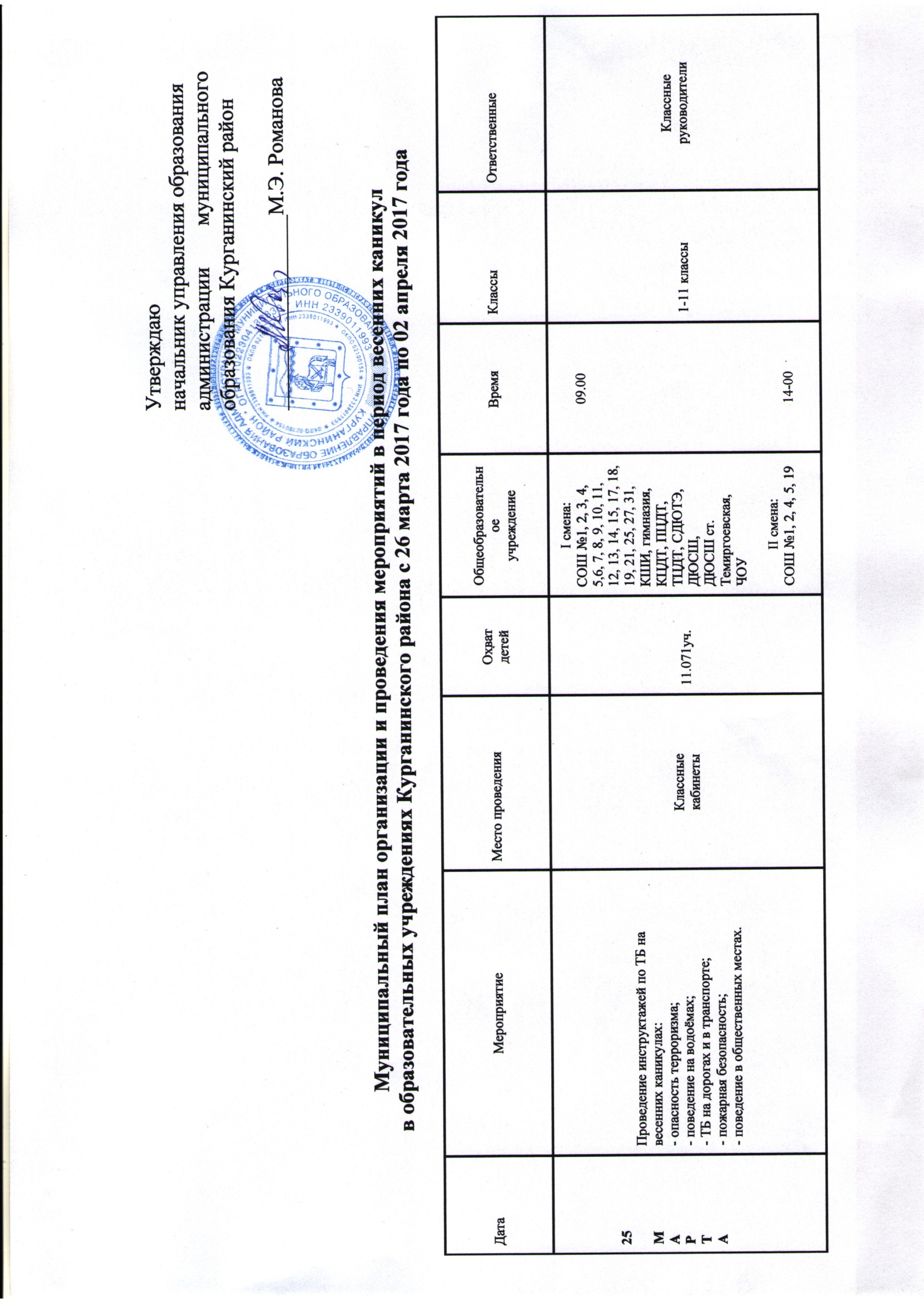 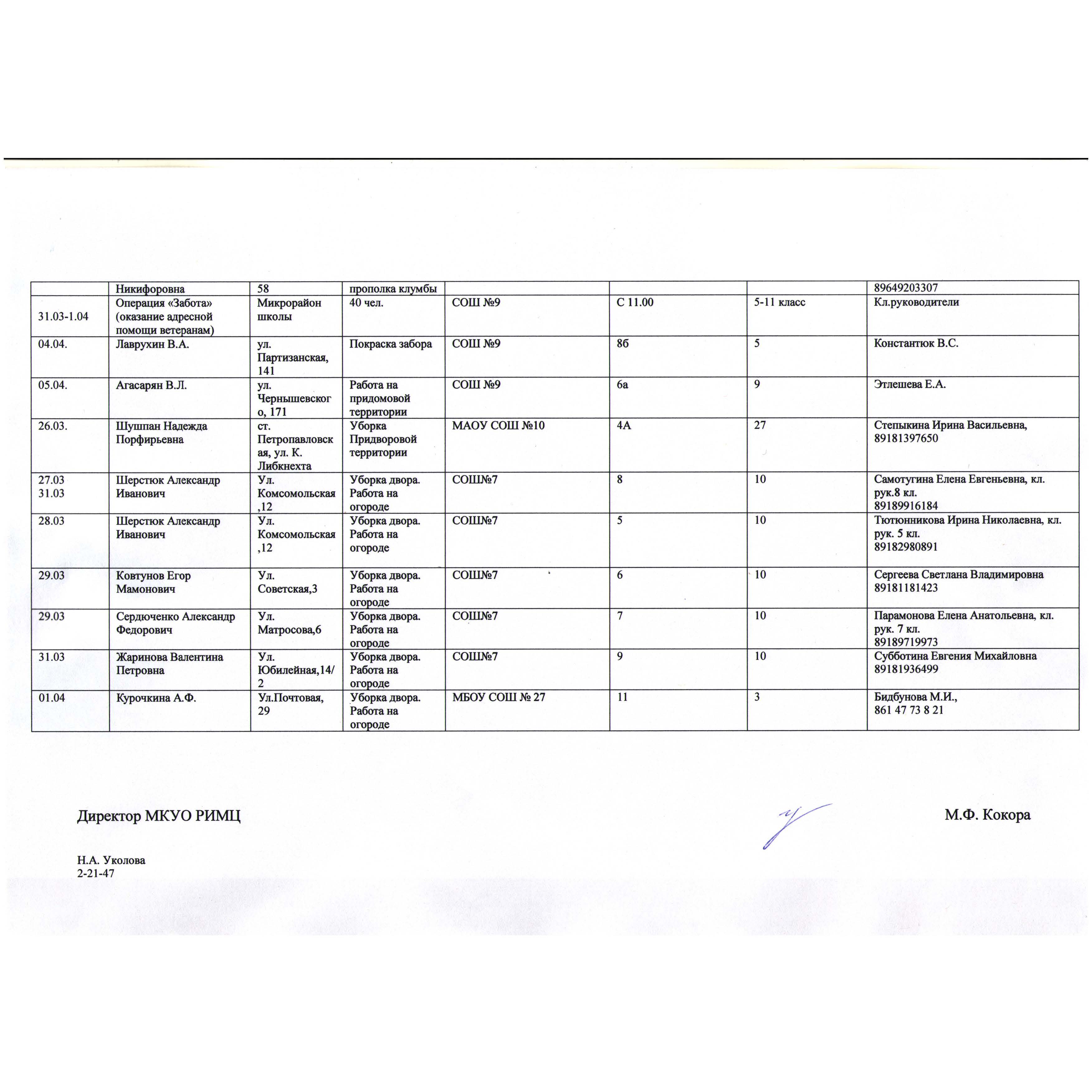 26МАРТАЭкскурсия в Нижний паркНижний парк12МБОУ гимназия  ст. Темиргоевской10.0011Бобрышова Е.А.8928202395426МАРТАЭкскурсия в Лабинский заказникМБОУ гимназия  ст. Темиргоевской18МБОУ гимназия ст. Темиргоевской11.009 «А», 9 «Б»Бычкова Н.В. 89883858438Белоусова Г.А 89284040285.26МАРТА«100 лучших фильмов для школьников» фильм «Добро пожаловать, или Посторонним вход воспрещен»Кабинет музыки50МАОУ СОШ № 1211.005 «А», 5 «Б»Чулкова Алена Алексеевна, классный руководитель 5 «А» класса26МАРТАПоход на берег реки ЛабаБерег реки Лаба10МБОУ СОШ №810.00-15.0011Классный руководитель 11 классаКрикунова Е.А26МАРТАПоход на берег реки ЛабаБерег реки Лаба18МБОУ СОШ №810.00-15.009Классный руководитель 9 классаПикунова О.В26МАРТАРабота с электронными ресурсами библиотеки Образовательные ресурсы сети Интернетшкольная библиотека30МАОУ СОШ №49.302-11Васильева С.Н.8928470254826МАРТАПосещение мегацентра «Галактика»г. Краснодар17МАОУ СОШ №1010.006ВРодительский комитет26МАРТАУчастие в краевом смотре-конкурсе «Зеркало природы 2017. Великой Победе посвящается»г. Краснодар15ЦДТ г.Курганинск9.008-12Ерина  Галина Ивановна, тел.8-9189402900 Ворушилина Татьяна Евгеньевнател. 8-9298394664 Князев Дмитрий Михайлович, тел.8918339495026МАРТАУчастие в краевой экологической акции «Птицы Кубани» Операция «День птиц» г. Краснодар30ЦДТ г.Курганинск9.008-14Каравазиди Антонина Григорьевна, тел.8918992057926МАРТАПознавательно-развлекательное мероприятие «Весенние посиделки» СОШ №630ЦДТ г.Курганинск10.00- 11.0011-14Неркарарян Лилия Николаевнат.89883851446Угляница Елена Владимировнат.89181277934Городской паркГородской парк30303010.00-12.0012.00-14.0010.00-12.0012.00-14.0010.00-12.0012.00-14.006666Василенко Людмила Николаевна, тел.891896094495Василенко Людмила Николаевна, тел.891896094495Василенко Людмила Николаевна, тел.89189609449527МАРТАПросмотр  мультипликационного фильма«Зверопой»МАУК К/Т «Победа»150СОШ №312.001а,1б,2а,2бЛитвинцева Татьяна Александровна(89183157299)27МАРТАПросмотр  мультипликационного фильма«Босс-молокосос»МАУК К/Т «Победа»150СОШ №312.003а,3б,4а,4бДинер Марина Владимировна(89184343421)27МАРТАПоездка в п. КаменномостскийМБУДО СДЮТЭ26 челМАОУ СОШ№3,408.00-14.004 классыЕ.А.Решетняковапедагог доп. образованият.8-918-259-28-6127МАРТАТуристско-спортивное соревнование«Мы туристы смелые, ловкие умелые!»ст. Константиновская45 челМАОУ СОШ№1310.00-12.004,5 классыЕ.А.Решетняковапедагог доп. образованият.8-918-259-28-6127МАРТАКонкурсная викторина «Сказка ложь – да в ней немек»МБУ ДО ЦДТ ст-цы Петропавловской15МБУ ДО ЦДТ ст-цы Петропавловской15-00-15-305-7Матюхина Наталья Федоровна27МАРТАОперация «Забота» помощь ветеранам в микрорайоне МАОУ МБУ ДО ЦДТ ст-цы Петропавловской СОШ №12 объединение «Истоки»ст. Михайловская20МБУ ДО ЦДТ ст-цы Петропавловской11.007-8Резец Александр Васильевич27МАРТА«Знаменитые театры России» (к Международному дню театра)Центральная детская библиотека16ЧОУ ООШ им. А. Невского10:004Киричатая Т.И.8918967222927МАРТАМастер класс «Гардероб для моей книги» (Неделя детской и юношеской книги)Центральная библиотека38ЧОУ ООШ им. А. Невского10:005-7Забара Г. И.8918246076827МАРТАКонсультация по математикеЧОУ ООШ им.А.Невского (5 кабинет)14ЧОУ ООШ им.А.Невского10:009Перепич Н. И.8918232760627МАРТА«Герои Курганинского района» - мероприятие посвящено Героям Великой Отечественной войны Курганинского района, «Я здесь живу и край мне этот дорог»Каб.№ 917МБОУ СОШ № 2710.00-11.005-8Великанова Елена Николаевна, учитель математики,861 47 73 82127МАРТАИгровая программа «Шевели мозгами»Кабинет №420МАОУ СОШ №69.30      3 «а»Пощенко Виктория Александровна кл. руководитель 8918350567027МАРТА«Читаем на каникулах» выставка книгбиблиотека200МАОУ СОШ №69.00        1-6Железнякова Ирина Александровна Библиотекарь  8918020975327МАРТА«Лего-го» конструирование из деталей легоКабинет №815МАОУ СОШ №69.30       2 «б»Душкина Валентина Ивановна кл. руководитель 8918953243827МАРТАКонкурсная программа «Хозяюшка»Кабинет №18    14МАОУ СОШ №610.00       6 «а»Качуренко Фарида Якшибаевна 8918622279527МАРТАСпортивное мероприятие «Я турист»Ст. Новоалексеевская    15МАОУ СОШ №69.00        8 «а»Покусайлов Алексей Витальевич кл. руководитель 8960478658927МАРТАИгра по профориентации «Рынок профессий»Кабинет №15   18МАОУ СОШ №610.00     8 «б»Никитенко Галина Викторовна кл. руководитель 8918436846427МАРТАРазвлекательное мероприятие «Фантастическое путешествие»Игровая10ГБОУ школа ст-цы Темиргоевской10.00-11.004-5Сорина Галина Владимировна, воспитатель, 952-866-59-9627МАРТАКонкурс детского рисунка «Сказки Дедушки Корнея»Рекреация10ГБОУ школа ст-цы Темиргоевской11.00-12.001-9Бурда Наталья Анатольевна, учитель, 900-261-14-3027МАРТАОткрытие недели детской книги. Беседа «Из истории возникновения Недели детской книги». На театральных подмостках.Акт.зал50СОШ №1710.00-11.001-4Островская С.В.Кл.руководители27МАРТАИндивидуальная работа с сильными учащимисяКонкурс стихов и рисунков о веснеК.30К.311015СОШ №179.00-10.0010.00-11.005А,5Б5А,5БЧернова О.Ю27МАРТАКонкурс загадок «Весна пришла!»К.2312СОШ №179.00-1006Захарянц С.П27МАРТАЧас поэзии «Кубанские поэты в гостях»К.2715СОШ №1710.00-11.007а,7бТреглазова Н.Г27МАРТАЭкскурсия в школьный музеймузей10СОШ №1710.00-11.008абПреснякова И.В., Квасова О.В.27МАРТАКонсультация по русскому языку и математике. Пробный экзаменК. 30, 27,10,29 45СОШ №178.30-10.009,10,11Шапкина З.А, Александровская О.Е Чернова О.Ю, Треглазова Н.Г27МАРТАРабота компьютерного класса «Окно в виртуальный мир»Каб.№ 2010СОШ № 1409.005-6Учителя информатикиМильшин Александр Викторович918-639-34-2127МАРТАПоход в лес «Весенние забавы»Родниковский лес15СОШ № 1411.002гЖиткова Инна Сергеевна, учитель начальных классов918-318-93-2327МАРТАСекция по волейболуСпорт.зал15СОШ № 1415.009Васильев Алексей Георгиевич, учитель физкультуры,т. 918-446-74-0527МАРТАПоход в лес «Весенние забавы»Родниковский лес15СОШ № 1411.002вМащенко Наталья Владимировна учитель начальных классов918-021-77-8027МАРТАПосещение станичной библиотеки. Литературный вернисаж «Книга самый лучший друг»Сельская библиотека3СОШ № 1411.007в,9бПуме И.В.,соц.педагог 8918991282527МАРТА«Ура! Каникулы!»Детская игровая программаКДЦ25СОШ № 1411.003аДячук Л.С.Петина И.В.Бровко Ангелина Игоревнаучитель начальных классов929-83-49-05027МАРТАВикторина   «Весенняя капель»МБОУ ООШ № 21Каб.10152110.00-11.001-3Михайлова Елена Васильевна, учитель нач.кл.8 918 198 50 4927МАРТАБиблиотечный час «Поэты о весне»МБОУ ООШ № 21162112.00-13.00      4-5Джулакян Нарине Фрунзиковна, библиотекарь8 928 035 22 6927МАРТАКонкурс рисунков «Словно радуги цвета – мы едины навсегда»МБОУ ООШ № 21Каб.1120 2111.00-12.002-4Крупкевич Лариса Петровна, учитель нач.кл.8 928 428 82 0727МАРТАРабота компьютерного классаМБОУ ООШ № 21Каб.910219.00-14.001-4Лоипин Виктор Иванович, учитель информ.7-02-0627МАРТАИсследовательская работа «Имя Кубани»МБОУ ООШ № 21Каб. 7122110-00.11.005-6Ковтун Светлана Владимировна, учитель истории 8 952 813 10 8227МАРТАПроведение инструктажа по техникебезопасности с обучающимисяна местах проведенияучебно-тренировочныхзанятий715 челДЮСШСогласнорасписания1-11 кл.тренеры-преподаватели27МАРТАПроведение бесед с обучающимися:«Спорт-против наркотиков»на местах проведенияучебно-тренировочныхзанятий715 челДЮСШСогласнорасписания1-11 клтренеры-преподаватели27МАРТАКонкурс рисунков «Весна пришла»Кабинет №848МБОУ СОШ№1910.001 «А», 1 «Б», 1 «В».Грибенникова Светлана Ивановна, учитель начальных классов, тел. 898919888927МАРТАПрезентация «Международный день театра»Кабинет №1150МБОУ СОШ№1911.002-4 классыЮркевич Наталья Григорьевна, учитель начальных классов, тел.
8918233914527МАРТА«Весенняя палитра» - художественная мастерскаяКабинет 1648МБОУ СОШ№1911.005-6 классБочманова Ирина Александровна, учитель технологии, тел 8918250658627МАРТА
Интеллектуальная игра «Что? Где? Когда?»Кабинет 350МБОУ СОШ№1910.007-8Фоменко Марина Вячеславовна, учитель математики, тел. 8928420317827МАРТАБеседа «Закон 1539  на защите детства»Кабинет 1846МБОУ СОШ№1910.009-11Деревщукова Татьяна Владировна, педагог-психолог, 8918248503527МАРТАЛитературная игра «Чудесных сказок хоровод»библиотека15СОШ №319.00 – 10.002-4Степаненко Галина Алексеевна, библиотекарь 74-3-0027МАРТАЭкскурсия «Природа просыпается»Поселковый парк20СОШ №3110.00 – 12.001-4Горлова Наталья Сергеевна, учитель 74-3-0027МАРТАВнеклассное мероприятие «Земля наш общий дом»Каб.№58СОШ №3110.00 – 11.008Никонова Ольга Вячеславовна, учитель 74-3-0027МАРТАЭкскурсия в детскую библиотекуКДЦ ст. Темиргоевской25МБОУ гимназия ст. Темиргоевской10.003 «А», 3 «Б»Дубовицкая О.Н. 89384246126Прокопенко О.Н. 8908670707227МАРТАПосещение музея ст.ТемиргоевскойКДЦ ст. Темиргоевской18МБОУ гимназия  ст. Темиргоевской10.006 «А»Постригань Г.В. 8952972214027МАРТАПосещение книжной выставки «Книга в жизни человека»КДЦ ст. Темиргоевской32МБОУ гимназия  ст. Темиргоевской11.001 «Б», 4 «Б»Подгузова О.А. 89284127351Федоренко Л.А. 8918362063627МАРТАКонсультации по подготовке к ОГЭ, ЕГЭУчебные кабинеты156МАОУ СОШ № 1209.00-11.009, 11Белоусова Наталья Александровна,зам.директора по УВР, 8-989-83-50-43627МАРТААкция «Книжкина больница»Школьная библиотека30МАОУ СОШ № 1209.00-10.004Школьный библиотекарь Накорякова Елена Алексеевна, 8-918-118-88-04,Классные руководители 4-х классов27МАРТАКнижная выставка«В гостях у литературных героев»Школьная библиотека20МБОУ СОШ №810.00-11.001-4 клШувалова Е.В.. библиотекарь27МАРТАБеседа на тему «Что такое уважение ?» Кабинет ШВР10МБОУ СОШ №811.00-12.0011 классСоциальный педагог Крикунова Е.А27МАРТАБеседа на тему«Светлое Христово Воскресенье-Пасха» Кабинет Кубановедения29МБОУ СОШ №810.00-11.007 классФень А. С.Учитель ОПК27МАРТАЭкскурсия в парк « Весенние изменения в природе»Станичный парк20МБОУ СОШ №810.00- 11.003 классКлассный руководитель Скисова Т.В27МАРТАИнформационный час: «Книжкины именины» Библиотекашколы20МАОУ СОШ №210-001-2Пятерня Ольга Михайловна, библиотекарь;классные руководители27МАРТАПоход в кинотеатр «Победа».Просмотр фильма «Босс».г. Курганинск 20МАОУ СОШ №211.006 «А»Еременко Е.К.27МАРТАПоход в кинотеатр «Победа».Просмотр фильма «Красавица и чудовище»г. Курганинск40МАОУ СОШ №210.005 «В», 7 «В»Хуранов А.А.Мишунькина М.С27МАРТАПоездка в кинотеатр г. Курганинскг. Курганинск22МБОУ СОШ № 189.00-14.005Гаджиева И.С.Кл. руководитель8861477623427МАРТАВесенний кинозалАктовый зал18МБОУ СОШ № 189.00-12.008Бабкина Т.М.Кл. руководитель8861477623427МАРТАДискуссия «Гадкий утенок» каб №1219МБОУ СОШ № 1510.002 «А»Степанова Наталья Георгиевна, учитель начальных классов 89180106920027МАРТАВикторина «По дорогам сказок»каб №1318МБОУ СОШ № 1510.002 «Б»Атаян Регина Арсеновна учитель начальных классов 8918956569927МАРТАЭкскурсия в паркпарк ст. Родниковской25МБОУ СОШ № 1510.003 «А»Подлесная Надежда Васильевна учитель начальных классов 8918948418827МАРТА«Смелый, ловкий, умелый»-викторинаспортивный зал15МБОУ СОШ № 1510.003 «Б» , 4 «Б»Ковалевская Ольга Александровна учитель начальных классов8918958724127МАРТАКонкурс рисунков «Здравствуй, Весна!»каб №215МБОУ СОШ № 159.004 «А»Чантурия  Татьяна Михайловна учитель начальных классов8918023816527МАРТАТворческая мастерская«Весенние пейзажи»Каб.№1820 чел.СОШ №910.00-11.003бКубракова Валентина Владимировна.,уч.нач.кл.928443979027МАРТАЭкскурсия в природу «Весне навстречу!»Лабинский заказник40 чел.СОШ №910.00-12.006б,7вЗаика Ольга Владимировнауч.информатики9284431310Хачатурян Галина Анатольевна уч.математики938518914727МАРТАИгровая программа «Игры и забавы казачат»Спортплощадкав парковой зоне20 чел.СОШ №9С 10.00.7аЖуравлёва Людмила Васильевнакл.руководитель9182870-21427МАРТАЭкскурсия «Профессия фармацевт»Аптечный склад30 чел.СОШ №910.00-11.005а,6аКл.руководителиТукина Татьяна НиколаевнаПикунова Юлия Юрьевна918674205627МАРТА«Волшебный мир книги» - познавательная программаШк. библиотека40 чел.СОШ №9С 10.004-е Горбань Наталья Васильевна библиотекарь918 389 02 2827МАРТАРазвитие мелкой моторики. Оригами. Весенние цветы.Кабинет начальных классов9МБОУ ООШ№25с 10-00 до 11-003клКлассный руководитель 3 класса Шевченко К.Г. 918089265427МАРТАДиспут «Зачем на земле этой вечной живу»Кабинет№1411 чел.МБОУ ООШ№25С.10-00 до 11-308 кл.Классный руководитель 8 кл. Томазов С.В. 918240166527МАРТАКонсультация по русскому языкуКабинет№178 челМБОУ ООШ№25с 10-00 до 12-009 клУчитель русского языка Пасечник  Н.В. Г.Я.27МАРТАПосещение семьи  БаевыхПосещение семьи РадченкоТерритория пос Северного5МБОУ ООШ№25с 13-00 до 15-009-10Классные руководители 3кл,5кл,7кл,8кл ,председатель ШВР Шевченко К.ГПетренко Е.М., Панарина Г.Я., Томазов С.В.Чумарина Н.М.27МАРТАОФП Спортивный зал школы15 челМБОУ ООШ№25с 15-00 до 16-001-4 клУчитель физ-ры Храбров Н.Е. 75-99227МАРТАБеседа - обзорИмя Кубани. Поисковая экспедицияшкольная библиотека25МАОУ СОШ №409.155-6Котова Е.М.Овчаренко И.В.Капитонова Т.Н.27МАРТАПросмотр мультипликационного фильма «Зверобой»Кинотеатр «Победа»150МАОУ СОШ №410.001-е, 4-е, 6а,б,гПшисуха М.С8918445992027МАРТА«Дымковская игрушка»-экскурсиягородской музей50МАОУ СОШ №410.003а,3бГузева Т.Н.8918146242427МАРТА«Алиса в стране чудес»-спектакльКДЦ40МАОУ СОШ №410.003в,3гКожома Л.Н.8918934450027МАРТАЛитературная гостиная «Поэты о войне»каб. №114МАОУ СОШ №1010.007ВГонгадзе Елена Владимировна, классный руководитель8918968871127МАРТА«Веселые старты»-соревнованияСтаничный парк18МАОУ СОШ №1010.006ВПетренко Татьяна Михайловна, классный руководитель89898094482 27МАРТАВесенние спортивные игрыСтаничный стадион22МАОУ СОШ №1010.005Б Русакова Инна Александровна,классный руководитель 8918653334227МАРТА«Веселые приключения в Цветочном городе»  (викторина) Школьная библиотека20МАОУ СОШ №1009.005-6 классыДемидова Светлана Владимировна, школьный библиотекарь8918332457827МАРТАЭкскурсия в парк «Весенние приметы»Станичный парк35МАОУ СОШ №109.001БЛунина Марина Юрьевна, классный руководитель8918392189327МАРТАБиблиотечный урок. Новинки литературыСтаничная библиотека15МАОУ СОШ №1010.009БДзюбенко Владимир Степанович, классный руководитель8988417521727МАРТА«Палочка-выручалочка» - познавательная игровая программа. ЦДТ ст.Темиргоевская15 чел.Объединение «Сказка»12.00Младший возрастПлакса Галина Геннадьевна, педагог дополнительного образованиятел. 8-918-93-32-04127МАРТА«Спортивный микс» -спортивные игрыСпортивная площадкаЦДТ г.Курганинск15 чел.Объединение «Магия творчества»«Карусель»10.00Средний возрастГумерова Марина Борисовна педагог дополнительного образованиятел.27МАРТАУчастие в краевом конкурсе «Молодые дарования Кубани»г. Краснодар20ЦДТ г.Курганинск9.002-5Кузнецова Галина Ильинична, тел. 89094603101Ворушилина Татьяна Евгеньевнател. 8-9298394664 Ковез Ирина Владимировна, тел. 89181673279Дмитриева Анна Николаевна, тел.8918018434127МАРТАУчастие в краевом конкурсе «Моя Кубань – мой дом родной», посвященном  80-летию образования Краснодарского краяг. Краснодар18ЦДТ г.Курганинск9.001-11Ерина  Галина Ивановна, тел.8-9189402900  Ворушилина Татьяна Евгеньевнател. 8-9298394664 Казанцева Наталья Александровна, тел.89094452803Князев Дмитрий Михайлович, тел.89183394950Кузнецова Галина Ильинична, тел. 89094603101Ковез Ирина Владимировна, тел. 89181673279Дмитриева Анна Николаевна, тел.8918018434127МАРТАКонцертно-игровая программа «Если улыбаются веснушки»ЦДТ40ЦДТ г.Курганинск13.00-14.002-4Молородова Валентина Ивановна, тел.89186919233Кузминова Елена Владимировна, тел. 89182428560Айрапетян Мери Вячеславовна, тел. 89182400620Белоусов Виктор Иванович, 89184800436Борисов Борис Борисович, тел.89615181418 Смородин Владимир Валерьевич8918944133327МАРТАКомпьютерные игры. Каб. №618СОШ№710.002-4Буданов Александр Юрьевич, учитель информатики, 8918663065427МАРТАДиспут по рассказам А Платонова и Ю Казакова «Нужны ли в жизни сочувствие и состраданиеКаб.№414СОШ №710.00-12.007Парамонова Елена Анатольевна, кл. рук. 7 кл.8918971997327МАРТАКонсультация по английскому языкуКабинет английского языка1МБОУ СОШ № 1111.0011Гавриленко Мария Юрьевна, учитель английского языка, 8961531920927МАРТАКонсультация по русскому языкуКабинет русского языка7МБОУ СОШ № 1109.009Колесникова Татьяна Георгиевна, учитель русского языка и литературы27МАРТАПросмотр мульфильмаКабинет английского языка11МБОУ СОШ № 1110.005Гавриленко Мария Юрьевна, учитель английского языка27МАРТАСоциально-педагогическая программа «Путешествие в мир прекрасного»:- знакомство с деятельностью танцевального коллектива «Фантазия». Мастер – класс «Плетение сувениров»-тренинг «Счастье в твоих руках».ЦДТ 15ЦДТ г.Курганинск10.30 -11.3011-14Вецвагарис Анна Владимировна, тел. 89183800809,социальный педагог;Смородин Владимир Валерьевич, тел.9189441323 27МАРТАИгровая программа «Почитаем, поиграем, отдохнем. Время с пользой проведемСельская библиотека25МАОУ СОШ №1310.001-4Семенча Ольга Владимировна, библиотекарь27МАРТАШкола познавательных наук (консультации по предметам)школа50МАОУ СОШ №13Согласно графику9,11Учителя – предметники, Гаврющенко Оксана Евгеньевна, зам.директора по УВР, 8918438457327МАРТААкция «Я беспокоюсь»По месту проживанияМАОУ СОШ №13По согласованиюСостоящие на учетеКлассные руководители27МАРТАУчастие в Открытом интернет - фестивале молодых читателей Сочи – Мост-2017»Сочи2МАОУ СОШ №13Согласно графику8-9Гулак Лидия Ивановна, учитель 8918115994227МАРТАЭкспедиция «Имя Кубани»Территория поселения50МАОУ СОШ №13По согласованию5-11Классные руководители27МАРТАРейд «Подросток»Согласно маршрутаМАОУ СОШ №13Согласно графикаРейдовые группыМихно Валентина Евгеньевна, зам.директора по ВР, 8918016380827МАРТА«Герои Курганинского района» - мероприятие посвящено Героям Великой Отечественной войны Курганинского района, «Я здесь живу и край мне этот дорог»Каб.№ 917МБОУ СОШ № 2710.00-11.005-8Великанова Елена Николаевна, учитель математики,861 47 73 821Спортивный праздник «Зарница»Станичный паркСтаничный парк242424МАОУ СОШ №10МАОУ СОШ №10МАОУ СОШ №1010.0010.0010.0010.00101010Бойко Ольга Александровна,классный руководитель8918961011928 МАРТАВикторина «Мы друзья природы»Каб.2520МАОУ СОШ №1010.003АПадиева Ольга Васильевна, классный руководитель8918271670428 МАРТАПосещение драмтеатраг. Армавир25МАОУ СОШ №1008.003БЩербакова Ольга Анатольевна, классный руководитель8918958751928 МАРТАПрограмма из цикла  «Антинарко» «Письма из ниоткуда»МАУК КДЦ52СОШ №311.008а,8бСинев Алексей Иванович(89883538343)28 МАРТАМузыкальная игра «Угадай мелодию»МАОУ СОШ №1215МБУ ДО ЦДТ ст-цы Петропавловской14-00-14-305-7Ковыршина Анна Евгеньевна28 МАРТА«Сундук с загадками»-конкурсЦентральная детская библиотека14ЧОУ ООШ им. А. Невского10:002Рожкова В.А.8928408493428 МАРТАКраеведческая викторина «Птицы нашего края»ЧОУ ООШ им.А.Невского16ЧОУ ООШ им.А.Невского9:004Киричатая Т.И.8918967222928 МАРТАТуристический поход «Весна 2017»ЧОУ ООШ им.А.Невского36ЧОУ ООШ им. А. Невского9:006-8Кришталюк В. В.8918375744328 МАРТАЭкскурсия по городуЧОУ ООШ им.А.Невского11ЧОУ ООШ им. А. Невского9:005Покотило Т. А.8918475139228 МАРТАКонсультация по обществознаниюЧОУ ООШ им.А.Невского (8 кабинет)13ЧОУ ООШ им.А.Невского10:009Тихонов В.Н.2-53-5228 МАРТАПросмотр х\ф «Красавица и чудовище»к\р «Победа»20МАОУ СОШ №116.00 ч.9 Г, 8 ГЛубинец Светлана МихайловнаМелкумян Светлана Рафаеловна8918690034528 МАРТА«Ребята и зверята»  литературный час к 115-летию О.В. ПеровскойШкольная библиотека15МАОУ СОШ №110.00 ч.3А, 3ВРагозина О.В.89181560699кл. руководители28 МАРТА«Герои Курганинского района» - мероприятие посвящено Героям Великой Отечественной войны Курганинского района, «Я здесь живу и край мне этот дорог»Каб.№ 715МБОУ СОШ № 2710.00-11.009-11Тасиц Ирина Михайловна,  учитель русского языка и литературы, 861 47 73 82128 МАРТАИгровое мероприятие «Весна идет, Весне Дорога!»Кабинет №15   20МАОУ СОШ №69.005 «а»Хлынцова Светлана Витальевна                              Кл. руководитель 8918165167928 МАРТА«Приключения на острове чтения»Библиотека     30МАОУ СОШ №610.00   1-4Железнякова Ирина Александровна Библиотекарь  8918020975328 МАРТАВикторина «По дорогам сказок»Кабинет№310МАОУ СОШ №69.001 «б»Кузнецова Татьяна Николаевна Кл.руководитель 8918268760328 МАРТАИгровая программа «Слабое звено»Кабинет№1215МАОУ СОШ №69.306 «б»Фарисова Ирина Евгеньевна Кл.руководитель 8918097484428 МАРТА«Час общения между нами девочками»-беседаКабинет №149МАОУ СОШ №69.007 «б»Винокурова Елена Николаевна Кл.руководитель 8918296823028 МАРТА«Прощание с азбукой»-конкурсКабинет № 722МАОУ СОШ №610.001 «а»Чисникова Оксана Николаевна Кл.руководитель 8918494635628 МАРТА«Веселая скакалка»- соревнования в прыжках на скакалке Спортивная площадка 15МАОУ СОШ №69.304 «а»Покусайлова Татьяна Юрьевна.                             Кл. руководитель                     89183567248    28 МАРТАРазучивание казачьего танца-упражненияМАОУ СОШ №619МАОУ СОШ №69.007 «б»Чигринова Анна Леонидовна Кл.руководитель 8918339706828 МАРТАВикторина «Весеннее настроение»МАОУ СОШ №619МАОУ СОШ №610.007 «б»Чигринова Анна Леонидовна Кл.руководитель 8918339706828 МАРТАВикторина «Птицы наши друзья»Кабинет №115МАОУ СОШ №69.002 «а»Чрагян Марина Владимировна Кл.руководитель 8918013694328 МАРТАЭкскурсия в Темиргоевский парк «Пробуждение природы»Парк станицы10ГБОУ школа ст-цы Темиргоевской10.00-11.306-7Проценко Наталья Григорьевна, учитель918-685-39-4828 МАРТАЭкскурсия «Красоты весеннего леса»Родниковский лес15СОШ № 1411.007аЧернолес Валентина Владимировна, учитель английского языка918-318-93-4328 МАРТАМульти-пультиПоказ мультфильмов КДЦ40СОШ № 1411.002-4Григорьев Максим Александрович87918172530928 МАРТАРабота компьютерного класса «Окно в виртуальный мир»Каб. информатик15СОШ № 1410.007-8Короткова Людмила Анатольевна, учитель информатики918-233-52-6928 МАРТАИнтерактивная игра «Экологическое ассорти»Библиотека школы10СОШ № 1410.005аАлексова Татьяна Викторовна, библиотекарь школы918-350-16-7728 МАРТАТематическое мероприятие по пожарной безопасности «Спички-не игрушка»КМЖ «Поиск»30СОШ № 1411.002-4Дьячук Лидия Сергеевна8918033850828 МАРТАЗанятие музейного клуба «Патриот». Работа с фондом»Школьный музей10СОШ № 1410.0010Плахотя Андрей Николаевич, учитель истории 918-163-04-7128 МАРТА«Пост № 1»Мемориал«Скорбящая мать»5СОШ № 1410.0010Калоев Казбек Николаевич,учитель ОБЖ918-223-93-7728 МАРТАМероприятие экологической направленности «Мир вокруг нас»МБОУ ООШ № 21Каб.1112219.30-10.302-3Кургак Марина Ивановна, учитель нач.кл.8-928 415287028 МАРТАИгра-викторина «Занимательная грамматика»МБОУ ООШ № 21Каб. 10122110.30-11.303-4Дубровская Ольга Анатольевна, учитель нач. кл. 8 928 401 95 0528 МАРТАЧас поэзии «Мне о России надо говорить…»МБОУ ООШ № 21библиотека162112.00-13.005-6Лопина Евгения Викторовна, учитель лит-ры Джулакян Нарина Фрунзиковна, библиотекарь28 МАРТАРабота школьного музея «История в экспозициях»МБОУ ООШ № 21Каб. 7202110-00.11.007-8Ковтун Светлана Владимировна, учитель истории 8 952 813 10 8228 МАРТАПервенство ДЮСШ по волейболу среди девочек спортивный зал60 челДЮСШс 9.00 до 12.00часов2-5клЧередникова Татьяна Викторовна
Головинов СергейАнатольевичБаритонов Василий Александровичтренеры-преподаватели8(86147) 2-25-56928849737928 МАРТАЛитературный круиз «С Маленьким Муком!» знакомство с памятниками сказочным героямбиблиотека56МБОУ СОШ№1909.001-3Доскачинская Валентина Николаевна, библиотекарь, тел.8918221141328 МАРТАПосещение кинотеатра «Победа»к/т «Победа»20МБОУ СОШ№1911.004Юркевич Любовь Григорьевна, учитель начальных классов, тел. 8918691901528 МАРТАВикторина «Казацкому роду нема переводу»Кабинет 1556МБОУ СОШ№1910.005-6Тарасова Анастасия Владимировна, учитель английского языка, тел.8918080418428 МАРТА
Соревнования по настольному теннисуСпортивный зал30МБОУ СОШ№1912.007-8Диденко Владимир Сергеевич, педагог дополнительного образования, тел.8918093530128 МАРТАДискуссия «Я в мире профессий»Кабинет 1756МБОУ СОШ№1911.009-11Шабунина Светлана Ивановна, учитель информатики, тел.8918161030828 МАРТАВикторина «В гостях у дедушки Корнея»КДЦ ст. Темиргоевской35МБОУ гимназия  ст. Темиргоевской10.002 «А», 2 «Б»Лаштаева Е.А. 89282722040Паршикова Н.Н. 8953082117928 МАРТАЭкскурсия на Хлебокомбинатст.Темиргоевская30МБОУ гимназия  ст. Темиргоевской10.001 «Б», 4 «Б»Подгузова О.А. 89284127351Федоренко Л.А. 8918362063628 МАРТАСпортивная игра «Ура! Каникулы!»Школьный двор68МБОУ СОШ№1910.001-4 Сидоренко Мария Сергеевна, учитель начальных классов, тел.8918140444828 МАРТАИгровая программа «Хоровод сказок»Каб.№215СОШ №3110.00 – 11.002,3Голунчеева Марина Владимировна, учитель 74-3-0028 МАРТАПоход «Весна - красна»Окрестности поселка15СОШ №3111.00 – 15.005,6Ежова Ирина Валерьевна, учитель 74-3-0028 МАРТАТрудовой десант «Мы помним, мы чтим» (уборка памятника)Поселковый парк5СОШ №3112.00 – 14.009Лихобабина Марина Васильевна,  учитель 74-3-0028 МАРТАСтудия ТанцевальнаяАктовый зал18СОШ №3112.00 – 14.007-9Мамонтова Полина Николаевна, учитель 74-3-0028 МАРТАКонсультации по подготовке к ОГЭ, ЕГЭУчебные кабинеты156МАОУ СОШ № 1209.00-11.009, 11Белоусова Наталья Александровна,зам.директора по УВР, 8-989-83-50-43628 МАРТАТуристический слет «Весна 2017»МКУ СТЦ «Исток»15МАОУ СОШ № 1210.007-9Подсевалов Андрей Олегович, руководитель туристического кружка, 8-938-424-61-8928 МАРТАБиблиотечный час «История детской книги»Школьная библиотека15МБОУ СОШ №810.00-11.001-4 клШувалова Е.В.. библиотекарь28 МАРТАСоревнование по туристическому многоборьюСДЮТЭ г. Курганинск10МБОУ СОШ №810.00-14.005классУчитель физ-ры Пикунова О.В28 МАРТАВикторина по ПДД «Зелёный свет»Классная комната 2 класса15МБОУ СОШ №89.00-10.002 классКлассный руководитель 2 класса Гладилина Е.А.28 МАРТАПоход на берег реки Лаба.Берег реки Лаба.11МБОУ СОШ №810.00-15.00.5 классКлассный руководитель Склярова О.С28 МАРТАТурнир: «Знатоки сказок»МАОУ СОШ №220МАОУ СОШ №210-003-4Пятерня Ольга Михайловна, библиотекарь;классные руководители28 МАРТА«День книги»-викторинаДетская городская библиотека30 учащихсяМАОУ СОШ №29.001 «Б»Крупина Е.Ю.28 МАРТА«День книги»-викторинаДетская городская библиотека40 учащихсяМАОУ СОШ №210.004 «Б», «В», «Г»Курдюкова Е.В.Емаельянова Е.Я.Бирюкова С.Ю.28 МАРТА«Ремесла кубанского казачества. Нагайка в жизни казака» к 225 летию начала освоения казаками кубанских земель.МАУК «Курганинский исторический музей»15МАОУ СОШ №211.007 «В»Т.М.Артищева28 МАРТАПоход в кинотеатр «Победа».Просмотр фильма «Защитники».г.Курганинск кинотеатр «Победа»50МАОУ СОШ №211.009 «Б»,8 «Б»Москунова Т.ИБуренко Е.Д28 МАРТАКонкурсная программа «День Земли»Кабинет № 523МБОУ СОШ № 189.00-10.001Вафина Е.Д.Кл. руководитель8861477623428 МАРТАВесенние забавы «Казачьи игры»Школьный двор24МБОУ СОШ № 18СОШ № 1810.00-11.004Анчугова Н.АКл. руководитель8861477623428 МАРТАКонкурсная программа «Весенний переполох»Кабинет № 419МБОУ СОШ № 1810.00-11.007Головина Н.А.Кл. руководитель8861477623428 МАРТАИнтеллектуальная игра «Счастливый случай»Кабинет № 1214МБОУ СОШ № 1810.00-11.009Коромысличенко Н.В.Кл. руководитель8861477623428 МАРТАПосещение библиотекиКДЦ ст. Родниковской25МБОУ СОШ № 1510.001Уколова Светлана Анатольевна учитель начальных классов 8918398604528 МАРТАЭкскурсия в библиотекудетская библиотека ст. Родниковской25МБОУ СОШ № 1510.003 «А»Подлесная Надежда Васильевна учитель начальных классов 8918948418828 МАРТА«Азбуку дорожную знать каждому положено!»каб №515МБОУ СОШ № 1510.003 «Б»Ковалевская Ольга Александровна учитель начальных классов8918958724128 МАРТАВиртуальная экскурсия по Третьяковской галереи каб №825МБОУ СОШ № 1511.006Черненко Наталья Викторовна учитель химии 8928232593728 МАРТА«По следам Красной книги Краснодарского края»каб.№710МБОУ СОШ № 1510.007 «А»Затолокина Галина Анатольевна учитель английского языка8918170334728 МАРТАПросмотр фильма каб №1525МБОУ СОШ № 1510.008Степченков Алексей Геннадьевич учитель английского языка 8918663883528 МАРТА«Мультипульти» показ мультфильмовконцертный зал КДЦ50МБОУ СОШ № 1511.001-6Подлесная Надежда Васильевна учитель начальных классов 8918948418828 МАРТАВыпуск школьной газетыКаб.№1215 чел.СОШ №9С 10.007-8 кл.Енина Н.В.,рук. кружка «Юный журналист» 909 463 85 9728 МАРТАЭкскурсия  по местам боевых сражений «Август 1942»Переправа р.Лаба20 чел.СОШ №9С 10.005бТрофименко Л.В.,уч. кубановедения, 903 456 24 2028 МАРТААкция «Чистые берега» Краеведческий маршрут «История рождения нижнего парка»Берег р.Чамлык и р.Лаба30 чел.СОШ №9с 10.005а,6аТукина Т.Н.уч.биологии909446079028 МАРТАВыставка - обзор «Книги юбиляры»библиотека100 чел.СОШ №9с 10.002 - 7 Горбань Наталья Васильевна библиотекарь918 389 02 2828 МАРТАИгровая программа «Весеннее настроение»Школьный двор11МБОУ ООШ№25с 10-00 до 11-004клКлассный руководитель 4 класса Кежун Е.М.918297843028 МАРТАКонсультация по информатикеКабинет№123 челМБОУ ООШ№25с 10-00 до 12-009 клУчитель информатики Чумарина Н.М. 918045955428 МАРТАУчастие в соревнованиях по туризмуСт. Михайловская7 челМБОУ ООШ№2510.007-8 клТомазов С.В., рук.кружка 918240166528 МАРТА«В гости к весне» экскурсияОкрестность поселка, школьный двор11 чел.МБОУ ООШ№25С 12-00 до 14-002клКлассный руководитель 2 класса Петренко Е.Н.952833826328 МАРТАОФПШкольный спортзал15 челМБОУ ООШ№25с 15-00 до 16-30  1-4клХрабров  Н.Е.28 МАРТАОбзор книг - викторина «Год экологии в РоссииЛюбимая книжка на большом экране» школьная библиотека25МАОУ СОШ №409.154-5Полунчаева О.Ю.Красникова М.И.Кириллова О.В.Висторопская Н.И.28 МАРТАПросмотр фильма «Живое»Кинотеатр «Победа»15МАОУ СОШ №410.008аИонцева Т.Н.8918176841628 МАРТАДетская игровая программа «Рыжая веснушка»М/Ц «Радуга»60МАОУ СОШ №410.002-еКочеткова Е.Г.8918684137628 МАРТАОднодневный походлес15МАОУ СОШ №410.005бКапитонова Т.Н.8918278568128 МАРТАУчастие в акции «Экологическая тропа»лес20МАОУ СОШ №410.0010Гавриленко И.А.8918137140828 МАРТАВеселые стартыСтаничный парк15МАОУ СОШ №1010.005ВПикалова Елена Юрьевна, классный руководитель8918279984928 МАРТАКВН «Путешествуем по миру»Каб. №829МАОУ СОШ №1010.008БОвсянникова Татьяна Владимировна, классный руководитель8919485234628 МАРТАПосещение ДРЦ «Минополис»г. Краснодар20МАОУ СОШ №1010.004БРодительский комитет28 МАРТАПосещение «Джоуль-парка»г. Краснодар29МАОУ СОШ №1007.002В5АРодительский комитет28 МАРТАВеселые стартыСтаничный парк15МАОУ СОШ №1010.005ВПикалова Елена Юрьевна, классный руководитель8918279984928 МАРТАСпортивный часШкольная спортплощадка20МАОУ СОШ №1010.002АСаприкина Людмила Викторовна, классный руководитель8918364004828 МАРТА«Веснушка» -конкурсная игровая программаЦДТ г.Курганинск15 чел.Объединение «Экспромт»10.00Младший возрастПрокопенко Ольга Владимировна педагог дополнительного образования8-928-423-59-3828 МАРТА«Настроение» -танцевальный батлМБОУ СОШ №818 чел.Объединения «Музыкальный звездопад»,«Музыкальный пульс»9.00Старший возрастНеплюева Наталья Сергеевна, педагог дополнительного образованиятел.8-960-47-52-01828 МАРТА«Домашние питомцы» -развлекательная познавательная викторинаМБОУ СОШ №812 чел.Объединение «Мастерицы»13.00Средний возрастЛомакина Виктория Викторовна педагог дополнительного образованияТел.8-928-403-56-9928 МАРТАЭкологический десант в паркп. Октябрьский15СОШ№710.005Тютюнникова Ирина Николаевна, кл. рук. 5 кл.8918298089128 МАРТАКонкурс рисунков «В каждом рисунке солнце»Каб.№915СОШ №710.001Лукановская Антонина Николаевна, кл. рук. 1 кл8918688987328 МАРТАБиблиотечный клуб «Путешествие в страну сказок»Библиотека16СОШ№79.001-4Путренко Галина Алексеевна, библиотекарь8918198120628 МАРТАКонсультация по русскому языкуКабинет русского языка7МБОУ СОШ № 1109.009Колесникова Татьяна Георгиевна, учитель русского языка и литературы28 МАРТАКонсультация по информатикеКабинет информатики2МБОУ СОШ № 1111.0011Ильина Марина Валерьевна, учитель информатики28 МАРТАКонсультация по информатикеКабинет информатики2МБОУ СОШ № 1109.009Ильина Марина Валерьевна, учитель информатики28 МАРТАПоход в лесХ. Южный11МБОУ СОШ № 1110.008,9Ткаченко Владимир Николаевич, учитель математики 28 МАРТАРепетиция театральной постановкиХ. Южный14МБОУ СОШ № 1110.005-7Колесникова Татьяна Георгиевна, учитель русского языка и литературы28 МАРТАПоход в лесХ. Южный170МБОУ СОШ № 1110.004Фролова Татьяна Васильевна, учитель начальных классов28 МАРТАПознавательно-игровая программа, посвящённая международному Дню театра «Сказочная страна» ЦДК15ЦДТ г.Курганинск12.00-14.0013-15Железнякова Анна Михайловна, тел.8918094787528 МАРТАСоциально-педагогическая программа «Путешествие в мир прекрасного»:- знакомство с деятельностью творческого объединения «Традиция». Мастер-класс «Весенний завиток» (элементы росписи народных промыслов России)- деловая игра «Не проходите мимо»ЦДТ15ЦДТ г.Курганинск10.30 -11.30  11-14Вецвагарис А.В. социальный педагог,Куделькина Т.В.Ковез Ирина Владимировна, тел. 8918167327928 МАРТАСтихи о весне  великих русских поэтов.Центральная детская библиотека17ЦДТ г.Курганинск14.00-15.0010-12Воробей Наталья Васильевна, тел. 8918381100328 МАРТАКонкурс юных иллюстраторов «Читаем и рисуем»библиотека20СОШ №1310.001-4Лымарева Светлана Николаевна, библиотекарь 8919235411528 МАРТАЧас занимательной литературы «Дом, в котором живут сказки»Сельская библиотека20СОШ №1310.005 классНеумывакина Ольга Владимировна, учитель 8918226437128 МАРТАКлуб знатоков занимательной грамматикиКаб.1920СОШ №1311.007а, 7бРейбант Вера Ивановна, учитель 8918698413328 МАРТАТурслет «Весна 2017»МКУ СТЦ «Исток»10СОШ №1310.0010Картушин Владимир Александрович, учитель 8918920470128 МАРТАСпортивные соревнования по футболуспортплощадка20СОШ №1311.008Гаврющенко Александр Александрович, учитель 8989614657328 МАРТА«Герои Курганинского района» - мероприятие посвящено Героям Великой Отечественной войны Курганинского района, «Я здесь живу и край мне этот дорог»Каб.№ 715МБОУ СОШ № 2710.00-11.009-11Тасиц Ирина Михайловна,  учитель русского языка и литературы, 861 47 73 82129МАРТАДетская игровая программа «Рыжая веснушка»МАУК МЦ «Радуга»65СОШ №310.003а,3б,4а,4бПопова Елена Анатольевна(89181168895)29МАРТАКонсультация по русскому языкуКаб.№113520СОШ №309.009а11аДрушлякова Ирина Владимировна(89183921966)29МАРТАПоход к «Памятнику казакам, погибшим в годы гражданской войны» («Михайловские поминовения»)г. Курганинск15 челМАОУ СОШ№1210.00-12.005-9 классыА.О.Подсевалов, педагог доп. образованият.8-938-424-61-8929МАРТАПосещение исторических памятников г. КурганинскаМБУДО СДЮТЭ24 челМАОУ СОШ№3,410.00-12.003,4 классыЕ.А.Решетняковапедагог доп. образованият.8-918-259-28-6129МАРТАПознавательно-развлекательное мероприятие «В гости к природе»МБОУ ООШ №1115МБУ ДО ЦДТ ст-цы Петропавловской14-00-14-305-6Харланова Анна Алексеевна29МАРТАВикторина по экологии «Природа наше все»МАОУ СОШ №1025МБУ ДО ЦДТ ст-цы Петропавловской15-00-15-306-8Падиева Наталья Николаевна29МАРТА«Великий гражданин и писатель – Александр Солженицын»Центральная детская библиотека14ЧОУ ООШ им. А. Невского12:009Забара Г. И.8918246076829МАРТАЭкологический КВН «Красавица природа»ЧОУ ООШ им.А.Невского33ЧОУ ООШ им. А. Невского10:001, 3Гудимова Л.Г.89528228631Клексина К. А. 8929849281729МАРТАПрофессии наших предковЦентральная библиотека9ЧОУ ООШ им. А. Невского12:008Перепич Н. И.8918232760629МАРТАКонсультация по русскому языкуЧОУ ООШ им.А.Невского (6 кабинет)14ЧОУ ООШ им.А.Невского10:009Забара Г. И.8918246076829МАРТАВикторина-путешествие «Профессии наших предков»Центральная библиотека (ДК)60МАОУ СОШ №110.30 ч.5-ые классыМатюнина Ирина Николаевна89615029310Крачевская Татьяна ГеоргиевнаШмальц Светлана Ивановна89186841317Коваленко Виктория Николаевна29МАРТАЛитературное состязание «Сундук с загадками»Центральная детская библиотека 60МАОУ СОШ №110.00 ч.11.15 ч.4а,4б4в,4гОлейникова Ольга Николаевна89189208675Ивченко Наталья Васильевна8918396108029МАРТА«Лесные происшествия» литературное путешествие по произведениям К.Г.  Паустовского Школьная библиотека20МАОУ СОШ №110.00 ч.3Б, 3ВРагозина О.В.89181560699кл. руководители29МАРТА«Ветераны села» - мероприятие посвящено  участникам Великой Отечественной войны Курганинского района, «Я здесь живу и край мне этот дорог»Каб.№ 1017МБОУ СОШ № 2710.00-11.001-4Корьякина Ольга Николаевна, учитель начальных классов, 861 47 73 82129МАРТАЧас общения «Многогранность знаний - залог успеха»Кабинет№1016МАОУ СОШ №69.0010Айвазян Аида Рубеновна Кл.руководитель 8918659171629МАРТАРазучивание казачьего танцаМАОУ СОШ №619МАОУ СОШ №69.007 «б»Чигринова Анна Леонидовна Кл.руководитель 8918339706829МАРТА«Лего-го» конструирование из деталей легоКабинет №315МАОУ СОШ №69.00       1 «б»Кузнецова Татьяна Николаевна Кл.руководитель 8918268760329МАРТАКонкурс стихов, рисунков о веснеАкт.зал27МБОУ СОШ №179.00-10.001-4Завизен Г,В.,Харатян Л.М., Золина Н.И, Ефременко И.В,василенко М.С29МАРТАЛитературный час «Волшебник»  Викторина по сказкамАкт.зал40МБОУ СОШ №1710.00-11.005А.БОстровская С.В29МАРТА«Казачьему роду-нет переводу» (быт, традиции,культура)К.925МБОУ СОШ №179.00-10.006Захарянц С.П29МАРТАЭкскурсия в природу «Весенняя Кубань»Район пруда п.Степной10МБОУ СОШ №179.00-12.007а.бХристенко Е.Ю, Треглазова Н.Г29МАРТАПосещение сельской библиотеки Сельская библиотека 20МБОУ СОШ №179.00-10.008 АБПреснякова И.В, Квасова О.В.29МАРТАКонсультация по русскому языку и математике К. 30, 27,10,29 25МБОУ СОШ №178.30-10.009,10,11Шапкина З.А, Александровская О.Е. Чернова О.Ю, Треглазова Н.Г.29МАРТА«Остров сокровищ» Детская познавательно-развлекательная программаКДЦ45СОШ № 1411.001а,б,вБелевцова Лиля Владимировна Старицкая Елена Евгеньевна Никитенко Оксана Александровна918-686-93-53 учителя начальных классов29МАРТАПоход в лесРодниковский лес30МАОУ СОШ № 1410.003б,вЛитвинова Наталия Георгиевна918-176-58-50 Коленец Оксана Викторовна918-965-92-50учителя начальных классов29МАРТАРабота библиотеки «Мир книги»Библиотека школы10СОШ № 14 09.008-9Алексова Татьяна Викторовна, библиотекарь школы918-350-16-7729МАРТАРабота компьютерного класса «Окно в виртуальный мир»Каб. информатик15СОШ № 1410.007-8Короткова Людмила Анатольевна, учитель информатики918-233-52-6929МАРТАСекция по волейболуСпорт.зал15СОШ № 1415.008-9Путылин Михаил Алексеевич, учитель физкультуры,  т.918-624-13-4929МАРТАИсследовательская работа «Имя Кубани»МБОУ ООШ № 21Каб. 712СОШ №2110-00.11.005-6Ковтун Светлана Владимировна, учитель истории 8 952 813 10 8229МАРТАРабота компьютерного классаМБОУ ООШ № 21Каб.910СОШ №219.00-14.005-7Лоипин Виктор Иванович, учитель информ.7-02-0629МАРТАТворческая мастерская «Весна, весна, весна…..»  МБОУ ООШ№ 21каб.512СОШ №2110.00-11.002-3Крупкевич Лариса Петровна, учитель нач.кл8 928 428 82 0729МАРТАПознавательный час «В мире математики»МБОУ ООШ № 21Каб.810СОШ №2111.30-12.306Шакалова Ирина Валентиновна, учитель матем.7-02-0629МАРТАИгра-викторина «Там, по неведомым дорожкам»МБОУ ООШ № 21Каб.1015СОШ №2111.00-12.001-2Михайлова Елена Васильевна, учитель нач. кл.8 918 198 50 4929МАРТАПознавательная игра «Секреты здоровья»Кабинет 1642МБОУ СОШ№1911.005-6Шаповалова Анна Владимировна, учитель английского языка тел.8900233152129МАРТАПознавательно-развлекательная игра «Красная  книга Кубани»библиотека56МБОУ СОШ№1909.007Доскачинская Валентина Николаевна, библиотекарь, тел.8918221141329МАРТА Экскурсия на КСК «Кавказ»КСК «Кавказ»30МБОУ СОШ№1910.007-8Мирзоян Яна Сергеевна, учитель истории, тел.8918375807629МАРТАКонсультации по предметамКабинет, 18,2954МБОУ СОШ№1910.009-11Учителя предметники, Петинова Ольга Николаевна, заместитель директора по УР, тел.8918452532429МАРТАОднодневный поход «Родимый край»Окрестности поселка15СОШ №3110.00 – 14.007-8Никонова Ольга Вячеславовна, учитель 74-3-0029МАРТАЗанимательный час «мир вокруг нас»Каб.№715СОШ №3110.00 – 11.002-3Товстоляк Валентина Алексеевна, учитель29МАРТАЭкологический марафонЦентральный парк ст. Темиргоевской35МБОУ гимназия  ст. Темиргоевской10.002 «А», 2 «Б»Лаштаева Е.А. 89282722040Паршикова Н.Н. 8953082117929МАРТАКонсультации по подготовке к ОГЭ, ЕГЭУчебные кабинеты156МАОУ СОШ № 1209.00-11.009, 11Белоусова Наталья Александровна,зам.директора по УВР, 8-989-83-50-43629МАРТАШоу-игра «В поисках сокровищ»Школьная библиотека43МАОУ СОШ № 1209.00-10.001 «А», 1 «Г»Школьный библиотекарь Накорякова Елена Алексеевна, 8-918-118-88-04,Классные руководители 1 «А» Вожинская Людмила Владимировна, 1 «Г» Мальцева Ольга Анатольевна29МАРТАПоход на берег реки Лаба.Берег реки Лаба.12МБОУ СОШ №810.00-15.00.6 классКлассный руководитель Попова Т.В.29МАРТАЧас чтения и обсуждения сказок К.Чуковского «Великое чудо сказка»Школьная библиотека15МБОУ СОШ №810.00-11.001-2 клШувалова Е.В.. библиотекарь29МАРТАТурнир по настольному теннисуФойе школы25МБОУ СОШ №810.00-14.005-8 классУчитель физ-ры Пикунова О.В29МАРТАПоход на берег реки ЛабаБерег реки Лаба29МБОУ СОШ №810.00-15.007 классКлассный руководитель 7 классаСтародубцева Е.А.29МАРТАВесенняя экскурсияБерег реки Лаба15МБОУ СОШ №89.00 – 13.004 классКлассный руководитель 4 класса Чаплыгина В.Ф.29МАРТАИнтеллектуальная игра «АБВГДейка»Классная комната 1 класса15МБОУ СОШ №89.00 – 10.001 классКлассный руководитель 1 класса Тимофеева Т.М.29МАРТАРабота компьютерного кабинетаКомпьютерный класс15МБОУ СОШ №810.00-11.002-11 классУчитель информатикиКрасавин А.Л.29МАРТАПросмотр мультфильма «Красавица и чудовище»Кинотеатр «Побе-да», большой зал40 учащихсяМАОУ СОШ №210.001 «Г»4 «Б», «В», «Г»Кобзарь Т.А.Курдюкова Е.В.Емельянова Е.Я.Бирюкова С.Ю.29МАРТА«История русской обереговой куклы»Курганинский музей30 учащихсяМАОУ СОШ №210.001 «Б»Крупина Е.Ю.29МАРТАПоход в кинотеатр «Победа».Просмотр фильма «Красавица и чудовище».Просмотр мультфильма «Зверопой»Кинотеатр   «Победа»4040МАОУ СОШ №214.3012.009 «В» 6 «В»,8 «А»5 «В»,     7 «В»Абиленцев А.А.Боброва С.В.Евсина О.Ф.Хуранов А.АМишунькина М.С29МАРТАПоход в музей.Курганинский музей15МАОУ СОШ №211.007 «Г»Агабабян С.С.29МАРТАЭкологическая тропинка «Мой зеленый школьный двор!»Школьный двор27МБОУ СОШ № 189.00-10.002Федорова Н.В.Кл. руководитель8861477623429МАРТАКонкурсная викторина «Люби и знай свой Краснодарский край!»Кабинет № 1731МБОУ СОШ № 1810.00-11.006Аврахова И.С.Кл. руководитель8961828517929МАРТА«Лесные тайны»-представление театральноекаб №1219МБОУ СОШ № 1510.002 «А»Степанова Наталья Георгиевна, учитель начальных классов 89180106920029МАРТАПросмотр мультфильмов о веснекаб № 1318МБОУ СОШ № 1510.002 «Б»Атаян Регина Арсеновна учитель начальных классов 8918956569929МАРТА«Веселые старты» -соревнованияспортзал20МБОУ СОШ № 1510.003 «А»Подлесная Надежда Васильевна учитель начальных классов 8918948418829МАРТАВикторина для самых умныхкаб № 515МБОУ СОШ № 1510.003 «Б»; 4 «Б»Ковалевская Ольга Александровна учитель начальных классов8918958724129МАРТАПоход в станичный леслес ст. Родниковской18МБОУ СОШ № 1511.007 «Б»Гривенная Галина Андреевна учитель русского языка и литературы 8918020923829МАРТАБеседа о русском языке. Посещение центральной библиотекиКДЦ ст. Родниковской15МБОУ СОШ № 1511.0010Савкина Наталья Николаевна учитель русского языка и литературы29МАРТА«Остров сокровищ» детская познавательно-развлекательная программамалый зал КДЦ50МБОУ СОШ № 1511.001 - 6Черненко Наталья Викторовна учитель химии 8928232593729МАРТАТворческий час  «Наш выпускной»Каб.№530 чел.СОШ №911.00-12.009-еКл. руководителиОбозова Людмила Николаевна,9054751805Енина Н.В.29МАРТАЭкскурсия в природуЛабинский казазник30 чел.СОШ №9С 11.308б,8вФилоненко  Наталья Александровна928 255988929МАРТАОднодневный поход «Историческая тропа»Памятные места станицы (ул.Мира, ул.Ленина, ул.Пионерская, парковая зона)20 чл.СОШ №9С 9.00 часов      8аДорофеева Н.А. уч.литературы928435264229МАРТАРабота читального зала« Экологический вестник»библиотека100 чел.СОШ №9С 9.00 часов1-4 классГорбань Наталья Васильевна библиотекарь918 389 02 2829МАРТА«Первые поселенцы Темиргоевской» - создание композицииТКДЦ музейная комната25 чел.СОШ №911.00-12.004аПронина Галина Зиновьевна, уч.нач.школы960 483497429МАРТАКонкурс рисунков «Весна пришла»Кабинет №631челМБОУ ООШ№25с 10-00 до 12-002-4 клрук.кружка  Холошко А.А.75-88329МАРТАКонсультация по математикеКабинет№138 челМБОУ ООШ№25с 10-00 до 12-009 клУчитель математики Панарина Г.Я.29МАРТАОФПспортзал15 челМБОУ ООШ№25с 15-00 до 16-001-4 клрук кружка Храбров Н.Е.29МАРТАОбзор книг – викторина«Вы послушайте, ребята, я хочу вам рассказать.Научно-популярные книги о природе»школьная библиотека20МАОУ СОШ №409.151-2Олифиренко О.В. Кузмичкина Н.В.Дюкарева Е.И.Пшисуха М.С.29МАРТАПрограмма из цикла антинарко «Письма из ниоткуда»КДЦ15МАОУ СОШ №410.007аКарева Н.Ю.8918254112529МАРТАПросмотр мультипликационного фильма «Зверобой»Кинотеатр «Победа»30МАОУ СОШ №410.005а,7аКотова Е.М.8918338502229МАРТА«Дымковская игрушка»-интерактивное занятиегородской музей15МАОУ СОШ №411.009вБессмертная М,С.8918418642429МАРТАПосещение МЦ «Красная площадь»г. Армавир20МАОУ СОШ №1009.006АКубракова Татьяна Владимировна, классный руководитель8918620865329МАРТАИгра «Мир приключений и путешествий» Школьная библиотека20МАОУ СОШ №1009.006-7 классыДемидова Светлана Владимировна, школьный библиотекарь8918332457829МАРТАСоревнования по туризмуСпортивная площадка15МАОУ СОШ №1010.005-6 классыДзюбенко Владимир Степанович, учитель8988417521729МАРТА«В гости к Деду Природоведу» - познавательная игровая программа, экскурсияЦДТ20 чел.Группа развития«Грамотейка»10.00Младший возрастЕнина Юлия Петровна, педагог дополнительного образованиятел. 8-928-40-52-256Татьянко Ирина ВикторовнаТел.8-928-41-59-27529МАРТА«В гостях у сказки» - развлекательная программа.ЦДТ ст.Темиргоевская15 чел.Объединение «Волшебный сундучок»12.00Средний возрастБоженова Галина Анатольевна, педагог дополнительного образованияТел. 8-900-23-37-02829МАРТА«Ловкие, смелые, сильные, умелые» -спортивные игрыСпортивная площадка30 чел.«Светлячок»10.00Младший возрастФедорцова Елена Петровна педагог дополнительного образования Тел. 8952-82-52-33629МАРТАПоход в лесХ. Южный10МБОУ СОШ № 1110.006Колесникова Татьяна Георгиевна, учитель русского языка и литературы29МАРТАКонсультация по математикеКабинет математики9МБОУ СОШ № 1110.0011Ткаченко Владимир Николаевич, учитель математики29МАРТАПоездка в кинотеатр «Победа» на фильм «Зверопой»г. Курганинск19МБОУ СОШ № 1114.002Мыкац Анна Леонидовна, учитель начальных классов29МАРТАСоциально-педагогическая программа «Путешествие в мир прекрасного»:- знакомство с деятельностью творческого объединения «Малыши- карандаши». Мастер-класс «Пасхальный сувенир» (подручные материалы)- тренинг «Дружно – не грустно» (работа по групповому сплочению)ЦДТ15ЦДТ г.Курганинск10.30 -11.3011-14Вецвагарис А.В. социальный педагог,Куделькина Т.В.Ерина Галина Ивановна, тел.8-9189402900  29МАРТАКонкурсная программа «О сказках в шутку и всерьез»библиотека20МАОУ СОШ №1310.002а,2бЛымарева Светлана Николаевна, библиотекарь 8919235411529МАРТАМузейная встреча «Навстречу 80-летию края»музей25МАОУ СОШ №1310.006а,6бМальцева Светлана Васильевна, учитель 8918413371129МАРТАЭкскурсия «Красота родного края»Территория поселения20МАОУ СОШ №1310.001а, 1бДружина Тамара Александровна, учитель 8918112059229МАРТАМультпоказ «Снежная королева»КДЦ40МАОУ СОШ №1311.001-5Классные руководители29МАРТА«Ветераны села» - мероприятие посвящено  участникам Великой Отечественной войны Курганинского района, «Я здесь живу и край мне этот дорог»Каб.№ 1017МБОУ СОШ № 2710.00-11.001-4Корьякина Ольга Николаевна, учитель начальных классов, 861 47 73 82130МАРТАКонсультация по математикеКаб.№1347СОШ №310.0012.009а11аКороткова Ася Эдуардовна(89284074191)30МАРТАСоревнования на велосипедах «Весенний прорыв» Парк ст-цы Михайловской25МБУ ДО ЦДТ ст-цы Петропавловской13-00-14-457-8Ласькова Надежда Анатольевна30МАРТАИз-под глыб (по рассказу «Матрёнин двор» к 100 летию М.И. Солженицына»Центральная библиотека23ЧОУ ООШ им. А. Невского12:008-9Забара Г. И.8918246076830МАРТАСоревнования по волейболуЧОУ ООШ им.А.Невского2823ЧОУ ООШ им. А. Невского11:0010:006-78-9Кришталюк В. В.8918375744330МАРТАБеседа «Герои ВОВ», экскурсия к памятнику НикаЧОУ ООШ им.А.Невского33ЧОУ ООШ им.А.Невского10:001,3Гудимова Л.Г.89528228631Клексина К. А. 8929849281730МАРТА«Сказки дедушки Корнея» викторина к 135 – летию К. И. ЧуковскогоШкольная библиотека25МАОУ СОШ №110.00 ч.2В,2Д,2АРагозина О.В.89181560699кл. руководители30МАРТАОрганизация и проведение тематической программы, посвященной 74-ой годовщине Великой победыРекреация школы37МБОУ СОШ № 2709.00-.09.401-11Бидбунова Милена Исааковна, заместитель директора по ВР,861 47 73 82130МАРТАЧас общения для мальчиков «Ставим условие: долой сквернословие!»Кабинет № 149МАОУ СОШ №69.007 «а»Винокурова Елена Николаевна Кл.руководитель 8918296823030МАРТАЭкологическая акция «Чистые берега»Ст. Новоалексеевская30МАОУ СОШ №610.007-8Пощенко Виктория Александровна Куратор ШДР «МИР» 8918350567030МАРТАОднодневный походРайон стадиона  п. Степной50МБОУ СОШ №179.00-12.001-4Завизен Г.В., Харатян Л.М., Ефременко И.В., Золина Н.И., Земцова Т.И, 30МАРТАЭкологическая сказка «Лес»К.3025МБОУ СОШ №1710.00-11.005а,бЧернова О.Ю.30МАРТАОднодневный поход в лесМБОУ СОШ №1727МБОУ СОШ №179.00-10.006Захарянц С.П.30МАРТАМастерская, «Творим чудеса своими руками»К.1418МБОУ СОШ №179.00-11.007а,бХристенко Е.Ю30МАРТАПрофилактические тренинги«Как бороться со стрессом»К.2028МБОУ СОШ №179.00-11.008аб классыПедагог-психолог Куликова Елена Васильевна30МАРТАПоход в лес. «Весенний серпантин»Подбор фото- материала. Интенсив.Родниковский лес15МАОУ СОШ № 1410.005аРогачева Анна Петровна,учитель химии918-191-19-2430МАРТА«Бал цветов»Детская игровая программаКДЦ50СОШ № 1411.002,3Негоднова Е. З.Дячук Л.С.30МАРТАПоход в лес«Красоты природы». Интенсив.Родниковский лес38СОШ № 1411.004а,бТваури Ольга Александровна Литовченко Елена Николаевна918-627-83-94учителя начальных классов30МАРТАВикторина «По следам сказочного хулигана»Библиотека школы10СОШ № 1410.002гАлексова Татьяна Викторовна, библиотекарь школы918-350-16-7730МАРТАИсследовательская работа «Имя Кубани»МБОУ ООШ № 21Каб. 712СОШ №2110-00.11.005-6Ковтун Светлана Владимировна, учитель итстории8 952 813 10 82 30МАРТАРабота компьютерного классаМБОУ ООШ № 21Каб.910СОШ №219.00-14.001-4Лопин Виктор Иванович, учитель информ.7-02-0630МАРТА«Музыкальный марафон»МБОУ ООШ № 21 каб. 1015СОШ №2110.30-11.302-4Дубровская Ольга Анатольевна, учитель нач.кл.8 928 401 95 0530МАРТАРабота школьного музея «История в экспозициях»МБОУ ООШ № 21Каб. 720СОШ №2110-00.11.004-5Ковтун Светлана Владимировна, учитель истории 8 952 813 10 8230МАРТАТематический час «Толерантность к другим: разные миры»МБОУ ООШ № 21Каб.610СОШ №2111.00-12.007-8Лопина Евгения Викторовна, учитель русск.яз и лит-ры7-02-0630МАРТАПервенство ДЮСШ по волейболу среди мальчиковспортивный зал30 челСОШ№12с 10.00 до 13.00 часов5-6 клСоловей СергейСергеевичВеликанов ЕвгенийИгоревич8(86147) 2-25-56928849737930МАРТАПроведение турнира по боксуспортивный зал бокса60 челДЮСШг.Курганинскс 15.00 до 18.00часов5-11 клМандрыкин Владимир ПетровичБондарев АлександрВикторович8(86147) 2-25-56928849737930МАРТАВикторина «Растения здоровья»Кабинет 1368МБОУ СОШ  № 1909.001-4Шевченко Ольга Алексеевна, учитель начальных классов, тел. 8918324581530МАРТАПознавательно-игровая программа по ПДД «Приключения светофора»Кабинет 1652МБОУ СОШ  № 1910.005-6Бочманова Ирина Александровна, учитель технологии, тел 89182506586,30МАРТАДень выразительного чтения «Читаем книги о крае»библиотека56МБОУ СОШ№1909.007-8Доскачинская Валентина Николаевна, библиотекарь, тел.8918221141330МАРТАКонсультация по предметамКабинет 1817МБОУ СОШ№1910.0011Учителя предметники, Петинова Ольга Николаевна, заместитель директора по УР, тел.8918452532430МАРТАСпортивная эстафета «Мое здоровье – в моих руках»Школьный двор50МБОУ СОШ№1910.009-10Диденко Владимир Сергеевич, педагог дополнительного образования, тел.8918093530130МАРТАЭкскурсия «Весенняя капель»Поселковый парк15СОШ №3110.00 – 12.003,4Касьяненко Наталия Владимировна, учитель 74-3-0030МАРТАКонкурс рисунков «Моё любимое занятие»Каб.№1125СОШ №3110.00 – 12.006Ивашкина Галина Николаевна, учитель30МАРТАПодготовка агитсценария «Строим дом своего здоровья»Каб.№95СОШ №3112.00 – 14.009Лихобабина Марина Васильевна,  учитель 74-3-0030МАРТАВикторина «Мудрец в нем видит мудреца»КДЦ ст. Темиргоевской32МБОУ гимназия  ст. Темиргоевской11.001 «А», 4 «А»Манько Н.П. 89282685411Коман Т.Д. 8928261161730МАРТАЭкскурсия в Лабинский заказникг.Лабинск28МБОУ гимназия  ст. Темиргоевской11.006 «А», 7Постригань Г.В. 89529722140Петрова Н.Г. 8918934235030МАРТАКонсультации по подготовке к ОГЭ, ЕГЭУчебные кабинеты156МАОУ СОШ № 1209.00-11.009, 11Белоусова Наталья Александровна,зам.директора по УВР, 8-989-83-50-43630МАРТАИгровая программа «Нам на подмостки выйти не слабо»КДЦ ст. Михайловской30МАОУ СОШ № 1210.006-7Жартовская Майя Вадимовна, специалист отдела молодежи, 8-918-010-09-5530МАРТАИнтерактивная игра «Сто к одному»Школьная библиотека15МБОУ СОШ №810.00-11.003-5 клШувалова Е.В.. библиотекарь30МАРТАРабота компьютерного кабинетаКомпьютерный класс15МБОУ СОШ №810.00-11.002-11 кл.Учитель информатикиКрасавин А.Л.30МАРТАИнтеллектуальная игра по литературе «Своя игра» Кабинет русского языка17МБОУ СОШ №810.00-11.006 классУчитель русского языкаСливина Т.В.30МАРТАЛитературная игра: «Твой звездный час, читатель!»Читательская конференция: «Что читаешь, человек читающий?!» МАОУ СОШ №22020МАОУ СОШ №210-0011-006-78Пятерня Ольга Михайловна, библиотекарь;классные руководители30МАРТАПоход в кинотеатр «Победа».Просмотр фильма «Красавица и чудовище».МАОУ СОШ №215МАОУ СОШ №212.007 «Г», 7 «А»Агабабян С.С.Бахтиярова Е.В30МАРТАЛитературный журнал «Здравствуй весна!»1421МБОУ СОШ № 1810.00-11.003Ионцева В.А.Кл. руководитель8861477623430МАРТАПрогулка в паркпарк ст. Родниковской15МБОУ СОШ № 1510.001Уколова Светлана Анатольевна учитель начальных классов 8918398604530МАРТАЭкскурсия в лес. Экологический рейд.лес ст. Родниковской15МБОУ СОШ № 1510.303 «Б»; 4 «Б»Ковалевская Ольга Александровна учитель начальных классов8918958724130МАРТАЭкскурсия  в леслес ст. Родниковской10МБОУ СОШ № 1510.007 «А»Затолокина Галина Анатольевна учитель английского языка8918170334730МАРТАЭкскурсия в станичный музейКДЦ ст. Родниковской25МБОУ СОШ № 1510.008Степченков Алексей Геннадьевич учитель английского языка30МАРТА«Бал цветов»детская игровая программамалый зал КДЦ50МБОУ СОШ № 1511.001 - 6Глухушкина  Наталья Борисовна, учитель физики 8918339487330МАРТАЭкскурсия в природу«В царстве Берендея»Лабинский заказник26 чел.15 чел.20 чел.СОШ №910.00-13.007б,1б,2вКлассные руководителиСюваткина Светлана Владимировна928 2955931Одинец С.В.Марченко Н.В.30МАРТАЭкскурсия  «Как выпекают хлеб»пекарня40чел.СОШ №910.00-12.002а,4аКл.руководителиИльиных Елена Александровна960494339130МАРТАРеклама чтения: буклеты, листовки «Будь на волне - читай!»Шк. библиотека20 чел.СОШ №910.00-11.007-8 кл.Горбань Наталья Васильевна библиотекарь918 389 02 2830МАРТАЗаседание ШУС «Рейтинг классов за 3 четверть»Каб.№159 чел.СОШ №911.00-12.009-11 классЗамдиректора по ВРЛ.Г.Яровая961 537567530МАРТАТворческий час «Подготовка к выпускному»Каб.№313 чел.СОШ №910.00-11.0011 кл.Крупнова Людмила Ивановна908 683201730МАРТАВ гостях у дедушки Корнея»-викторина по творчеству К.И.ЧуковскогоДетская библиотека ТКДЦ20 чел.СОШ №910.00-11.001-2 классГорбань Наталья Васильевна библиотекарь918 389 02 28Вегерина Л.М. культорганизатор30МАРТАПутешествие в страну сказокбиблиотека25 челМБОУ ООШ№25с 10-00 до 11-002-4 клбиблиотекарь Кузмичева О.А.989285320530МАРТАКонсультация по обществознаниюКабинет№142челМБОУ ООШ№25С 9-00 до 10-009 клУчитель обществознания Томазов С.В.30МАРТАПоездка в храм г. КурганинскаХрам города  Курганинск10челМБОУ ООШ№25с 10-00 до 13-005-7клУчитель ОПК,кубановедения Кузмичева О.А.30МАРТАКонсультация по биологииКабинет№152челМБОУ ООШ№25с 10-00 до 12-009клУчитель биологии Кузмичева О.А.30МАРТАПосещение семьиБойкоТерритория пос Первомайского2МБОУ ООШ№25с 13-00 до 15-0010Классные руководиели 2кл,4кл ,председатель ШВР Шевченко К.ГПетренко Е.М.Чумарина Н.М.30МАРТАБеседа-викторина «Начинаем – продолжай (по сказкам Чуковского, Маршака, А.Барто )»школьная библиотека20МАОУ СОШ №409.002-3Ряхмонен К.К.Кочеткова Е.Г.Геворгян В.Б.Алтунина Л.М.30МАРТАСоревнования по пейнтболуг. Курганинск32МАОУ СОШ №1010.008АСучкова Наталья Львовна, классный руководитель8918948829130МАРТА«Чтение с увлечением» Школьная библиотека20МАОУ СОШ №1010.001-4 классыДемидова Светлана Владимировна, школьный библиотекарь8918332457830МАРТАРабота компьютерного классаКаб. №1920МАОУ СОШ №1010.0010-11классыГринев Владимир Владимирович, учитель 8918291240130МАРТА«Весенние чудеса» -игровая программаЦДТ ст.Темиргоевская25 чел.«Светлячок»10.00Младший возрастВасильева Надежда Владимировна педагог дополнительного образования8-928-43-56-35730МАРТА«Праздник цветных карандашей»-праздничная программаЦДТ ст.Темиргоевская18 чел.Объединение «Радуга»13.00Младший возрастЧупреева Маргарита Борисовна педагог дополнительного образования8-952-840-43-5430МАРТА«Веселый перепляс» -танцевально-игровая программаЦДТ ст.Темиргоевская15 чел.Объединение «Лотос»15.00Средний возрастНаливайко Елена Анатольевна педагог дополнительного образованиятел. 8-900-23-42-37330МАРТАЭкскурсия в весенний паркПарк п. Октябрьский11СОШ№710.004Крючкова Анна Олеговна, кл. руководитель 4 класса30МАРТАВикторина «Путешествие по страницам мировой литературы для детей»Библиотека14СОШ№79.00-10.001-4Путренко Галина Алексеевна, библиотекарь8918198120630МАРТАЭкскурсия в осенний лесп. Лучезарный17МБОУ СОШ № 1110.003Колосова Людмила Николаевна, учитель начальных классов30МАРТАКонсультация по математикеКабинет математики6МБОУ СОШ № 1109.009Ткаченко Владимир Николаевич, учитель математики30МАРТАСоревнования по настольному теннисуСпортивный зал11МБОУ СОШ № 1110.008,9Фролов Сергей Александрович, учитель физической культуры30МАРТАСпортивное соревнование «Весна, спорт и весёлая ритмика»СОШ №415ЦДТ г.Курганинск10.00-12.009-10Смородин Александр Владимирович8-918275565430МАРТАЗанимательная викторина «Сказка о потерянном времени»библиотека20МАОУ СОШ №1310.003а,3бЛымарева Светлана Николаевна, библиотекарь 8919235411530МАРТАВеселые стартыспортплощадка20МАОУ СОШ №1311.004а,4бКоротина Юлия Игоревна, педагог доп.образования, 8918117213130МАРТАОднодневный походПо маршруту25МАОУ СОШ №1310.007а,7бБруева Галина павловна, учитель 8918145003630МАРТАПравовая встреча «Суд совести»Каб.1715МАОУ СОШ №1310.009аБогданова Раиса Николаевна, учитель 8918952890430МАРТАОрганизация и проведение тематической программы, посвященной 74-ой годовщине Великой победыРекреация школы37МБОУ СОШ № 2709.00-.09.401-11Бидбунова Милена Исааковна, заместитель директора по ВР,861 47 73 821Спорт.залСпорт.зал151515 МАОУ СОШ № 1415 МАОУ СОШ № 1415 МАОУ СОШ № 1413.30.13.30.13.30.9999Васильев Алексей Георгиевич, учитель физкультуры                                      918-446-74-05Васильев Алексей Георгиевич, учитель физкультуры                                      918-446-74-0531МАРТАЧас веселого чтения-викторинаШкольная библиотека35СОШ №309.004а,4бПономарева Елена Борисовна(89883545153)31МАРТАШкольная лига КВН (финал)МАУК  КДЦ150СОШ №317.006-11Мельникова Татьяна  Владимировна(89186916018)31МАРТАПоход в лесМАОУ СОШ №515челМАОУ СОШ№510.00-12.009 классыА.А.Шульга,педагог доп. образованият. 8-918-620-70-5431МАРТАИгровая программа «Весеннее пробуждение»МБУ ДО ЦДТ ст-цы Петропавловской16МБУ ДО ЦДТ ст-цы Петропавловской15-30-16-006-7 летНогаева Светлана Александровна31МАРТА«В гостях у дедушки Корнея» (к 135-летьию со дня рождения К.И Чуковского)Центральная детская библиотека48ЧОУ ООШ им. А. Невского10:001-3Гудимова Л.Г.89528228631Рожкова В.А.89284084934Клексина К. А. 8929849281731МАРТАМузыкальная гостинаяЧОУ ООШ им.А.Невского22ЧОУ ООШ им.А.Невского10:005-6Грушевский В. В. 8918952505631МАРТАКонсультация по биологииЧОУ ООШ им.А.Невского (3 кабинет)8ЧОУ ООШ им.А.Невского10:009Александрова И.А.8918047487531МАРТАКонсультация по английскому языкуЧОУ ООШ им.А.Невского (2 кабинет)1ЧОУ ООШ им.А.Невского10:009Пашнева О.В. 8918627850531МАРТАБиблиотечный урок «Путешествие в книжную вселенную»Центральная библиотека (ДК)35МАОУ СОШ №110.00 ч.3-ие классыКозлова Надежда Петровна89181560300Селиванова Любовь Васильевна31МАРТА«И в шутку и в серьез» конкурсная программаКабинет №415МАОУ СОШ №69.303 «а»Пощенко Виктория Александровна 8918350567031МАРТАПосадка аллеи (кленов) приуроченная к 80-летию образования Краснодарского краяТерритория школы11МАОУ СОШ №610.0011Кондратова Светлана Владимировна 861509970831МАРТА«Мечта алого цвета» развлекательное мероприятиеБиблиотека     20МАОУ СОШ №610.00   5-7Железнякова Ирина Александровна Библиотекарь  8918020975331МАРТАКруглый стол «я и другие»Кабинет№1016МАОУ СОШ №69.0010Айвазян Аида Рубеновна Кл.руководитель 8918659171631МАРТАВикторина «Путешествие по сказкам» Кабинет №615МАОУ СОШ №69.004 «б»Клюс Марина Викторовна Кл.руководитель 8989260903231МАРТАИгры на свежем воздухеШкольный дворАкт.зал25МБОУ СОШ №179.00-10.001 кл-2 клЗолина Н.И,, Земцова Т.И., Харатян Л.М.31МАРТА«Веселые эстафеты»стадион20МБОУ СОШ №179.30-10.303-4 клЗавизен Г.В., Ефременко И.В.31МАРТАИндивидуальная работа со слабыми уч-сяТрудовой десант –уборка территорииК.30Школьный двор1515МБОУ СОШ №179.00-10.0010.00-11.005а,бЧернова О.Ю., Ованесов Е.С.31МАРТАИнтеллектуальная игра «Самый умный»К.2725МБОУ СОШ №179.30-10.306Захарянц С.П.31МАРТАОперация «Ветеран» (посещение ветеранов, оказание помощи)п.Степной20МБОУ СОШ №179.30-10.307А,БТреглазова Н.Г, Христенко Е.Ю.31МАРТАИнтеллектуальная игра «Кем быть?»Каб. 9 20МБОУ СОШ №179.30-10.308А,БПреснякова И.В, Квасова О.В.31МАРТАКонсультации по предметамК.27, 3023МБОУ СОШ №179.00-10.309,11Шапкина З.А, Треглазова Н.Г.31МАРТАКонкурсная программа «Весеннее настроение»Каб.№1815СОШ № 1410.005бБогданова Ирина Александровна, учитель биологии918-951-32-8831МАРТАЭкскурсия«Красоты весеннего леса». Интенсив.Родниковский лес19СОШ № 1410.008вШляхова Анна Викторовна, учитель математики918-623-40-9631МАРТАРабота компьютерного класса «Окно в виртуальный мир»Каб.№ 2010СОШ № 1409.005-6Учителя информатикиМильшин Александр Викторович918-639-34-2131МАРТАЭкскурсия лес «Тайны природы». Интенсив.Родниковский лес20СОШ № 1410.009бШляхова Анна Викторовна, учитель математики918-623-40-9631МАРТАИсследовательская работа «Имя Кубани»МБОУ ООШ № 21Каб. 712СОШ №2110-00.11.005-6Ковтун Светлана Владимировна, учитель истории 8 952 813 10 8231МАРТАРабота компьютерного классаМБОУ ООШ № 21Каб.910СОШ №219.00-14.002-7Лопин Виктор Иванович, учитель информ.7-02-0631МАРТАЛитературная игра-викторина «Как? Что? Почему?» МБОУ ООШ № 21Библиотека х,Свобода15СОШ №2112.00-13.002-4КургакМарина Ивановна, учитель нач.кл.8 928 415 28 7031МАРТАРабота компьютерного классаМБОУ ООШ № 21Каб.910СОШ №219.00-12.005-7Лопин Виктор Иванович, учитель информ.7-02-0631МАРТАТематический час «От чего прибавляется счастье»МБОУ ООШ № 21Каб.1015СОШ №2110.00-11.001-2Михайлова Елена Васильевна, учитель нач.кл.8 918 198 50 4931МАРТАПервенство ДЮСШ по волейболу среди мальчиковспортивный зал30 челСОШ№12с 10.00 до 13.00 часов5-6 клСоловей СергейСергеевичВеликанов ЕвгенийИгоревич8(86147) 2-25-56928849737931МАРТАПроведение турнира по боксуспортивный зал бокса60 челДЮСШг.Курганинскс 15.00 до 18.00часов5-11 клМандрыкин Владимир ПетровичБондарев АлександрВикторович8(86147) 2-25-56928849737931МАРТА«Созвездие добра» - день добрых делКабинет 1456МБОУ СОШ№1911.001-2 классыУснунц Диана Геннадьевна учитель начальных классов, тел
8918288464731МАРТАПосещение кинотеатра «Победа»к/т «Победа»40МБОУ СОШ№1911.003-4Шевченко Ольга Алексеевна, учитель начальных классов, тел. 8918324581531МАРТА«Кувшинчик из кургана»- интерактивное занятие с росписью гипсовой фигуркиМАУК «Курганинский исторический музей», г. Курганинск30МБОУ СОШ№1910.005-6Тарасова Анастасия Владимировна, учитель английского языка, тел.8918080418431МАРТАКруглый стол  «Казачьи обычаи»Кабинет 3040МБОУ СОШ№1911.007-8Лопин Вячеслав Викторович, учитель истории, 8938538230031МАРТАВикторина «Знаешь ли ты законы?»Кабинет 1844МБОУ СОШ№1912.009-11Колодкина Татьяна Владимировна, учитель химии, тел.8918163862831МАРТАИзготовление творческих работ и рисунков «Весенняя капель»Каб.№120СОШ №3110.00 – 12.001-3Горлова Наталья Сергеевна, учитель 74-3-0031МАРТАКонкурс рисунков «Лукошко сказок»библиотека15СОШ №3110.00 – 11.004-5Степаненко Галина Алексеевна, библиотекарь 74-3-0031МАРТАКонсультации по подготовке к ОГЭ, ЕГЭУчебные кабинеты156МАОУ СОШ № 1209.00-11.009, 11Белоусова Наталья Александровна,зам.директора по УВР, 8-989-83-50-43631МАРТАВоенно-спортивные соревнования среди ВПК и ВПО «Солдатами не рождаются»МКУ СТЦ «Исток»4МАОУ СОШ № 1210.0010-11Князев Сергей Михайлович, руководитель ВПК «Казачья слобода»,8-964-923-60-2931МАРТАКнижная мастерская «День добрых дел» (ремонт книг)Школьная библиотека15МБОУ СОШ №810.00-11.003-6 клШувалова Е.В.. библиотекарь31МАРТАПоход на берег реки ЛабаБерег реки Лаба21МБОУ СОШ №810.00-15.008 классКлассный руководитель 11 классаБулгакова Р.И.31МАРТАРабота компьютерного кабинетаКомпьютерный класс15МБОУ СОШ №810.00-11.002-11 кл.Учитель информатикиКрасавин А.Л.31МАРТА«День книги»-викторинаДетская городская библиотека20 учащихсяМАОУ СОШ №29.002 «Г»Кобзарь Т.А31МАРТАКлассное мероприятие «Юморина»Кабинет № 1420МАОУ СОШ №210.006 «Б»Лаврикова М.А.31МАРТАИнтерактивное занятие по росписи гипсовых  фигурок.МАУК «Курганинский исторический музей».20МАОУ СОШ №211.005 «В», 7 «В»Хуранов А.А.Мишунькина М.С31МАРТАЭкологический десант «Водоемы Кубани»Карьер п. Высокий13МБОУ СОШ № 1810.00-12.0010Лукьянова Т.Н.Кл. руководитель8861477623431МАРТАКонкурс рисунков о веснекаб № 1115МБОУ СОШ № 1510.001Уколова Светлана Анатольевна учитель начальных классов 8918398604531МАРТАУмелые ручки. Весенняя мастерскаякаб №1318МБОУ СОШ № 1510.002 «Б»Атаян Регина Арсеновна учитель начальных классов 8918956569931МАРТАИгра «КВН»каб №320МБОУ СОШ № 1510.003 «А»Подлесная Надежда Васильевна учитель начальных классов 8918948418831МАРТАПосещение детской библиотекиКДЦ ст. Родниковской15МБОУ СОШ № 1510.003 «Б»; 4 «Б»Ковалевская Ольга Александровна учитель начальных классов8918958724131МАРТАЭкскурсия в паркпарк ст. Родниковской15МБОУ СОШ № 159.004 «А»Чантурия  Татьяна Михайловна учитель начальных классов8918023816531МАРТАКружок «Здоровейка»каб №620МБОУ СОШ № 1510.004 «Б»Гаврилова Марина Николаевна учитель начальных классов 8953090801431МАРТА«Страна смешинка»детская игровая программамалый зал КДЦ50МБОУ СОШ № 1511.001 - 6Подлесная Надежда Васильевна учитель начальных классов 8918948418831МАРТАУроки мужества по теме:««Шли на бой ребята, ровесники твои…»Каб№1648 чел.СОШ №910.00-11.002б,3аКл.руководителиМарюхина Р.В.Кораблиноава Елена Александровна903 8402382731МАРТААкция «Посади дерево»Парковая зона10 чел.СОШ №9с11.00Волонтёры6-11 классГуменяк Сергей Юрьевичспециалист по работе с молодёжью918 968937731МАРТАКараоке клуб «Песенный фейерверк улыбок»Актовый зал30 чел.Сош№9 10.00.-11.005-8 классыКоролёва Ирина НиколаевнаУч. музыки918 014 815631МАРТАПравовой урок«Азбука избирателя»Сельская библиотека20 челСОШ №910.008-10 кл.Пушкарёва Е.В. –зав детским секторомГорбань Наталья Васильевна библиотекарь918 389 02 2831МАРТА«Спешите делать добрые дела»- помощь ветеранам по наведению порядка  во двореОкрестность поселка93 чел.МБОУ ООШ№25В течении дня 1-9 клКлассные руководители 1-9 кл Власова Ю.П.Шевченко К.Г.Кежун Е.М.Петренко Е.Н.Чумарина Н.М.Панарина Г.Я.Томазов С.В.Пасечник Н.В.Кузмичева О.А.31МАРТАКонсультация по географииКаб. 117МБОУ ООШ№25С 10-00 до 12-009 клСавелова И.Г., 8918657125931МАРТАЭкскурсия в окрестности пос.Северного«Весенние фантазии»Кабинет №65 челМБОУ ООШ№25с 09-00 до 11-001 клКлассный руководитель 1 класса Власова Ю.П.31МАРТАОФПспортзал15челМБОУ ООШ№25с 15-00 до 16-302-4 клрук кружка Храбров Н.Е.31МАРТА«Вечерний спортзал»-спортивные соревнованияспортзал15челМБОУ ООШ№25с 18-00 до 19-007-9 клрук кружка Храбров Н.Е.31МАРТАОбзор книг - викторина«Год экологии в России Любимая книжка на большом экране» школьная библиотека25МАОУ СОШ №409.153-4Кожома Л.Н.,Лялюк Е.В.Чалова Л.С.,Гузева Т.Н.31МАРТАИгра «Веселые приключения под «Чудо-деревом» (Чуковский К.И.-135 лет со дня рождения) Школьная библиотека20МАОУ СОШ №1010.001-4классыДемидова Светлана Владимировна, школьный библиотекарь8918332457831МАРТА«Мир красок Алины Соболевой» -выставка-эссеЦДТ ст.Темиргоевская15 чел.Объединение «Журналист»15.00Старший возрастГуторова Любовь Николаевна, педагог дополнительного образования31МАРТАДень театраЦДТ ст.Темиргоевская15 чел.Объединение «Театральная шкатулка»13.00Средний возрастТолстоусова Елена ВладимировнаПедагог дополнительного образованияТел.8-962766419931МАРТАПоход в лесп. Лучезарный20МБОУ СОШ № 1110.009Ильина Марина Валерьевна, учитель информатики31МАРТАКонсультация по русскому языкуКабинет русского языка7МБОУ СОШ № 1109.009Колесникова Татьяна Георгиевна, учитель русского языка и литературы31МАРТАИгровая программа «Страна Мультипульти»библиотека15МАОУ СОШ №1310.001а,1бКозырева Тамара Витальевна, учитель 8918961809031МАРТАОднодневный походПо маршруту20МАОУ СОШ №1310.006а,6бКуценко Светлана Алексеевна, учитель 8918 949785231МАРТАСпортивные соревнования «Весенний калейдоскоп»спортзал20МАОУ СОШ №1310.002а,2бЧижова Ольга Сергеевна, учитель 8918685166431МАРТАКруглый стол «Вверх по лестнице или мои жизненные цели»Каб.1715МАОУ СОШ №1310.009аБогданова Раиса Николаевна, учитель 8918952890431МАРТАТематическая экскурсияконеферма20МАОУ СОШ №1310.003а,3бСкрипниченко Евгения  Юрьевна, учитель 8988369912031МАРТАЗаключительная игра школьной лиги КВНКДЦ, Курганинск10МАОУ СОШ №13Согласно положениюкомандаНеумывакина Ольга Владимировна, учитель  89182264371Каб.4Каб.41010109.00-10.009.00-10.009.00-10.004444Ефременко И.В.1АПРЕЛЯ«Ремесла Кубанского казачества. Нагайка в жизни казака» к 225-летию начала освоения казаками кубанских земель.Курганинский исторический музей35СОШ №310.006в,7бМельников Кирилл Витальевич(89181991922)1АПРЕЛЯВыставка детской книгиШкольная библиотека25СОШ №309.005-6Пономарева Елена Борисовна(89883545153)1АПРЕЛЯПодготовка к однодневному походуст. Петропавловская15 челМАОУ СОШ№1010.00-13.005 классыВ.С. Дзюбенкопедагог доп. образованият. 8-988-417-52-171АПРЕЛЯСпектакль «Кот и лиса» объединение «Рампа»МБУ ДО ЦДТ ст-цы Петропавловской15МБУ ДО ЦДТ ст-цы Петропавловской11-30-12-006-7Токмаков Юрий Михайлович1АПРЕЛЯОрганизация и проведение однодневного похода посвященного здоровому образу жизни «Все в поход»Окрестности с.Урмия, ст Новоалексеевская33МБОУ СОШ № 2710.00-15.001-6Классные руководители861 47 73 8211АПРЕЛЯВикторина по ПДДК.1812МБОУ СОШ №179.00-10.306Захарянц С.П.1АПРЕЛЯЭкскурсия в школьный музей «Традиции, культура и быт кубанского казачества»музей15МБОУ СОШ №179.00-10.007А,БХристенко Е.Ю, Треглазова Н.Г.1АПРЕЛЯТренинг «Как улучшить настроение»К.2018МБОУ СОШ №179.00-10.305-7Педагог-психолог Куликова Е.В.1АПРЕЛЯУчастие в акции «Чистые берега»МБОУ СОШ №1725МБОУ СОШ №178-11Классные руководители 1АПРЕЛЯРабота библиотеки «Листая книжные страницы»Библиотека школы34СОШ № 1409.0010-11Алексова Татьяна Викторовна, библиотекарь школы918-350-16-771АПРЕЛЯ«Страна Смешинка».Детская  игровая программаКДЦ40СОШ № 1411.004,5Христенко Н.И.Петунина М.Ю.1АПРЕЛЯЭкскурсия«Мир весеннего леса». Интенсив.Родниковский лес18СОШ № 1411.008аВолохова Галина Владимировна, учитель математики918-188-21-911АПРЕЛЯРолевая игра «Моя будущая профессия»Каб.№2020СОШ № 1410.009аКрапчетова Валентина Николаевна, учитель немецкого языка918-489-91-131АПРЕЛЯОрганизация и проведение тематического мероприятия посвященного здоровому образу жизни «Все в поход»КМЖ «Поиск»15СОШ № 1411.005-8Дьячук Лидия Сергеевна891803385081АПРЕЛЯ«Пост № 1»Мемориал«Скорбящая мать»5СОШ № 1410.0010Калоев Казбек Николаевич,учитель ОБЖ918-223-93-771АПРЕЛЯСекция по волейболуСпорт.зал15СОШ № 1415.008-9Путылин Михаил Алексеевич, учитель физкультуры,  т.918-624-13-491АПРЕЛЯМузейный час «О чем рассказывают музейные экспонаты»МБОУ ООШ № 21Каб. 712СОШ №2110-00.11.005-6Ковтун Светлана Владимировна, учитель истории 8 952 813 10 821АПРЕЛЯТематический час «Улыбка! В чем ее секрет» МБОУ ООШ № 21Каб. 510СОШ №2110-00.11.004Дубровская Ольга Анатольевна, учитель нач.кл. 8 928 401 95 051АПРЕЛЯКонкурс рисунков на асфальте «Весенняя радуга добра» МБОУ ООШ № 2120СОШ №2111.00-12.001-3Крупкевич Лариса Петровна, учитель нач.кл.8 928 428 82 071АПРЕЛЯБиблиотечный час «Писатели детям»МБОУ ООШ № 21библиотека12СОШ №2110.00-11.004-5Джулакян Нарине Фрунзиковна, библиотекарь8 928 035 22 691АПРЕЛЯРабота компьютерного классаМБОУ ООШ № 21Каб.910СОШ №219.00-12.001-5Лопин Виктор Иванович, учитель информ.7-02-061АПРЕЛЯПроведение турнира по мини-футболуспортивный зал60челДЮСШст.Темир-гоевскаяс 10.00до 13.00 часов2-4 кл5-9клЧерепухин ВасилийГригорьевичСафонов ВладимирВикторович8(86147) 2-25-5692884973791АПРЕЛЯ«Веселые старты»-соревнованияспортивный зал60челСОШ№5с 10.00до 12.00 часов5-6клГинько ОлегНиколаевичЧеркашин НиколайНиколаевич8(86147) 2-25-5692884973791АПРЕЛЯСоревнования по  настольному теннису «Каникулы в Спортландии»Спортивный зал 54МБОУ СОШ№1909.001-4Долженицин Андрей Николаевич, педагог дополнительного образования», тел. 891868842521АПРЕЛЯЭкологическая игра «Весенние проделки природы».Кабинет 1662МБОУ СОШ№1910.005-6Бочманова Ирина Александровна, учитель технологии, тел.891825065861АПРЕЛЯКруглый стол «На Кубани мир чуден, когда ребенок здоров и весел»Кабинет 350МБОУ СОШ№1911.007-8Фоменко Марина Вячеславовна, учитель математики, тел. 892842031781АПРЕЛЯ100 лучших фильмов для школьников» фильм «Королевство кривых зеркал»Кабинет музыки38МАОУ СОШ № 1209.003 «А», 3 «Б»Нычик Ольга Александровна, классный руководитель 3 «А»,Бузина Лариса Владиленовна, классный руководитель 3 «Б», 8-918-498-05-591АПРЕЛЯПутешествие по Англии -викторинаКаб англ языка12МБОУ СОШ №809.00-10.001-4 клУчитель англ яз Александрова Е.Р.1АПРЕЛЯРабота компьютерного кабинетаКомпьютерный класс15МБОУ СОШ №810.00-11.002-11 кл.Учитель информатикиКрасавин А.Л.1АПРЕЛЯ«День птиц» экскурсия в леслес ст. Родниковской20МБОУ СОШ № 1510.004 «Б»Гаврилова Марина Николаевна учитель начальных классов 895309080141АПРЕЛЯЭкскурсия в леслес ст. Родниковской15МБОУ СОШ № 1510.0010Савкина Наталья Николаевна учитель русского языка и литературы1АПРЕЛЯЭкскурсия в леслес ст. Родниковской25МБОУ СОШ № 159.008Степченков Алексей Геннадьевич учитель английского языка1АПРЕЛЯ«Да здравствует спорт» спортивные соревнованияКДЦ ст. Родниковской50МБОУ СОШ № 1511.001 – 6 Уколова Светлана Анатольевна учитель начальных классов 891839860451АПРЕЛЯРабота читального зала «Мир вокруг нас»библиотека50 чел.СОШ №9с 9.003-7 классГорбань Наталья Васильевна библиотекарь918 389 02 281АПРЕЛЯТворческая мастерская«В мире фантазии»Каб.№1326СОШ №910.00-11.001аДалёкина Людмила Николаевна уч.нач.кл.989 816 45 151АПРЕЛЯАкция «Птицы наши друзья»Парковая зона20 чел.СОШ №9с 11.001-2 классыРук. экологического кружка Марюхина Раиса ВикторовнаМарченко Наталья Васильевна900 235 44 351АПРЕЛЯОФПспортзал15челМБОУ ООШ№25с 15-00 до 16-302-4 клрук кружка Храбров Н.Е.1АПРЕЛЯОбзор - книг викторина«Живая Книга. Занимательное краеведение»школьная библиотека20МАОУ СОШ №409.155-8Классные руководители5-8 классов1АПРЕЛЯТворческая мастерская «Рукам работа – сердцу радость - изготовление аппликаций, лепка «По страницам любимых произведений».День добрых дел: работа  книжкиной  больницышкольная библиотека1515МАОУ СОШ №409.1511.152-65-7Васильева С.Н.Васильева С.Н.1АПРЕЛЯСоревнования по туризмуСпортивная площадка15МАОУ СОШ №1010.005-6 классыДзюбенко Владимир Степанович, учитель898841752171АПРЕЛЯЭкологический десантШкольная территория20МАОУ СОШ №1009.001АСухарева Людмила Петровна, классный руководитель891819782111АПРЕЛЯСоревнования по туризмуСпортивная площадка15МАОУ СОШ №1010.005-6 классыДзюбенко Владимир Степанович, учитель898841752171АПРЕЛЯКраевая экологическая акция «Птицы Кубани», операция «День птиц»Нижний парк станицы12 челОбъединение «Друзья природы»10.00Младший возрастПрокопенко Людмила Николаевна, педагог дополнительного образования.тел. 8-928-43-98-2551АПРЕЛЯ«Мы будущие избиратели» -познавательное мероприятиеЦДТ12 чел.Объединение «Планета»14.00Старший возрастПышкина Раиса Николаевна педагог дополнительного образования8-928-232-76-931АПРЕЛЯВикторина для учащихся 9 классаКаб.№1420СОШ №79.009Субботина Евгения Михайловна, кл. рук. 9 класса891819364991АПРЕЛЯПоездка в кинотеатр «Победа» на мультфильм «Зверопой»г. Курганинск19МБОУ СОШ № 1110.001Молодова Виктория Валерьевна, учитель начальных классов1АПРЕЛЯКонсультация по русскому языкуКабинет русского языка8МБОУ СОШ № 1111.0011Железнякова Елена Геннадьевна, учитель русского языка1АПРЕЛЯЭкскурсия в природу. Весенние зарисовки. «Расцвели одуванчики - золотые веснушки Земли!».Городской парк15ЦДТ г.Курганинск10.00-12.0010-11Петряева Татьяна Анатольевна, тел. 898836985231АПРЕЛЯТематическое  занятие «Матрешка в гости к нам»СОШ №315ЦДТ г.Курганинск10.00-12.00.9-10Ковез Ирина Владимировна, тел. 891816732791АПРЕЛЯПросмотр фильмов, посвященный Году экологии в РоссииКинотеатр «Победа»30ЦДТ г.Курганинск10.00-12.0010-12Кузнецова Галина Ильинична, тел. 890946031011АПРЕЛЯКонкурс актерского мастерства «Добрый мир сказок Чуковского»зал40МАОУ СОШ №1310.001-4Лымарева Светлана Николаевна, библиотекарь 891923541151АПРЕЛЯВеселая викторина «Самый, самая, самое»Каб.2015МАОУ СОШ №1310.009бГребенникова Марина Викторовна, учитель 891843129851АПРЕЛЯЭкологическая игра «Во саду ли в огороде»Каб.2120МАОУ СОШ №1310.007а,7бБруева Галина Павловна, учитель 1АПРЕЛЯЮмористическая программа «Первоапрельский кураж»КДЦ25МАОУ СОШ №1313.008 классГаврющенко Александр Александрович, учитель 898961465731АПРЕЛЯОрганизация и проведение однодневного похода посвященного здоровому образу жизни «Все в поход»Окрестности с.Урмия, ст Новоалексеевская33МБОУ СОШ № 2710.00-15.001-6Классные руководители861 47 73 8212АПРЕЛЯ Кулинарный конкурс «Весенний винегрет»МБУ ДО ЦДТ ст-цы Петропавловской15МБУ ДО ЦДТ ст-цы Петропавловской11-00-12-004-6Пронина Галина Николаевна2АПРЕЛЯОрганизация и проведение экологической акции, посвященной Дню окружающей среды «Чистота вокруг нас»Территория школы, памятник ветеранам ВОВ47МБОУ СОШ № 2710.00-13.001-11Бидбунова Милена Исааковна, заместитель директора по ВР,861 47 73 8212АПРЕЛЯОрганизация и проведение однодневного похода посвященного здоровому образу жизни «Все в поход»Окрестности с.Урмия, ст Новоалексеевская41МБОУ СОШ № 2710.00-17.007-11Классные руководители861 47 73 8212АПРЕЛЯСекция по волейболуСпорт.зал15СОШ № 1415.003-4Великанов Евгений Иванович2АПРЕЛЯЭкологическая акция ,посвященная Дню окружающей среды «Чистота вокруг нас»КМЖ «Поиск»30СОШ № 1411.005-8Дьячук Лидия Сергеевна891803385082АПРЕЛЯПроведение турнира по мини-футболуспортивный зал60челДЮСШст.Темир-гоевскаяс 10.00до 13.00 часов2-4 кл5-9клЧерепухин ВасилийГригорьевичСафонов ВладимирВикторович8(86147) 2-25-5692884973792АПРЕЛЯ«Веселые старты»-соревнованияспортивный зал60челСОШ№5с 10.00до 12.00 часов5-6клГинько ОлегНиколаевичЧеркашин НиколайНиколаевич8(86147) 2-25-5692884973792АПРЕЛЯУчебно-тренировочные занятия по волейболу, легкой атлетике, боксу, футболуна местах проведенияучебно-тренировочныхзанятий715 челДЮСШг. КурганинскСогласнорасписания1-11 кл.тренеры-преподаватели2АПРЕЛЯИнтерактивный урок «Народные промыслы Кубани»Кабинет48МБОУ СОШ№1910.009-10Лопина Алла Петровна, учитель русского языка, 891808296992АПРЕЛЯКружок «Непоседы»КДЦ ст.Михайловской8МАОУ СОШ № 1210.005-7Жартовская Майя Вадимовна, специалист отдела молодежи, 8-918-010-09-552АПРЕЛЯОперация«Подросток»микрорайон3МБОУ СОШ №817.00-18.003-8 клСоциальный педагогКрикунова2АПРЕЛЯСоревнования по туризмуСпортивная площадка15МАОУ СОШ №1010.005-6 классыДзюбенко Владимир Степанович, учитель898841752172АПРЕЛЯКонцертно-игровая программа «Если улыбаются веснушки»ЦДТ г.Курганинск40ЦДТ г.Курганинск13.00-14.008-12Молородова Валентина Ивановна, тел.89186919233Кузминова Елена Владимировна, тел. 89182428560Айрапетян Мери Вячеславовна, тел. 89182400620Белоусов Виктор Иванович, тел. 89184800436Борисов Борис Борисович, тел.89615181418 Смородин Владимир Валерьевич891894413332АПРЕЛЯБиблиотечный урок «Любите книгу круглый год», посвященный Неделе детской книги.Городская библиотека20ЦДТ г.Курганинск10.00-12.009-11Чернова Светлана Николаевна, тел.891826912102АПРЕЛЯАкция «Ветеран живет рядом»По месту проживания40МАОУ СОШ №13По согласованию5-11Классные руководители2АПРЕЛЯПравославная встреча «Духовные традиции семьи»храм20МАОУ СОШ №1310.00Состоящие на учетеЖуков Андрей Владимирович, священнослужитель  898981151622АПРЕЛЯМультпоказ «Три богатыря и морской царь»КДЦ40МАОУ СОШ №1311.001-5Классные руководители2АПРЕЛЯОрганизация и проведение экологической акции, посвященной Дню окружающей среды «Чистота вокруг нас»Территория школы, памятник ветеранам ВОВ47МБОУ СОШ № 2710.00-13.001-11Бидбунова Милена Исааковна, заместитель директора по ВР,861 47 73 8212АПРЕЛЯОрганизация и проведение однодневного похода посвященного здоровому образу жизни «Все в поход»Окрестности с.Урмия, ст Новоалексеевская41МБОУ СОШ № 2710.00-17.007-11Классные руководители861 47 73 821Мероприятия по реализации закона КК №1539, по профилактике безнадзорности, работа с семьями СОП,несовершеннолетними, состоящими на ВШУМероприятия по реализации закона КК №1539, по профилактике безнадзорности, работа с семьями СОП,несовершеннолетними, состоящими на ВШУМероприятия по реализации закона КК №1539, по профилактике безнадзорности, работа с семьями СОП,несовершеннолетними, состоящими на ВШУМероприятия по реализации закона КК №1539, по профилактике безнадзорности, работа с семьями СОП,несовершеннолетними, состоящими на ВШУМероприятия по реализации закона КК №1539, по профилактике безнадзорности, работа с семьями СОП,несовершеннолетними, состоящими на ВШУМероприятия по реализации закона КК №1539, по профилактике безнадзорности, работа с семьями СОП,несовершеннолетними, состоящими на ВШУМероприятия по реализации закона КК №1539, по профилактике безнадзорности, работа с семьями СОП,несовершеннолетними, состоящими на ВШУМероприятия по реализации закона КК №1539, по профилактике безнадзорности, работа с семьями СОП,несовершеннолетними, состоящими на ВШУДАТАМероприятияМестопроведенияШколаКоличествоучащихсяВремяКлассОтветственные (Ф.И.О. полностью, должность, телефон)27.03-02.04.Участие в рейдовых мероприятиях по исполнению закона КК № 1539 По отдельному графику)Район МАОУ СОШ №3СОШ№312С 19.00до 21.002-9Мельникова Татьяна  Владимировна(89186916018)28.03-02.04Посещение на дому семей, находящихся ТЖСРайон МАОУ СОШ №3СОШ №3520.003-8Кл. руководители 1-11 классов и РК27.03.Беседа с инспектором ОПДН «Выполняем Закон КК 1539»Актовый залЧОУ ООШ им. А. Невского3911-007-9Забара Г.И.8-918-246076827.03.«Путешествие в мир прекрасного»– тренинговые занятияЦДТ г. КурганинскаМАОУ СОШ №1610.00 ч.6б,8г,9дЖаркова Ю.В., Пашнева Е.В., Мелкумян С.Р., Громова З.В.28.03.«Путешествие в мир прекрасного»– тренинговые занятияЦДТ г. КурганинскаМАОУ СОШ №11210.00 ч.6б,8г,9дЖаркова Ю.В., Пашнева Е.В., Мелкумян С.Р., Громова З.В.29.03.Программа из цикла «Антинарко» «ПИСЬМА ИЗ  НИОТКУДА» - театральная студия «САКВОЯЖ»МАУК «Курганинский культурно-досуговый центр» МАОУ СОШ №12511.00 ч.6б,8г,9дЖаркова Ю.В., Пашнева Е.В., Мелкумян С.Р., Громова З.В.31.03.Посещение финала школьной лиги КВНЦДК г. КурганинскаМАОУ СОШ №18517.00 ч.6б,8г,9дЖаркова Ю.В., Пашнева Е.В., Мелкумян С.Р., Громова З.В.01.04.Посещение семьи, беседа  «Правонарушение, проступок, Преступление»Домашний адресМАОУ СОШ №125В течение дня6б,8г,9дЖаркова Ю.В., Пашнева Е.В., Мелкумян С.Р., Громова З.В.27.03Показ и обсуждение фильма «Право на жизнь»Каб.№4МБОУ СОШ № 272310.00-11.005-8Ованесов Иосиф Яковлевич, учитель истории и обществознания,861 47 73 82127.03-01.04Посещение семей учащихся Ст. НовоалексеевскаяМАОУ СОШ№6           69.003 «б», 7 «Б», 8 «а» 9 «а»Директор Алексанова О.В.Зам. по ВРОванесова В.А.Кл. руководители27.03Спортивное мероприятие «Я турист»Ст. НовоалексеевскаяМАОУ СОШ№6             39.008 «а»Покусайлов Алексей Витальевич кл. руководитель 8960478658927.03Кинолекторий о вреде употребления наркосодержащих веществКабинет №10МАОУ СОШ№6             110.009 «а»Айвазян Екатерина Сергеевна 8918115352828.03Игровая программа «На лесной поляне»Кабинет №2МАОУ СОШ№6             19.003 «б»Каргина Н.С.28.03«Приключения на острове чтения»БиблиотекаМАОУ СОШ№6             110.003 «б»Железнякова И.А.  Библиотекарь  8918020975328.03Разучивание казачьего танцаКабинет №22МАОУ СОШ№6              19.007 «б»Чигринова Анна Леонидовна Кл.руководитель 8918339706828.03Викторина «Весеннее настроение»Кабинет №22МАОУ СОШ№6              110.007 «б»Чигринова Анна Леонидовна Кл.руководитель 8918339706829.03Разучивание казачьего танцаКабинет №22МАОУ СОШ№6              19.007 «б»Чигринова Анна Леонидовна Кл.руководитель 8918339706829.03«Интернет- друг или враг?!» тематический круглый столКабинет №20МАОУ СОШ№6               410.007-8Ованесова В.А. Зам.директора по ВР 89186604323 Кл. руководители30.03Экологическая акция «Чистые берега»Ст. НовоалексеевскаяМАОУ СОШ№6             4     10.00           7-8Пощенко Виктория Александровна Куратор ШДР «МИР» 8918350567023.03-29.03Посещение семей на домупо месту проживанияГБОУ школа ст-цы Темиргоевской8-1, 2, 6, 8, 9Оченкова Елена Михайловна, социальный педагог 918-245-39-8127.03Инструктаж по ТБ по террористической, пожарной безопасности, ПДД, правилах поведения в близи железнодорожного полотна и на водоемах, выполнение Закона № 1539Кл.кабинетыСОШ №173209.001-11Кл.руководители30.03Посещения на дому семьи ,состоящие на учете (акты приложить)СОШ №17713.00-14.002,4,8,5Кл.руководители28.03.Круглый стол «Знаем и соблюдаем Закон Краснодарского края 1539»Каб. соц.педагогаСОШ № 14310.007,9Пуме И.В.,соц.педагог 8918991282530.0301.04Работа рейдовый группМкр-н  школыСОШ № 14315.007,9Шляхова Валентина Васильевна,зам.директора по ВР8918932881629.03Тематический час-беседа«Закон для каждого един»МБОУ ООШ № 21Каб. 6СОШ №21109.30-10.308-9Лопина Евгения Викторовна, учитель русск.яз. и лит-ры7-02-06 30.03.Тематический час-беседа «Я – гражданин»МБОУ ООШ № 21Каб.10СОШ №211209.30-10.302-3Кургак Марина Ивановна, учитель нач.кл.8 928 415 28 70 27.03Проведение бесед с целью разъяснительной работы по закону № 1539 «О мерах по профилактике безнадзорности и правонарушений в Краснодарском крае »Кабинет,3МБОУ СОШ№193012.008-9Деревщукова Татьяна Владимировна,  заместитель директора по ВР., 8918248503930.03.Проведение профилактической  беседы «Права и обязанности учащихся»Кабинет, 18МБОУ СОШ№193012.0010-11Колодкина Татьяна Владимировна, учитель химии, тел.8918163862831.03.Викторина «Мы и закон»Кабинет,22МБОУ СОШ№193211.007-8Мирзоян Яна Сергеевна, учитель истории, тел.8918375807627.03 – 28.03.Посещение семей на домуПо адресу проживанияСОШ №31514.00 – 16.002,4,5,7Ежова Ирина Валерьевна, зам. по ВР27.03 – 28.03.Профилактический беседы по безопасности детей во время каникулПо адресу проживанияСОШ №31514.00 – 16.002,4,5,7Ежова Ирина Валерьевна, зам. по ВР28.03.Главный детский закон на Кубани»КДЦ ст. ТемиргоевскойМБОУ гимназия  ст. Темиргоевской3511.001 «А», 4 «А»Манько Н.П. 89282685411Коман Т.Д. 8928261161726.03.Посещение семей учащихся состоящих на профилактических учетах, ТСЖ, СОПСт.МихайловскаяМАОУ СОШ № 12510.003, 8Песоцкая Галина Сергеевна, социальный педагог, 8-918-146-96-77,Урюпина Виктория Геннадьевна, инспектор ОПДН27.03.«Подросток и Закон»Кабинет психологаМАОУ СОШ № 122711.007-8Песоцкая Галина Сергеевна, социальный педагог, 8-918-146-96-77,Тютюникова Юлия Ивановна, инспектор ОПДН28.03.Лекция по закону КК № 1539Кабинет музыкиМАОУ СОШ № 122509.006Песоцкая Галина Сергеевна, социальный педагог, 8-918-146-96-77,Урюпина Виктория Геннадьевна, инспектор ОПДН01.04.Рейдовые мероприятия по посещению семей учащихся нуждающихся в индивидуально профилактической работе (по заявкам классных руководителей и учителей предметников)МАОУ СОШ № 12811.005Песоцкая Галина Сергеевна, социальный педагог, 8-918-146-96-77,Тютюникова Юлия Ивановна, инспектор ОПДН24.03.«Закон КК № 1539- на защите прав детства»Профилактические беседы.МАОУ СОШ № 2МАОУ СОШ № 210008.00-13.001-11Классные руководителиПо графикуПосещение семей и учащихся, состоящих на различных видах профилактического учетаПо месту проживанияМАОУ СОШ № 2129.002-7Алимова Екатерина Евгеньевна,педагог-психолог,    Классные руководители28.03.Посещение семей состоящих на ВШУ и др. профилактических учетахСемейные домовладенияМБОУ СОШ № 18211.00-13.008, 6Гаджиева И.С.Соц.педагогАврахова И.С.Бабкина Т.М.Кл. руководитель8961828517931.03.Профилактическая беседа «Минутка слабости - добро или зло?»Кабинет № 16МБОУ СОШ № 181010.00-11.006-8Гаджиева И.С.Соц.педагог8861477623427.03«Весенний спорт». «Подружись со спортом» лекциякаб № 14МБОУ СОШ № 1549.005Малочкина Мария Алексеевна соц.педагог  8918270098128.03Преступление – это… беседакаб № 14МБОУ СОШ № 1549.005Малочкина Мария Алексеевна соц.педагог  8918270098129.03Пагубные привычки. Законод. их решение. Беседакаб №14МБОУ СОШ № 1549.005Малочкина Мария Алексеевна соц.педагог  8918270098130.03Интернет безопасность. Круглый столкаб №14МБОУ СОШ № 1549.005Малочкина Мария Алексеевна соц.педагог  8918270098131.03Закон: знаю ли я его? Викторинакаб № 14МБОУ СОШ № 1549.005Малочкина Мария Алексеевна соц.педагог  8918270098101.04«Правила дороги» лекция каб №14МБОУ СОШ № 1549.005Малочкина Мария Алексеевна соц.педагог  8918270098128.03.«Главный детский закон»ТКДЦСОШ №920 чел.10.00-11.006-7 кл.Максимова Ирина Николаевна соцпедагог, 929845215528.03.Дискуссия «К чему люди стремятся?»Каб.№2СОШ №920 чел.11.00-12.008 кл.Максимова Ирина Николаевна соцпедагог, 929845215529.03«Я б в пожарные пошёл – пусть меня научат» практикумПО - 4СОШ №915 чел.10.00-11.007-8 кл.Гуцаленко Ю.П.Рук. кружка ДЮП928 430 12 0730.03.Акция «Письмо пешеходу»Каб.ОБЖСОШ №915 чел.10.006 класс, члены ЮИДРаков Олег Владимирович, рук. ЮИД903 410 14 5131.03«Я – это целый мир»Групповое занятиеКаб.№1СОШ №915 чел.10.00-11.005 кл.Ракова Ольга Николаевна 906 43 41 01528.03.Групповое занятие«Как стать счастливым»Каб.№1СОШ №91510.00-11.008 кл.Ракова Ольга Николаевна педагог-психолог906 43 41 01527.03Шоу – игра «Счастливый случай», по пропаганде ЗОЖАкт залСОШ №930 чел.10.00-11.007-8 классГорбань Н.В.библиотекарь 918389022829.03Групповое занятие«Твой выбор – жизнь или прозябание»Каб.№3СОШ №910 чел.11.00-12.0010 кл.Кл.руководитель Королёва Ирина Николаевна918 014 815615-22.03Проведение инструктажей учащихся по приоритетам ЗаконаклассыМБОУ ООШ№2593С11-00 до 11-401-9Шевченко К.Г.Чумарина Н.М.Кузмичева О.А.Томазов С.В.Пасечник Н.В.Панарина Г.Я.Власова Ю.П.Кежун Е.М.Петренко Е.Н.75 9 4127.03Посещение семьи Баевых.Посещение семьи РадченкоПос. Северный, ул. БуденногоМБОУ ООШ№25С 10-00 до 11-00Шевченко К.Г.Чумарина Н.М.Томазов С.В.Кузмичева О.А.30.03Посещение семьи Бойко.пос. ПервомайскийМБОУ ООШ№25С 10-00 до 11-00Шевченко К.Г.Чумарина Н.М.Кузмичеева О.А.28.03.Беседа «Закон 1539 на страже интересов подростка»каб.№26МАОУ СОШ №41210.003а,9аДемидова Е.В., соц.педагог,8918945540127.03.Посещение семьи Харченко Марины СергеевныСт. Петропавловская, ул. Октябрьская, 6МАОУ СОШ №10210.008Лунина Марина Юрьевна, соцпедагог8918392189327.03.Посещение семьи Дружининой Надежды СергеевныСт. Петропавловская, ул. Октябрьская, 104МАОУ СОШ №10110.009Лунина Марина Юрьевна, соцпедагог8918392189328.03.Посещение учащихся, состоящих  на ВШУСт. ПетропавловскаяМАОУ СОШ №105 10.005-8Лунина Марина Юрьевна, соцпедагог8918392189325.03Инструктаж по выполнению требований Закона №1539Классные кабинетыСОШ№72008.30-9.101-11Классные руководители 1-11 классов28.03-01.04Посещение на дому семей, дети которых состоят на учетеп.ОктябрьскийСОШ№7310.005,10Путренко Галина Алексеевна89181981206Классные руководители 29.03Посещение семей на домуп. ЛучезарныйМБОУ СОШ № 11110.002Мыкац Анна Леонидовна, учитель начальных классов30.03Посещение семей на домух. ЮжныйМБОУ СОШ № 11110.003Колосова Людмила Николаевна, учитель начальных классов29.03Посещение семей на домух. ЮжныйМБОУ СОШ № 11110.004Фролова Татьяна Васильевна, учитель начальных классов31.03Посещение семей на домух. ЮжныйМБОУ СОШ № 11110.001Молодова Виктория Валерьевна, учитель начальных классов28.03Посещение семей на домух. ЮжныйМБОУ СОШ № 11110.007Ильина Марина Валерьевна, учитель информатики26.03-2.04Рейд «Подросток»Согласно  маршрутаМАОУ СОШ №135С 21.001-11Михно Валентина Евгеньевна, зам.директора по ВР 8918016380827.03Показ и обсуждение фильма «Право на жизнь»Каб.№4МБОУ СОШ № 272310.00-11.005-8Ованесов Иосиф Яковлевич, учитель истории и обществознания,861 47 73 821Мероприятия направленные на профилактику суицидального поведения среди учащихсяМероприятия направленные на профилактику суицидального поведения среди учащихсяМероприятия направленные на профилактику суицидального поведения среди учащихсяМероприятия направленные на профилактику суицидального поведения среди учащихсяМероприятия направленные на профилактику суицидального поведения среди учащихсяМероприятия направленные на профилактику суицидального поведения среди учащихсяМероприятия направленные на профилактику суицидального поведения среди учащихсяМероприятия направленные на профилактику суицидального поведения среди учащихсяМероприятия направленные на профилактику суицидального поведения среди учащихсяМероприятия направленные на профилактику суицидального поведения среди учащихсяМероприятия направленные на профилактику суицидального поведения среди учащихсяМероприятия направленные на профилактику суицидального поведения среди учащихсяМероприятия направленные на профилактику суицидального поведения среди учащихсяМероприятия направленные на профилактику суицидального поведения среди учащихсяМероприятия направленные на профилактику суицидального поведения среди учащихсяМероприятия направленные на профилактику суицидального поведения среди учащихсяМероприятия направленные на профилактику суицидального поведения среди учащихсяМероприятия направленные на профилактику суицидального поведения среди учащихсяМероприятия направленные на профилактику суицидального поведения среди учащихсяМероприятия направленные на профилактику суицидального поведения среди учащихсяМероприятия направленные на профилактику суицидального поведения среди учащихсяМероприятия направленные на профилактику суицидального поведения среди учащихсяМероприятия направленные на профилактику суицидального поведения среди учащихсяМероприятия направленные на профилактику суицидального поведения среди учащихсяМероприятия направленные на профилактику суицидального поведения среди учащихсяМероприятия направленные на профилактику суицидального поведения среди учащихсяМероприятия направленные на профилактику суицидального поведения среди учащихсяМероприятияМероприятияМероприятияМероприятияМестопроведенияМестопроведенияМестопроведенияШколаШколаШколаШколаКоличествоучащихсяКоличествоучащихсяКоличествоучащихсяКоличествоучащихсяКоличествоучащихсяВремяВремяВремяКлассКлассКлассОтветственные (Ф.И.О. полностью, должность, телефон)Ответственные (Ф.И.О. полностью, должность, телефон)Ответственные (Ф.И.О. полностью, должность, телефон)Ответственные (Ф.И.О. полностью, должность, телефон)Ответственные (Ф.И.О. полностью, должность, телефон)Беседа с учащимися «Сделай свой выбор»-28.03Беседа с учащимися «Сделай свой выбор»-28.03Беседа с учащимися «Сделай свой выбор»-28.03Беседа с учащимися «Сделай свой выбор»-28.03СОШ 3, библиотекаСОШ 3, библиотекаСОШ 3, библиотекаМАОУ СОШ №3МАОУ СОШ №3МАОУ СОШ №3МАОУ СОШ №3353535353509.0009.0009.008а,8б8а,8б8а,8бМельникова Т.В.(89186916018)Мельникова Т.В.(89186916018)Мельникова Т.В.(89186916018)Мельникова Т.В.(89186916018)Мельникова Т.В.(89186916018)Просмотр к\ф «Живи»-29.03Просмотр к\ф «Живи»-29.03Просмотр к\ф «Живи»-29.03Просмотр к\ф «Живи»-29.03Актовый залАктовый залАктовый залЧОУ ООШ им. А. НевскогоЧОУ ООШ им. А. НевскогоЧОУ ООШ им. А. НевскогоЧОУ ООШ им. А. Невского393939393911-0011-0011-007-97-97-9Клексина К.А.8-929-8492817Клексина К.А.8-929-8492817Клексина К.А.8-929-8492817Клексина К.А.8-929-8492817«В дружбе – сила» - урок – рассуждение-26.03«В дружбе – сила» - урок – рассуждение-26.03«В дружбе – сила» - урок – рассуждение-26.03«В дружбе – сила» - урок – рассуждение-26.03Школьная библиотекаШкольная библиотекаШкольная библиотекаМАОУСОШ 1МАОУСОШ 1МАОУСОШ 1МАОУСОШ 1202020202010.00 ч.10.00 ч.10.00 ч.6 Б, 6В, 6Г6 Б, 6В, 6Г6 Б, 6В, 6ГРагозина О. В.89181560699Классные руководителиРагозина О. В.89181560699Классные руководителиРагозина О. В.89181560699Классные руководителиРагозина О. В.89181560699Классные руководители«Интернет- друг или враг?!» тематический круглый стол-29.03«Интернет- друг или враг?!» тематический круглый стол-29.03Кабинет №20Кабинет №20Кабинет №20Кабинет №20Кабинет №20МАОУ СОШ№6МАОУ СОШ№6МАОУ СОШ№6МАОУ СОШ№625252510.0010.0010.007-87-87-87-8Ованесова В.А. Зам.директора по ВР 89186604323 Кл. руководителиОванесова В.А. Зам.директора по ВР 89186604323 Кл. руководителиОванесова В.А. Зам.директора по ВР 89186604323 Кл. руководителиОванесова В.А. Зам.директора по ВР 89186604323 Кл. руководителиОванесова В.А. Зам.директора по ВР 89186604323 Кл. руководителиКруглый стол «Я и Другие»-31.03Круглый стол «Я и Другие»-31.03Кабинет № 11Кабинет № 11Кабинет № 11Кабинет № 11Кабинет № 11МАОУ СОШ№6МАОУ СОШ№6МАОУ СОШ№6МАОУ СОШ№61616169.009.009.0010101010Айвазян Аида Рубеновна Кл. руководитель 89186591716Айвазян Аида Рубеновна Кл. руководитель 89186591716Айвазян Аида Рубеновна Кл. руководитель 89186591716Айвазян Аида Рубеновна Кл. руководитель 89186591716Айвазян Аида Рубеновна Кл. руководитель 89186591716Тренинговое занятие «Я и мой внутренний мир»-27.03Тренинговое занятие «Я и мой внутренний мир»-27.03Каб. № 4Каб. № 4Каб. № 4Каб. № 4Каб. № 4ГБОУ школа ст-цы ТемиргоевскойГБОУ школа ст-цы ТемиргоевскойГБОУ школа ст-цы ТемиргоевскойГБОУ школа ст-цы Темиргоевской10101011.00-12.0011.00-12.0011.00-12.008-98-98-98-9Оченкова Елена Михайловна, социальный педагог 918-245-39-81Оченкова Елена Михайловна, социальный педагог 918-245-39-81Оченкова Елена Михайловна, социальный педагог 918-245-39-81Оченкова Елена Михайловна, социальный педагог 918-245-39-81Оченкова Елена Михайловна, социальный педагог 918-245-39-81Занятия по профилактики суицида:«Я управляю стрессом»«Профилактика конфликтности в подростковой среде»-28.03Занятия по профилактики суицида:«Я управляю стрессом»«Профилактика конфликтности в подростковой среде»-28.03Каб.психологаКаб.психологаКаб.психологаКаб.психологаКаб.психологаСОШ №17СОШ №17СОШ №17СОШ №1725252510.30-11.3010.30-11.3010.30-11.307-117-117-117-11Педагог психолог Куликова Е.В.Педагог психолог Куликова Е.В.Педагог психолог Куликова Е.В.Педагог психолог Куликова Е.В.Педагог психолог Куликова Е.В.«Как здорово, что все мы здесь сегодня собрались».День именинников-28.03«Как здорово, что все мы здесь сегодня собрались».День именинников-28.03Каб.№ 22Каб.№ 22Каб.№ 22Каб.№ 22Каб.№ 22СОШ № 14СОШ № 14СОШ № 14СОШ № 1415151510.0010.0010.007в7в7в7вСанжаревская Ирина Николаевна, учитель английского языка918-286-94-51Санжаревская Ирина Николаевна, учитель английского языка918-286-94-51Санжаревская Ирина Николаевна, учитель английского языка918-286-94-51Санжаревская Ирина Николаевна, учитель английского языка918-286-94-51Санжаревская Ирина Николаевна, учитель английского языка918-286-94-51Диспут «Легко ли быть молодым»-29.03Диспут «Легко ли быть молодым»-29.03Каб.№32Каб.№32Каб.№32Каб.№32Каб.№32СОШ № 14СОШ № 14СОШ № 14СОШ № 1425252510.0010.0010.0010101010Савина Антонина Васильевна, учитель русского яз. и лит-ры918-130-80-44Савина Антонина Васильевна, учитель русского яз. и лит-ры918-130-80-44Савина Антонина Васильевна, учитель русского яз. и лит-ры918-130-80-44Савина Антонина Васильевна, учитель русского яз. и лит-ры918-130-80-44Савина Антонина Васильевна, учитель русского яз. и лит-ры918-130-80-44Открытый диалог «Что делать, если…»-30.03Открытый диалог «Что делать, если…»-30.03Каб. № 29Каб. № 29Каб. № 29Каб. № 29Каб. № 29СОШ № 14 СОШ № 14 СОШ № 14 СОШ № 14 15151510.0010.0010.008б8б8б8бЯщенко Надежда Викторовна, учитель русского яз. и лит-ры961-524-15-50Ященко Надежда Викторовна, учитель русского яз. и лит-ры961-524-15-50Ященко Надежда Викторовна, учитель русского яз. и лит-ры961-524-15-50Ященко Надежда Викторовна, учитель русского яз. и лит-ры961-524-15-50Ященко Надежда Викторовна, учитель русского яз. и лит-ры961-524-15-50Беседа «Берегите жизнь»-27.03Беседа «Берегите жизнь»-27.03МБОУ ООШ № 21каб.3МБОУ ООШ № 21каб.3МБОУ ООШ № 21каб.3МБОУ ООШ № 21каб.3МБОУ ООШ № 21каб.3СОШ №21СОШ №21СОШ №21СОШ №2115151510.00-11.0010.00-11.0010.00-11.005-65-65-65-6Ковтун Светлана Владимировна, классный рук.Шакалова Ирина Валентиновна, классный рук.8 952 813 10 82Ковтун Светлана Владимировна, классный рук.Шакалова Ирина Валентиновна, классный рук.8 952 813 10 82Ковтун Светлана Владимировна, классный рук.Шакалова Ирина Валентиновна, классный рук.8 952 813 10 82Ковтун Светлана Владимировна, классный рук.Шакалова Ирина Валентиновна, классный рук.8 952 813 10 82Ковтун Светлана Владимировна, классный рук.Шакалова Ирина Валентиновна, классный рук.8 952 813 10 82Тематический час-беседа «Счастье – жить»-31.03Тематический час-беседа «Счастье – жить»-31.03МБОУ ООШ № 21Каб. 4МБОУ ООШ № 21Каб. 4МБОУ ООШ № 21Каб. 4МБОУ ООШ № 21Каб. 4МБОУ ООШ № 21Каб. 4СОШ №21СОШ №21СОШ №21СОШ №2116161610.00-11.0010.00-11.0010.00-11.007-97-97-97-9Щирская Виктория Петровна, классный рук. 8 918 675 16 42Щирская Виктория Петровна, классный рук. 8 918 675 16 42Щирская Виктория Петровна, классный рук. 8 918 675 16 42Щирская Виктория Петровна, классный рук. 8 918 675 16 42Щирская Виктория Петровна, классный рук. 8 918 675 16 42Семинар «Я управляю стрессом»-28.03Семинар «Я управляю стрессом»-28.03Кабинет 18Кабинет 18Кабинет 18Кабинет 18Кабинет 18МБОУ СОШ№19МБОУ СОШ№19МБОУ СОШ№19МБОУ СОШ№1940404011.0011.0011.009-119-119-119-11Шабунина Светлана Ивановна, учитель информатики, тел.89181610308Шабунина Светлана Ивановна, учитель информатики, тел.89181610308Шабунина Светлана Ивановна, учитель информатики, тел.89181610308Шабунина Светлана Ивановна, учитель информатики, тел.89181610308Шабунина Светлана Ивановна, учитель информатики, тел.89181610308Беседа «Шаг навстречу»-29.03Беседа «Шаг навстречу»-29.03Кабинет 3Кабинет 3Кабинет 3Кабинет 3Кабинет 3МБОУ СОШ№19МБОУ СОШ№19МБОУ СОШ№19МБОУ СОШ№1930303011.0011.0011.007-87-87-87-8Деревщукова Татьяна Владимировна,  заместитель директора по ВР., 89182485039Деревщукова Татьяна Владимировна,  заместитель директора по ВР., 89182485039Деревщукова Татьяна Владимировна,  заместитель директора по ВР., 89182485039Деревщукова Татьяна Владимировна,  заместитель директора по ВР., 89182485039Деревщукова Татьяна Владимировна,  заместитель директора по ВР., 89182485039Лекция «Обидчив, несдержан, раздражителен…»-01.04Лекция «Обидчив, несдержан, раздражителен…»-01.04Кабинет 22Кабинет 22Кабинет 22Кабинет 22Кабинет 22МБОУ СОШ№19МБОУ СОШ№19МБОУ СОШ№19МБОУ СОШ№1930303012.0012.0012.005-65-65-65-6Тарасова Анастасия Владимировна, учитель английского языка, тел.89180804184Тарасова Анастасия Владимировна, учитель английского языка, тел.89180804184Тарасова Анастасия Владимировна, учитель английского языка, тел.89180804184Тарасова Анастасия Владимировна, учитель английского языка, тел.89180804184Тарасова Анастасия Владимировна, учитель английского языка, тел.89180804184Беседа по профилактике суицидального поведения среди подростков «Нет ничего дороже жизни»-31.03.Беседа по профилактике суицидального поведения среди подростков «Нет ничего дороже жизни»-31.03.Каб.№12Каб.№12Каб.№12Каб.№12Каб.№12СОШ №31СОШ №31СОШ №31СОШ №319999.00 – 10.009.00 – 10.009.00 – 10.007777Мамонтова Полина Николаевна, учитель 74-3-00Мамонтова Полина Николаевна, учитель 74-3-00Мамонтова Полина Николаевна, учитель 74-3-00Мамонтова Полина Николаевна, учитель 74-3-00Мамонтова Полина Николаевна, учитель 74-3-00«Поговорим еще раз о любви»-31.03«Поговорим еще раз о любви»-31.03Кабинет психологаКабинет психологаКабинет психологаКабинет психологаКабинет психологаМАОУ СОШ № 12МАОУ СОШ № 12МАОУ СОШ № 12МАОУ СОШ № 1217171711.0011.0011.009 «Г»9 «Г»9 «Г»9 «Г»Качалова Анна Геннадьевна,Педагог-психолог,8-988-367-94-57Качалова Анна Геннадьевна,Педагог-психолог,8-988-367-94-57Качалова Анна Геннадьевна,Педагог-психолог,8-988-367-94-57Качалова Анна Геннадьевна,Педагог-психолог,8-988-367-94-57Качалова Анна Геннадьевна,Педагог-психолог,8-988-367-94-57Диспут «Что значит дружить? Кто такой настоящий друг?»-01.04Диспут «Что значит дружить? Кто такой настоящий друг?»-01.04МАОУСОШ № 2МАОУСОШ № 2МАОУСОШ № 2МАОУСОШ № 2МАОУСОШ № 2МАОУ СОШ № 12МАОУ СОШ № 12МАОУ СОШ № 12МАОУ СОШ № 121281281288.00-13.008.00-13.008.00-13.001-111-111-111-11Классные руководителиКлассные руководителиКлассные руководителиКлассные руководителиКлассные руководителиКонкурсная викторина «Жемчужины Кубани»-30.03Конкурсная викторина «Жемчужины Кубани»-30.03Школьная библиотекаШкольная библиотекаШкольная библиотекаШкольная библиотекаШкольная библиотекаМБОУ СОШ № 18МБОУ СОШ № 18МБОУ СОШ № 18МБОУ СОШ № 1815151510.00-11.0010.00-11.0010.00-11.003-43-43-43-4Аврахова И.С.Педагог-библиотекарь89618285179Аврахова И.С.Педагог-библиотекарь89618285179Аврахова И.С.Педагог-библиотекарь89618285179Аврахова И.С.Педагог-библиотекарь89618285179Аврахова И.С.Педагог-библиотекарь89618285179Конкурсное мероприятие «Путешествие по планетн детства»-28.03Конкурсное мероприятие «Путешествие по планетн детства»-28.03КДЦ. п. ВысокийКДЦ. п. ВысокийКДЦ. п. ВысокийКДЦ. п. ВысокийКДЦ. п. ВысокийМБОУ СОШ № 18МБОУ СОШ № 18МБОУ СОШ № 18МБОУ СОШ № 1825252515.00-16.0015.00-16.0015.00-16.001-61-61-61-6Сербина С.ЮРаботник клубаВафина Е.Д.Федорова Н.В.Ионцева В.А.Анчугова Н.А.Гаджиева И.С.Аврахова И.С.Кл. руководителиСербина С.ЮРаботник клубаВафина Е.Д.Федорова Н.В.Ионцева В.А.Анчугова Н.А.Гаджиева И.С.Аврахова И.С.Кл. руководителиСербина С.ЮРаботник клубаВафина Е.Д.Федорова Н.В.Ионцева В.А.Анчугова Н.А.Гаджиева И.С.Аврахова И.С.Кл. руководителиСербина С.ЮРаботник клубаВафина Е.Д.Федорова Н.В.Ионцева В.А.Анчугова Н.А.Гаджиева И.С.Аврахова И.С.Кл. руководителиСербина С.ЮРаботник клубаВафина Е.Д.Федорова Н.В.Ионцева В.А.Анчугова Н.А.Гаджиева И.С.Аврахова И.С.Кл. руководителиТематическое мероприятие по патриотическому воспитанию «Вечно живые»-29.03Тематическое мероприятие по патриотическому воспитанию «Вечно живые»-29.03КДЦ. п. ВысокийКДЦ. п. ВысокийКДЦ. п. ВысокийКДЦ. п. ВысокийКДЦ. п. ВысокийМБОУ СОШ № 18МБОУ СОШ № 18МБОУ СОШ № 18МБОУ СОШ № 1825252515.00-16.0015.00-16.0015.00-16.007-107-107-107-10Сербина С.Ю. работник клубаГоловина Н.А.Бабкина Т.М.Коромысличенко Н.В.Лукьянова т.Н.Кл. руководители88614776234Сербина С.Ю. работник клубаГоловина Н.А.Бабкина Т.М.Коромысличенко Н.В.Лукьянова т.Н.Кл. руководители88614776234Сербина С.Ю. работник клубаГоловина Н.А.Бабкина Т.М.Коромысличенко Н.В.Лукьянова т.Н.Кл. руководители88614776234Сербина С.Ю. работник клубаГоловина Н.А.Бабкина Т.М.Коромысличенко Н.В.Лукьянова т.Н.Кл. руководители88614776234Сербина С.Ю. работник клубаГоловина Н.А.Бабкина Т.М.Коромысличенко Н.В.Лукьянова т.Н.Кл. руководители88614776234Клуб выходного дня «Играй с нами» Игровое мероприятие встречай весну-30.03Клуб выходного дня «Играй с нами» Игровое мероприятие встречай весну-30.03КДЦ. п. ВысокийКДЦ. п. ВысокийКДЦ. п. ВысокийКДЦ. п. ВысокийКДЦ. п. ВысокийМБОУ СОШ № 18МБОУ СОШ № 18МБОУ СОШ № 18МБОУ СОШ № 1825252515.00-16.0015.00-16.0015.00-16.001-61-61-61-6Николаева Н.Н.Работник клубаВафина Е.Д.Федорова Н.В.Ионцева В.А.Анчугова Н.А.Гаджиева И.С.Аврахова И.С.Кл. руководителиНиколаева Н.Н.Работник клубаВафина Е.Д.Федорова Н.В.Ионцева В.А.Анчугова Н.А.Гаджиева И.С.Аврахова И.С.Кл. руководителиНиколаева Н.Н.Работник клубаВафина Е.Д.Федорова Н.В.Ионцева В.А.Анчугова Н.А.Гаджиева И.С.Аврахова И.С.Кл. руководителиНиколаева Н.Н.Работник клубаВафина Е.Д.Федорова Н.В.Ионцева В.А.Анчугова Н.А.Гаджиева И.С.Аврахова И.С.Кл. руководителиНиколаева Н.Н.Работник клубаВафина Е.Д.Федорова Н.В.Ионцева В.А.Анчугова Н.А.Гаджиева И.С.Аврахова И.С.Кл. руководителиИгровая программа для детей старшего возраста-31.03Игровая программа для детей старшего возраста-31.03КДЦ. п. ВысокийКДЦ. п. ВысокийКДЦ. п. ВысокийКДЦ. п. ВысокийКДЦ. п. ВысокийМБОУ СОШ № 18МБОУ СОШ № 18МБОУ СОШ № 18МБОУ СОШ № 1825252515.00-16.0015.00-16.0015.00-16.007-107-107-107-10Ходжаян Д.О. работник клубаГоловина Н.А.Бабкина Т.М.Коромысличенко Н.В.Лукьянова т.Н.Кл. руководители88614776234Ходжаян Д.О. работник клубаГоловина Н.А.Бабкина Т.М.Коромысличенко Н.В.Лукьянова т.Н.Кл. руководители88614776234Ходжаян Д.О. работник клубаГоловина Н.А.Бабкина Т.М.Коромысличенко Н.В.Лукьянова т.Н.Кл. руководители88614776234Ходжаян Д.О. работник клубаГоловина Н.А.Бабкина Т.М.Коромысличенко Н.В.Лукьянова т.Н.Кл. руководители88614776234Ходжаян Д.О. работник клубаГоловина Н.А.Бабкина Т.М.Коромысличенко Н.В.Лукьянова т.Н.Кл. руководители88614776234Театрализованное мероприятие для детей ко дню смеха «Праздник смеха, вот потеха, так потеха…»-01.04Театрализованное мероприятие для детей ко дню смеха «Праздник смеха, вот потеха, так потеха…»-01.04КДЦ. п. ВысокийКДЦ. п. ВысокийКДЦ. п. ВысокийКДЦ. п. ВысокийКДЦ. п. ВысокийМБОУ СОШ № 18МБОУ СОШ № 18МБОУ СОШ № 18МБОУ СОШ № 1825252512.00-13.0012.00-13.0012.00-13.001-101-101-101-10Ходжаян Д.О. работник клубаКл. руководители88614776234Ходжаян Д.О. работник клубаКл. руководители88614776234Ходжаян Д.О. работник клубаКл. руководители88614776234Ходжаян Д.О. работник клубаКл. руководители88614776234Ходжаян Д.О. работник клубаКл. руководители88614776234«Скажи жизни – ДА»-27.03«Скажи жизни – ДА»-27.03каб № 14каб № 14каб № 14каб № 14каб № 14МБОУ СОШ № 15МБОУ СОШ № 15МБОУ СОШ № 15МБОУ СОШ № 151515159.309.309.309999Малочкина Мария Алексеевна соц.педагог  89182700981Малочкина Мария Алексеевна соц.педагог  89182700981Малочкина Мария Алексеевна соц.педагог  89182700981Малочкина Мария Алексеевна соц.педагог  89182700981Малочкина Мария Алексеевна соц.педагог  89182700981«Моя жизнь в моих руках»-29.03«Моя жизнь в моих руках»-29.03каб №14каб №14каб №14каб №14каб №14МБОУ СОШ № 15МБОУ СОШ № 15МБОУ СОШ № 15МБОУ СОШ № 151515159.309.309.308888Малочкина Мария Алексеевна соц.педагог  89182700981Малочкина Мария Алексеевна соц.педагог  89182700981Малочкина Мария Алексеевна соц.педагог  89182700981Малочкина Мария Алексеевна соц.педагог  89182700981Малочкина Мария Алексеевна соц.педагог  89182700981Тестирование 5 класс- «Методика изучения удовлетворенности школьной жизнью»-29.03Тестирование 5 класс- «Методика изучения удовлетворенности школьной жизнью»-29.03Каб. Англ.язКаб. Англ.язКаб. Англ.язКаб. Англ.язКаб. Англ.язМБОУ ООШ№25МБОУ ООШ№25МБОУ ООШ№25МБОУ ООШ№25161616С 10-00 до 11-00С 10-00 до 11-00С 10-00 до 11-005555Чумарина Н.М.- 9180459554Чумарина Н.М.- 9180459554Чумарина Н.М.- 9180459554Чумарина Н.М.- 9180459554Чумарина Н.М.- 9180459554Участие в конкурсе стенгазет «Не навреди здоровью своему»-31.03Участие в конкурсе стенгазет «Не навреди здоровью своему»-31.03Рекреация 1 этажаРекреация 1 этажаРекреация 1 этажаРекреация 1 этажаРекреация 1 этажаМБОУ ООШ№25МБОУ ООШ№25МБОУ ООШ№25МБОУ ООШ№25535353С 10-00 до 11-00С 10-00 до 11-00С 10-00 до 11-005-95-95-95-9Классные руководители 5-9 классы Чумарина Н.М.- 9180459554Панарина Г.Я.Пасечник Н.В.ТОмазов С.В.Чипигина Т.К.75-8-23Классные руководители 5-9 классы Чумарина Н.М.- 9180459554Панарина Г.Я.Пасечник Н.В.ТОмазов С.В.Чипигина Т.К.75-8-23Классные руководители 5-9 классы Чумарина Н.М.- 9180459554Панарина Г.Я.Пасечник Н.В.ТОмазов С.В.Чипигина Т.К.75-8-23Классные руководители 5-9 классы Чумарина Н.М.- 9180459554Панарина Г.Я.Пасечник Н.В.ТОмазов С.В.Чипигина Т.К.75-8-23Классные руководители 5-9 классы Чумарина Н.М.- 9180459554Панарина Г.Я.Пасечник Н.В.ТОмазов С.В.Чипигина Т.К.75-8-23Беседа: «Как избавиться от вредных привычек»-01.04Беседа: «Как избавиться от вредных привычек»-01.04Каб. ОБЖКаб. ОБЖКаб. ОБЖКаб. ОБЖКаб. ОБЖМБОУ ООШ№25МБОУ ООШ№25МБОУ ООШ№25МБОУ ООШ№25242424С 10-00 до 11-00С 10-00 до 11-00С 10-00 до 11-007,87,87,87,8Панарина Г.ЯТомазов С.В.66-8-48Панарина Г.ЯТомазов С.В.66-8-48Панарина Г.ЯТомазов С.В.66-8-48Панарина Г.ЯТомазов С.В.66-8-48Панарина Г.ЯТомазов С.В.66-8-48Профилактика саморазрушающего поведения -28.03Профилактика саморазрушающего поведения -28.03каб.№61каб.№61каб.№61каб.№61каб.№61МАОУ СОШ №4МАОУ СОШ №4МАОУ СОШ №4МАОУ СОШ №410101011.0011.0011.009-119-119-119-11Луценко К.К., психолог школы89384307899Луценко К.К., психолог школы89384307899Луценко К.К., психолог школы89384307899Луценко К.К., психолог школы89384307899Луценко К.К., психолог школы89384307899Беседа «Я управляю стрессом»-27.03Беседа «Я управляю стрессом»-27.03Каб. №18Каб. №18Каб. №18Каб. №18Каб. №18МАОУ СОШ №10МАОУ СОШ №10МАОУ СОШ №10МАОУ СОШ №1019191910.0010.0010.0011 класс11 класс11 класс11 классРусакова Инна Александровна, психолог 89186533342Русакова Инна Александровна, психолог 89186533342Русакова Инна Александровна, психолог 89186533342Русакова Инна Александровна, психолог 89186533342Русакова Инна Александровна, психолог 89186533342Беседа «Давайте понимать друг друга»-28.03Беседа «Давайте понимать друг друга»-28.03Каб. №18Каб. №18Каб. №18Каб. №18Каб. №18МАОУ СОШ №10МАОУ СОШ №10МАОУ СОШ №10МАОУ СОШ №1020202010.0010.0010.008-9 классы8-9 классы8-9 классы8-9 классыРусакова Инна Александровна, психолог89186533342Русакова Инна Александровна, психолог89186533342Русакова Инна Александровна, психолог89186533342Русакова Инна Александровна, психолог89186533342Русакова Инна Александровна, психолог89186533342Просмотр видеоролика«Суицид»-28.03Просмотр видеоролика«Суицид»-28.03Каб.№ 6Каб.№ 6Каб.№ 6Каб.№ 6Каб.№ 6СОШ №7СОШ №7СОШ №7СОШ №71414149.009.009.009-119-119-119-11Путренко Галина Алексеевна89181981206Путренко Галина Алексеевна89181981206Путренко Галина Алексеевна89181981206Путренко Галина Алексеевна89181981206Путренко Галина Алексеевна89181981206Беседа с учащимися-31.03Беседа с учащимися-31.03Штаб ВРШтаб ВРШтаб ВРШтаб ВРШтаб ВРСОШ№7СОШ№7СОШ№7СОШ№725252510.0010.0010.008-118-118-118-11Путренко Галина Алексеевна,соцпедагог89181981206Меркитанова Лариса Дмитриевна, отв. за ВРПутренко Галина Алексеевна,соцпедагог89181981206Меркитанова Лариса Дмитриевна, отв. за ВРПутренко Галина Алексеевна,соцпедагог89181981206Меркитанова Лариса Дмитриевна, отв. за ВРПутренко Галина Алексеевна,соцпедагог89181981206Меркитанова Лариса Дмитриевна, отв. за ВРПутренко Галина Алексеевна,соцпедагог89181981206Меркитанова Лариса Дмитриевна, отв. за ВРПравославная встреча «Духовные традиции семьи»-02.04Православная встреча «Духовные традиции семьи»-02.04храмхрамхрамхрамхрамСОШ №13СОШ №13СОШ №13СОШ №1320202010.0010.0010.00Состоящие на учетеСостоящие на учетеСостоящие на учетеСостоящие на учетеЖуков Андрей Владимирович, священнослужитель  89898115162Жуков Андрей Владимирович, священнослужитель  89898115162Жуков Андрей Владимирович, священнослужитель  89898115162Жуков Андрей Владимирович, священнослужитель  89898115162Жуков Андрей Владимирович, священнослужитель  89898115162Организация и проведение тематического урока«В мире жизни»-28.03Организация и проведение тематического урока«В мире жизни»-28.03Каб.№7Каб.№7Каб.№7Каб.№7Каб.№7МБОУ СОШ № 27МБОУ СОШ № 27МБОУ СОШ № 27МБОУ СОШ № 2719191910.00-11.0010.00-11.0010.00-11.008-118-118-118-11Бидбунова Милена Исааковна, заместитель директора по ВР,861 47 73 821Бидбунова Милена Исааковна, заместитель директора по ВР,861 47 73 821Бидбунова Милена Исааковна, заместитель директора по ВР,861 47 73 821Бидбунова Милена Исааковна, заместитель директора по ВР,861 47 73 821Бидбунова Милена Исааковна, заместитель директора по ВР,861 47 73 821Мероприятия направленные на профилактику употребления психоактивных веществ среди учащихсяМероприятия направленные на профилактику употребления психоактивных веществ среди учащихсяМероприятия направленные на профилактику употребления психоактивных веществ среди учащихсяМероприятия направленные на профилактику употребления психоактивных веществ среди учащихсяМероприятия направленные на профилактику употребления психоактивных веществ среди учащихсяМероприятия направленные на профилактику употребления психоактивных веществ среди учащихсяМероприятия направленные на профилактику употребления психоактивных веществ среди учащихсяМероприятия направленные на профилактику употребления психоактивных веществ среди учащихсяМероприятия направленные на профилактику употребления психоактивных веществ среди учащихсяМероприятия направленные на профилактику употребления психоактивных веществ среди учащихсяМероприятия направленные на профилактику употребления психоактивных веществ среди учащихсяМероприятия направленные на профилактику употребления психоактивных веществ среди учащихсяМероприятия направленные на профилактику употребления психоактивных веществ среди учащихсяМероприятия направленные на профилактику употребления психоактивных веществ среди учащихсяМероприятия направленные на профилактику употребления психоактивных веществ среди учащихсяМероприятия направленные на профилактику употребления психоактивных веществ среди учащихсяМероприятия направленные на профилактику употребления психоактивных веществ среди учащихсяМероприятия направленные на профилактику употребления психоактивных веществ среди учащихсяМероприятия направленные на профилактику употребления психоактивных веществ среди учащихсяМероприятия направленные на профилактику употребления психоактивных веществ среди учащихсяМероприятия направленные на профилактику употребления психоактивных веществ среди учащихсяМероприятия направленные на профилактику употребления психоактивных веществ среди учащихсяМероприятия направленные на профилактику употребления психоактивных веществ среди учащихсяМероприятия направленные на профилактику употребления психоактивных веществ среди учащихсяДатаМероприятияМероприятияМероприятияМестопроведенияМестопроведенияМестопроведенияМестопроведенияМестопроведенияШколаШколаШколаКоличествоучащихсяКоличествоучащихсяКоличествоучащихсяКоличествоучащихсяВремяВремяВремяВремяКлассКлассКлассОтветственные (Ф.И.О. полностью, должность,телефон)31.03« Наркотики – многоликое зло» - круглый стол« Наркотики – многоликое зло» - круглый стол« Наркотики – многоликое зло» - круглый столМАОУ СОШ № 3Каб. №19 МАОУ СОШ № 3Каб. №19 МАОУ СОШ № 3Каб. №19 МАОУ СОШ № 3Каб. №19 МАОУ СОШ № 3Каб. №19 МАОУ СОШ №3МАОУ СОШ №3МАОУ СОШ №36060606010.0010.0010.0010.006-76-76-7Мельникова Татьяна Владимировна(89186916018)Куделькина Татьяна Владимировна  (89822545162)27.03.Беседа с инспектором ОПДН «Опасность употребления психоактивных веществ». Просмотр к.ф «Наркотикам нет!»Беседа с инспектором ОПДН «Опасность употребления психоактивных веществ». Просмотр к.ф «Наркотикам нет!»Беседа с инспектором ОПДН «Опасность употребления психоактивных веществ». Просмотр к.ф «Наркотикам нет!»Актовый залАктовый залАктовый залАктовый залАктовый залЧОУ ООШ им. А. НевскогоЧОУ ООШ им. А. НевскогоЧОУ ООШ им. А. Невского3939393911-3011-3011-3011-307-97-97-9Забара Г.И.8-918-2460768Клексина К.А.8-929-849281728.03.«Уберечь от беды»«Уберечь от беды»«Уберечь от беды»Центральная детская библиотекаЦентральная детская библиотекаЦентральная детская библиотекаЦентральная детская библиотекаЦентральная детская библиотекаМАОУ СОШ №1МАОУ СОШ №1МАОУ СОШ №135 35 35 35 11.00 ч.11.00 ч.11.00 ч.11.00 ч.6а,6в,6г6а,6в,6г6а,6в,6гПашнева Елена Владимировна89182993740Смоленцев Андрей Иванович8918385928229.03.Программа из цикла «Антинарко» «ПИСЬМА ИЗ НИОТКУДА» - театральная студия «САКВОЯЖ»Программа из цикла «Антинарко» «ПИСЬМА ИЗ НИОТКУДА» - театральная студия «САКВОЯЖ»Программа из цикла «Антинарко» «ПИСЬМА ИЗ НИОТКУДА» - театральная студия «САКВОЯЖ»МАУК «Курганинский культурно-досуговый центрМАУК «Курганинский культурно-досуговый центрМАУК «Курганинский культурно-досуговый центрМАУК «Курганинский культурно-досуговый центрМАУК «Курганинский культурно-досуговый центрМАОУ СОШ №1МАОУ СОШ №1МАОУ СОШ №130 30 30 30 11.00 ч.11.00 ч.11.00 ч.11.00 ч.7-ые классы7-ые классы7-ые классыРындина О.В.89186317616Миткалева Л.В.Иванова Т.А.Цыбина Н.В.27.03Кинолекторий о вреде употребления наркосодержащих веществКинолекторий о вреде употребления наркосодержащих веществКинолекторий о вреде употребления наркосодержащих веществКабинет №10Кабинет №10Кабинет №10Кабинет №10Кабинет №10МАОУ СОШ№6МАОУ СОШ№6МАОУ СОШ№622222222   10.00   10.00   10.00   10.009 «а»9 «а»9 «а»Айвазян Екатерина Сергеевна 8918115352827.03Беседа о вреде курения и употребления ПАВБеседа о вреде курения и употребления ПАВБеседа о вреде курения и употребления ПАВКабинет №20Кабинет №20Кабинет №20Кабинет №20Кабинет №20МАОУ СОШ№6МАОУ СОШ№6МАОУ СОШ№61818181810.0010.0010.0010.009 «б»9 «б»9 «б»Бдоян Нина Юрьевна             Кл. руководитель 8918249470524.03Час здоровья «Для красоты твоей здоровья - наиважнейшее условие!»Час здоровья «Для красоты твоей здоровья - наиважнейшее условие!»Час здоровья «Для красоты твоей здоровья - наиважнейшее условие!»ИгроваяИгроваяИгроваяИгроваяИгроваяГБОУ школа ст-цы ТемиргоевскойГБОУ школа ст-цы ТемиргоевскойГБОУ школа ст-цы Темиргоевской1010101011.00-12.0011.00-12.0011.00-12.0011.00-12.003-43-43-4Громова Ольга Александровна, учитель, 928-443-24-9931.03Уроки здоровья «Мы выбираем жизнь»Уроки здоровья «Мы выбираем жизнь»Уроки здоровья «Мы выбираем жизнь»Акт.залАкт.залАкт.залАкт.залАкт.залСОШ №17СОШ №17СОШ №173030303010.30-11.0010.30-11.0010.30-11.0010.30-11.007-117-117-11Арутюнян  А.А-медсестра2.04День консультаций: «Наркотики. Оружие самоистребления»,День консультаций: «Наркотики. Оружие самоистребления»,День консультаций: «Наркотики. Оружие самоистребления»,К.24К.24К.24К.24К.24СОШ №17СОШ №17СОШ №172020202010.30-11.0010.30-11.0010.30-11.0010.30-11.008-98-98-9Преснякова И.В, Квасова О.В, Шапкина З.А27.03Познавательно-игровая программа «Тропинки здоровья»Познавательно-игровая программа «Тропинки здоровья»Познавательно-игровая программа «Тропинки здоровья»Библиотека школыБиблиотека школыБиблиотека школыБиблиотека школыБиблиотека школыСОШ № 14СОШ № 14СОШ № 141010101010.0010.0010.0010.002а2а2аАлексова Татьяна Викторовна, библиотекарь школы918-350-16-7728.03Спортивно-развлекательная программа «В здоровом теле-здоровый дух!»Спортивно-развлекательная программа «В здоровом теле-здоровый дух!»Спортивно-развлекательная программа «В здоровом теле-здоровый дух!»Спорт.площадкаСпорт.площадкаСпорт.площадкаСпорт.площадкаСпорт.площадкаСОШ № 14СОШ № 14СОШ № 143030303010.0010.0010.0010.006а,6в6а,6в6а,6вКазанкина Ирина Михайловна,учитель физики918-257-21-01Умарова Светлана Николаевна, учитель русского яз. и лит-ры918-414-21-9830.03Тематическое мероприятие по пожарной безопасности «Курить-здоровью вредить»Тематическое мероприятие по пожарной безопасности «Курить-здоровью вредить»Тематическое мероприятие по пожарной безопасности «Курить-здоровью вредить»КМЖ «Поиск»КМЖ «Поиск»КМЖ «Поиск»КМЖ «Поиск»КМЖ «Поиск»СОШ № 14СОШ № 14СОШ № 143030303011.0011.0011.0011.002-42-42-4Дьячук Лидия Сергеевна8918033850831.03.Конкурсно-игровая программа «Мир, в котором мы живем»Конкурсно-игровая программа «Мир, в котором мы живем»Конкурсно-игровая программа «Мир, в котором мы живем»Каб.№24Каб.№24Каб.№24Каб.№24Каб.№24СОШ № 14СОШ № 14СОШ № 141414141410.0010.0010.0010.005в5в5вПоказанова Екатерина Сергеевна,учитель музыки8918456086331.03Тематическое мероприятие по пожарной безопасности «Курить-здоровью вредить»Тематическое мероприятие по пожарной безопасности «Курить-здоровью вредить»Тематическое мероприятие по пожарной безопасности «Курить-здоровью вредить»КМЖ «Поиск»КМЖ «Поиск»КМЖ «Поиск»КМЖ «Поиск»КМЖ «Поиск»СОШ № 14СОШ № 14СОШ № 144040404011.0011.0011.0011.005-105-105-10Дьячук Лидия Сергеевна8918033850828.03Круглый стол «Будущее выбираю сам»Круглый стол «Будущее выбираю сам»Круглый стол «Будущее выбираю сам»МБОУ ООШ № 21Каб.4МБОУ ООШ № 21Каб.4МБОУ ООШ № 21Каб.4МБОУ ООШ № 21Каб.4МБОУ ООШ № 21Каб.4СОШ №21СОШ №21СОШ №212121212111.00-12.0011.00-12.0011.00-12.0011.00-12.008-98-98-9Щирская Виктория Петровна, классный рук.8 918 675 16 4201.04Тематический час-беседа «Солнце, воздух и вода – наши лучшие друзья»Тематический час-беседа «Солнце, воздух и вода – наши лучшие друзья»Тематический час-беседа «Солнце, воздух и вода – наши лучшие друзья»МБОУ ООШ № 21Каб.10МБОУ ООШ № 21Каб.10МБОУ ООШ № 21Каб.10МБОУ ООШ № 21Каб.10МБОУ ООШ № 21Каб.10СОШ №21СОШ №21СОШ №211414141410.00-11.0010.00-11.0010.00-11.0010.00-11.001-21-21-2Михайлова Елена Васильевна, учитель нач.кл.8 918 198 50 4927.03.Семинар «Позитивная профилактика злоупотребления психоактивными веществами в образовательное средеСеминар «Позитивная профилактика злоупотребления психоактивными веществами в образовательное средеСеминар «Позитивная профилактика злоупотребления психоактивными веществами в образовательное средеКабинет 3Кабинет 3Кабинет 3Кабинет 3Кабинет 3МБОУ СОШ№19МБОУ СОШ№19МБОУ СОШ№194040404009.0009.0009.0009.007-97-97-9Деревщукова Татьяна Владимировна,  заместитель директора по ВР., 8918248503929.03.Интерактивный урок антинаркотической направленности «Имею право знать»Интерактивный урок антинаркотической направленности «Имею право знать»Интерактивный урок антинаркотической направленности «Имею право знать»Кабинет 22Кабинет 22Кабинет 22Кабинет 22Кабинет 22МБОУ СОШ№19МБОУ СОШ№19МБОУ СОШ№193030303009.0009.0009.0009.007-97-97-9Мирзоян Яна Сергеевна, учитель истории, тел.8918375807630.03.Познавательный час «Азбука здорового образа жизни»Познавательный час «Азбука здорового образа жизни»Познавательный час «Азбука здорового образа жизни»Кабинет 9Кабинет 9Кабинет 9Кабинет 9Кабинет 9МБОУ СОШ№19МБОУ СОШ№19МБОУ СОШ№193030303009.0009.0009.0009.003-43-43-4Сидоренко Мария Сергеевна, учитель начальных классов, тел.8918140444831.03.Игра-инсценировка «Суд над сигаретой»Игра-инсценировка «Суд над сигаретой»Игра-инсценировка «Суд над сигаретой»Кабинет 16Кабинет 16Кабинет 16Кабинет 16Кабинет 16МБОУ СОШ№19МБОУ СОШ№19МБОУ СОШ№193030303009.0009.0009.0009.005-65-65-6Шаповалова Анна Владимировна, учитель английского языка тел.8900233152128.03.Просмотр видеороликов по ЗОЖ с последующим обсуждениемПросмотр видеороликов по ЗОЖ с последующим обсуждениемПросмотр видеороликов по ЗОЖ с последующим обсуждениемКаб.№13Каб.№13Каб.№13Каб.№13Каб.№13МБОУ гимназия  ст. ТемиргоевскойМБОУ гимназия  ст. ТемиргоевскойМБОУ гимназия  ст. Темиргоевской1818181810.0010.0010.0010.00888Дегтярева С.В. 8928464863327.03.«Влияние ПАВ на организм человека»«Влияние ПАВ на организм человека»«Влияние ПАВ на организм человека»Кабинет психологаКабинет психологаКабинет психологаКабинет психологаКабинет психологаМАОУ СОШ № 12МАОУ СОШ № 12МАОУ СОШ № 122222222208.0008.0008.0008.008 «Б», 8 «Г»8 «Б», 8 «Г»8 «Б», 8 «Г»Песоцкая Галина Сергеевна, социальный педагог, 8-918-146-96-77,Школьная мед.сестра Казакова Ирина Владимировна24.03.«Спорт – это жизнь»Просмотр видеороликов, рекомендованные МОН«Спорт – это жизнь»Просмотр видеороликов, рекомендованные МОН«Спорт – это жизнь»Просмотр видеороликов, рекомендованные МОНМАОУ СОШ № 2МАОУ СОШ № 2МАОУ СОШ № 2МАОУ СОШ № 2МАОУ СОШ № 2МАОУ СОШ № 2МАОУ СОШ № 2МАОУ СОШ № 24004004004008.00-13.008.00-13.008.00-13.008.00-13.001-41-41-4Учителя начальных классов 25.03«Здоровое поколение – здоровая страна»Просмотр видеороликов, рекомендованные МОН«Здоровое поколение – здоровая страна»Просмотр видеороликов, рекомендованные МОН«Здоровое поколение – здоровая страна»Просмотр видеороликов, рекомендованные МОНМАОУ СОШ № 2МАОУ СОШ № 2МАОУ СОШ № 2МАОУ СОШ № 2МАОУ СОШ № 2МАОУ СОШ № 2МАОУ СОШ № 2МАОУ СОШ № 26006006006008.00-13.008.00-13.008.00-13.008.00-13.005-115-115-11Классные руководители28.03.Акция «Курить – своему здоровью вредить» волонтерской группы «Мы вместе!» Акция «Курить – своему здоровью вредить» волонтерской группы «Мы вместе!» Акция «Курить – своему здоровью вредить» волонтерской группы «Мы вместе!» Школьный двор, п. ВысокийШкольный двор, п. ВысокийШкольный двор, п. ВысокийШкольный двор, п. ВысокийШкольный двор, п. ВысокийМБОУ СОШ № 18МБОУ СОШ № 18МБОУ СОШ № 181515151510.00-11.0010.00-11.0010.00-11.0010.00-11.007-107-107-10Трофименко Е. Лидер ШУСАврахова И.С.Отв. за ВР31.03.Конкурс творческих идей.Ролики социальной направленности о вреде курения и других пагубных привычкахКонкурс творческих идей.Ролики социальной направленности о вреде курения и других пагубных привычкахКонкурс творческих идей.Ролики социальной направленности о вреде курения и других пагубных привычкахАктовый залАктовый залАктовый залАктовый залАктовый залМБОУ СОШ № 18МБОУ СОШ № 18МБОУ СОШ № 182020202010.00-11.0010.00-11.0010.00-11.0010.00-11.007-117-117-11Трофименко Е. Лидер ШУСГаджиева И.С. соц. педагог28.03Просмотр видеороликов по теме ЗОЖПросмотр видеороликов по теме ЗОЖПросмотр видеороликов по теме ЗОЖкаб № 14каб № 14каб № 14каб № 14каб № 14МБОУ СОШ № 15МБОУ СОШ № 15МБОУ СОШ № 15202020209.309.309.309.30555Малочкина Мария Алексеевна соц.педагог  8918270098130.03Дискуссия «Зеркало здоровья»  Дискуссия «Зеркало здоровья»  Дискуссия «Зеркало здоровья»  каб № 14каб № 14каб № 14каб № 14каб № 14МБОУ СОШ № 15МБОУ СОШ № 15МБОУ СОШ № 15202020209.309.309.309.30777Малочкина Мария Алексеевна соц.педагог  89182700981Малочкина Мария Алексеевна соц.педагог  89182700981Малочкина Мария Алексеевна соц.педагог  8918270098130.03Тренинг “Да- здоровому образу жизни”Тренинг “Да- здоровому образу жизни”Тренинг “Да- здоровому образу жизни”Рекреация 1 этажаРекреация 1 этажаРекреация 1 этажаРекреация 1 этажаРекреация 1 этажаМБОУ ООШ№25МБОУ ООШ№25МБОУ ООШ№25404040409.009.009.009.005-75-75-7Кузмичева О.А.Кузмичева О.А.Кузмичева О.А.31.03Видео лекторий “Я и мое здоровье”Видео лекторий “Я и мое здоровье”Видео лекторий “Я и мое здоровье”Кабинет ОБЖКабинет ОБЖКабинет ОБЖКабинет ОБЖКабинет ОБЖМБОУ ООШ№25МБОУ ООШ№25МБОУ ООШ№25131313139.009.009.009.008-98-98-9Томазов С.В.Томазов С.В.Томазов С.В.31.03Тренинг «Витаминка»Тренинг «Витаминка»Тренинг «Витаминка»Кабинет начальных классовКабинет начальных классовКабинет начальных классовКабинет начальных классовКабинет начальных классовМБОУ ООШ№25МБОУ ООШ№25МБОУ ООШ№252222222210.0010.0010.0010.003-43-43-4Кежун Е.М.Кежун Е.М.Кежун Е.М.31.03Сказотерапия «Учимся быть внимательными»Сказотерапия «Учимся быть внимательными»Сказотерапия «Учимся быть внимательными»Кабинет начальных классовКабинет начальных классовКабинет начальных классовКабинет начальных классовКабинет начальных классовМБОУ ООШ№25МБОУ ООШ№25МБОУ ООШ№251818181810.0010.0010.0010.001-21-21-2Шевченко К.Г.Шевченко К.Г.Шевченко К.Г.29.03.Уроки здорового образа жизни(просмотр видео, обсуждение)Уроки здорового образа жизни(просмотр видео, обсуждение)Уроки здорового образа жизни(просмотр видео, обсуждение)каб. №61каб. №61каб. №61каб. №61каб. №61МАОУ СОШ №4МАОУ СОШ №4МАОУ СОШ №41515151510.0010.0010.0010.009-119-119-11Луценко К.К., психолог школы89384307899Луценко К.К., психолог школы89384307899Луценко К.К., психолог школы8938430789931.03.Беседа-обзор «Вредные привычки, уносящие жизнь»Беседа-обзор «Вредные привычки, уносящие жизнь»Беседа-обзор «Вредные привычки, уносящие жизнь»Школьная библиотекаШкольная библиотекаШкольная библиотекаШкольная библиотекаШкольная библиотекаМАОУ СОШ №10МАОУ СОШ №10МАОУ СОШ №102020202010.0010.0010.0010.007-8 класс7-8 класс7-8 классФедулова Галина Владимировна, школьный медработник 89189704988Федулова Галина Владимировна, школьный медработник 89189704988Федулова Галина Владимировна, школьный медработник 891897049881.04.«Да здравствует жизнь!» - занятие по профилактике вредных привычек.«Да здравствует жизнь!» - занятие по профилактике вредных привычек.«Да здравствует жизнь!» - занятие по профилактике вредных привычек.ЦДТ ст.ТемиргоевскаяЦДТ ст.ТемиргоевскаяЦДТ ст.ТемиргоевскаяЦДТ ст.ТемиргоевскаяЦДТ ст.ТемиргоевскаяОбъединение «Удивим-ка»Объединение «Удивим-ка»Объединение «Удивим-ка»15 чел.15 чел.15 чел.15 чел.10.0010.0010.0010.00Младший возрастМладший возрастМладший возрастРаздорожная Оксана Владимировна, педагог дополнительного образованиятел. 8-962-76-64-199Раздорожная Оксана Владимировна, педагог дополнительного образованиятел. 8-962-76-64-199Раздорожная Оксана Владимировна, педагог дополнительного образованиятел. 8-962-76-64-19927.03Беседа с медицинским работником школыБеседа с медицинским работником школыБеседа с медицинским работником школыКаб.№14Каб.№14Каб.№14Каб.№14Каб.№14СОШ№7СОШ№7СОШ№71010101010.0010.0010.0010.008-118-118-11Калайтанова Яна Анатольевна89181602848Калайтанова Яна Анатольевна89181602848Калайтанова Яна Анатольевна8918160284829.03Организация и проведение тематической беседы, посвященного здоровому образу жизни «Курить-здоровью вредить»Организация и проведение тематической беседы, посвященного здоровому образу жизни «Курить-здоровью вредить»Организация и проведение тематической беседы, посвященного здоровому образу жизни «Курить-здоровью вредить»Каб.№7, 4Каб.№7, 4Каб.№7, 4Каб.№7, 4Каб.№7, 4МБОУ СОШ № 27МБОУ СОШ № 27МБОУ СОШ № 272121212109.00-10.0009.00-10.0009.00-10.0009.00-10.005-8,105-8,105-8,10Бидбунова Милена Исааковна, заместитель директора по ВР,861 47 73 821Бидбунова Милена Исааковна, заместитель директора по ВР,861 47 73 821Бидбунова Милена Исааковна, заместитель директора по ВР,861 47 73 821Спортивные мероприятияСпортивные мероприятияСпортивные мероприятияСпортивные мероприятияСпортивные мероприятияСпортивные мероприятияСпортивные мероприятияСпортивные мероприятияСпортивные мероприятияСпортивные мероприятияСпортивные мероприятияСпортивные мероприятияСпортивные мероприятияСпортивные мероприятияСпортивные мероприятияСпортивные мероприятияСпортивные мероприятияСпортивные мероприятияСпортивные мероприятияСпортивные мероприятияСпортивные мероприятияСпортивные мероприятияСпортивные мероприятияСпортивные мероприятияСпортивные мероприятияСпортивные мероприятияДатаМероприятияМероприятияМероприятияМестопроведенияМестопроведенияМестопроведенияМестопроведенияМестопроведенияШколаШколаШколаКоличествоучащихсяКоличествоучащихсяКоличествоучащихсяКоличествоучащихсяВремяВремяВремяВремяКлассКлассКлассОтветственные (Ф.И.О. полностью, должность, телефон)Ответственные (Ф.И.О. полностью, должность, телефон)Ответственные (Ф.И.О. полностью, должность, телефон)28.03Соревнования по футболуСоревнования по футболуСоревнования по футболуСтадион МАОУ СОШ №3Стадион МАОУ СОШ №3Стадион МАОУ СОШ №3Стадион МАОУ СОШ №3Стадион МАОУ СОШ №3СОШ №3СОШ №3СОШ №35050505010.0012.0010.0012.0010.0012.0010.0012.007-89-107-89-107-89-10Мельников Кирилл Витальевич(89181991922)Мельников Кирилл Витальевич(89181991922)Мельников Кирилл Витальевич(89181991922)30.03Веселые стартыВеселые стартыВеселые стартыМногофункциональная площадка МАОУ СОШ №3Многофункциональная площадка МАОУ СОШ №3Многофункциональная площадка МАОУ СОШ №3Многофункциональная площадка МАОУ СОШ №3Многофункциональная площадка МАОУ СОШ №3СОШ №3СОШ №3СОШ №31501501501509.0010.009.0010.009.0010.009.0010.001-23-41-23-41-23-4Мельников Кирилл Витальевич(89181991922)Мельников Кирилл Витальевич(89181991922)Мельников Кирилл Витальевич(89181991922)31.03Соревнования по рукопашному боюСоревнования по рукопашному боюСоревнования по рукопашному боюСпортивный зал МАОУ СОШ №3Спортивный зал МАОУ СОШ №3Спортивный зал МАОУ СОШ №3Спортивный зал МАОУ СОШ №3Спортивный зал МАОУ СОШ №3СОШ №3СОШ №3СОШ №35050505010.0010.0010.0010.005-115-115-11Попко Андрей Витальевич(89189539897)Попко Андрей Витальевич(89189539897)Попко Андрей Витальевич(89189539897)28.03.17гСоревнования по туристическому многоборьюСоревнования по туристическому многоборьюСоревнования по туристическому многоборьюМБУДО СДЮТЭМБУДО СДЮТЭМБУДО СДЮТЭМБУДО СДЮТЭМБУДО СДЮТЭШколы города и районаШколы города и районаШколы города и района250 250 250 250 9.00-15.009.00-15.009.00-15.009.00-15.00с 4 по 6с 4 по 6с 4 по 6Ю.И.Коротина8-918-117-21-31Педагоги доп. образования СДЮТЭЮ.И.Коротина8-918-117-21-31Педагоги доп. образования СДЮТЭЮ.И.Коротина8-918-117-21-31Педагоги доп. образования СДЮТЭ28.03.- 01.04.Весенний теннисный турнирВесенний теннисный турнирВесенний теннисный турнирСпортзалСпортзалСпортзалСпортзалСпортзалМБУ ДО ЦДТ ст. ПетропавлвоскойМБУ ДО ЦДТ ст. ПетропавлвоскойМБУ ДО ЦДТ ст. Петропавлвоской5454545414-30-18-3014-30-18-3014-30-18-3014-30-18-30Величко Александр АлександровичВеличко Александр АлександровичВеличко Александр Александрович28.03.17.Туристический поход «Весна 2017»Туристический поход «Весна 2017»Туристический поход «Весна 2017»ЧОУ ООШ им. А. НевскогоЧОУ ООШ им. А. НевскогоЧОУ ООШ им. А. Невского363636369-009-009-009-006-86-86-8Кришталюк В.В.89183757443Кришталюк В.В.89183757443Кришталюк В.В.8918375744328.03.17.Экскурсия по городуЭкскурсия по городуЭкскурсия по городуЧОУ ООШ им. А. НевскогоЧОУ ООШ им. А. НевскогоЧОУ ООШ им. А. Невского111111119-009-009-009-00555Покотило Т.А.89184751392Покотило Т.А.89184751392Покотило Т.А.8918475139228.03.17.ШахматыШахматыШахматыКаб 10Каб 10Каб 10Каб 10Каб 10ЧОУ ООШ им. А. НевскогоЧОУ ООШ им. А. НевскогоЧОУ ООШ им. А. Невского2020202012-0012-0012-0012-001-51-51-5Кирюшенко Ю.П.89183138427Кирюшенко Ю.П.89183138427Кирюшенко Ю.П.8918313842730.03.17.Соревнования по волейболуСоревнования по волейболуСоревнования по волейболуГимнастический залГимнастический залГимнастический залГимнастический залГимнастический залЧОУ ООШ им. А. НевскогоЧОУ ООШ им. А. НевскогоЧОУ ООШ им. А. Невского232723272327232710-0011-0010-0011-0010-0011-0010-0011-008-96-78-96-78-96-7Кришталюк В.В.89183757443Кришталюк В.В.89183757443Кришталюк В.В.8918375744328.03Соревнования по туристскому многоборьюСоревнования по туристскому многоборьюСоревнования по туристскому многоборьюСДЮТЭСДЮТЭСДЮТЭСДЮТЭСДЮТЭМАОУСОШ №1МАОУСОШ №1МАОУСОШ №110101010с 9.00 ч.-12.00 ч.с 9.00 ч.-12.00 ч.с 9.00 ч.-12.00 ч.с 9.00 ч.-12.00 ч.6-ые6-ые6-ыеСмоленцев Андрей Иванович89183859282Смоленцев Андрей Иванович89183859282Смоленцев Андрей Иванович8918385928227.03Соревнования по мини-футболу (мальчики)Соревнования по мини-футболу (мальчики)Соревнования по мини-футболу (мальчики)Спортивная площадка Спортивная площадка Спортивная площадка Спортивная площадка Спортивная площадка МАОУ СОШ №6МАОУ СОШ №6МАОУ СОШ №6202020209.00-10.309.00-10.309.00-10.309.00-10.303-43-43-4Вахитов Э.В.Учитель физической культуры89183367903Вахитов Э.В.Учитель физической культуры89183367903Вахитов Э.В.Учитель физической культуры8918336790328.03Соревнования по мини-футболу (девочки)Соревнования по мини-футболу (девочки)Соревнования по мини-футболу (девочки)Спортивная площадка Спортивная площадка Спортивная площадка Спортивная площадка Спортивная площадка МАОУ СОШ №6МАОУ СОШ №6МАОУ СОШ №6202020209.00-10.309.00-10.309.00-10.309.00-10.307-87-87-8Вахитов Э.В.Учитель физической культуры89183367903Вахитов Э.В.Учитель физической культуры89183367903Вахитов Э.В.Учитель физической культуры8918336790329.03Соревнования по мини-футболу (девочки)Соревнования по мини-футболу (девочки)Соревнования по мини-футболу (девочки)Спортивная площадка Спортивная площадка Спортивная площадка Спортивная площадка Спортивная площадка МАОУ СОШ №6МАОУ СОШ №6МАОУ СОШ №6202020209.00-10.309.00-10.309.00-10.309.00-10.305-65-65-6Фаталиев Ш.Г.Учитель физической культуры89180936078Фаталиев Ш.Г.Учитель физической культуры89180936078Фаталиев Ш.Г.Учитель физической культуры8918093607831.03Соревнования по мини-футболу (мальчики)Соревнования по мини-футболу (мальчики)Соревнования по мини-футболу (мальчики)Спортивная площадка Спортивная площадка Спортивная площадка Спортивная площадка Спортивная площадка МАОУ СОШ №6МАОУ СОШ №6МАОУ СОШ №6202020209.00-10.309.00-10.309.00-10.309.00-10.305-65-65-6Фаталиев Ш.Г.Учитель физической культуры89180936078Фаталиев Ш.Г.Учитель физической культуры89180936078Фаталиев Ш.Г.Учитель физической культуры8918093607823.03Спортивные соревнования «Смелый, ловкий, умелый»Спортивные соревнования «Смелый, ловкий, умелый»Спортивные соревнования «Смелый, ловкий, умелый»Спортивная площадкаСпортивная площадкаСпортивная площадкаСпортивная площадкаСпортивная площадкаГБОУ школа ст-цы ТемиргоевскойГБОУ школа ст-цы ТемиргоевскойГБОУ школа ст-цы Темиргоевской1010101011.00-12.0011.00-12.0011.00-12.0011.00-12.008-98-98-9Калинин Максим Сергеевич, учитель, 938-514-53-95Калинин Максим Сергеевич, учитель, 938-514-53-95Калинин Максим Сергеевич, учитель, 938-514-53-9525-27.03Учебно-тренировочный сбор туристического кружка ст.Каладжинская Лабинского районаУчебно-тренировочный сбор туристического кружка ст.Каладжинская Лабинского районаУчебно-тренировочный сбор туристического кружка ст.Каладжинская Лабинского районаст.Каладжинская Лабинского районаст.Каладжинская Лабинского районаст.Каладжинская Лабинского районаст.Каладжинская Лабинского районаст.Каладжинская Лабинского районаСОШ №17СОШ №17СОШ №172020202025-27.0325-27.0325-27.0325-27.03Стрикунов П.ВСтрикунов П.ВСтрикунов П.В27.03Соревнования по мини-футболу мальчики 2-4 клСоревнования по мини-футболу мальчики 2-4 клСоревнования по мини-футболу мальчики 2-4 клСтадион МБОУ СОШ 17Стадион МБОУ СОШ 17Стадион МБОУ СОШ 17Стадион МБОУ СОШ 17Стадион МБОУ СОШ 17СОШ №17СОШ №17СОШ №172424242410.00-11.0010.00-11.0010.00-11.0010.00-11.005-65-65-6Вениосов В.Н.Вениосов В.Н.Вениосов В.Н.28.03Соревнования по мини-футболу мальчиков 5-7 клСоревнования по мини-футболу мальчиков 5-7 клСоревнования по мини-футболу мальчиков 5-7 клСтадион МБОУ СОШ 17Стадион МБОУ СОШ 17Стадион МБОУ СОШ 17Стадион МБОУ СОШ 17Стадион МБОУ СОШ 17СОШ №17СОШ №17СОШ №172424242410.00-11.0010.00-11.0010.00-11.0010.00-11.007-87-87-8Вениосов В.НВениосов В.НВениосов В.Н29.03Соревнования по мини-футболу девочкиСоревнования по мини-футболу девочкиСоревнования по мини-футболу девочкиСтадион МБОУ СОШ 17Стадион МБОУ СОШ 17Стадион МБОУ СОШ 17Стадион МБОУ СОШ 17Стадион МБОУ СОШ 17СОШ №17СОШ №17СОШ №172424242410.00-11.0010.00-11.0010.00-11.0010.00-11.006-76-76-7Вениосов В.Н.Вениосов В.Н.Вениосов В.Н.30.03Соревнования по мини-футболу девушки Соревнования по мини-футболу девушки Соревнования по мини-футболу девушки Стадион МБОУ СОШ 17Стадион МБОУ СОШ 17Стадион МБОУ СОШ 17Стадион МБОУ СОШ 17Стадион МБОУ СОШ 17СОШ №17СОШ №17СОШ №172424242410.00-11.0010.00-11.0010.00-11.0010.00-11.008-98-98-9Стрикунов П.ВСтрикунов П.ВСтрикунов П.В31.03Товарищеская встреча по мини-футболу в ст.НовоалексеевскойТоварищеская встреча по мини-футболу в ст.НовоалексеевскойТоварищеская встреча по мини-футболу в ст.НовоалексеевскойСОШ №17СОШ №17СОШ №17СОШ №17СОШ №17СОШ №17СОШ №17СОШ №17242424245-6 5-6 5-6 Стрикунов П.ВВениосов В.Н.Стрикунов П.ВВениосов В.Н.Стрикунов П.ВВениосов В.Н.27.03Соревнования по волейболуСоревнования по волейболуСоревнования по волейболуСпорт.залСпорт.залСпорт.залСпорт.залСпорт.залСОШ № 14СОШ № 14СОШ № 143030303013.0013.0013.0013.006а,б,в,г6а,б,в,г6а,б,в,гВасильев Алексей Георгиевич, учитель физкультуры,т. 918-446-74-05Васильев Алексей Георгиевич, учитель физкультуры,т. 918-446-74-05Васильев Алексей Георгиевич, учитель физкультуры,т. 918-446-74-0528.03Соревнования по баскетболуСоревнования по баскетболуСоревнования по баскетболуСпорт.залСпорт.залСпорт.залСпорт.залСпорт.залСОШ № 14СОШ № 14СОШ № 141818181811.0011.0011.0011.007-87-87-8Мильшин Виктор Александрович, учитель физкультуры.                                  918-681-13-97Мильшин Виктор Александрович, учитель физкультуры.                                  918-681-13-97Мильшин Виктор Александрович, учитель физкультуры.                                  918-681-13-9729.03Спортивное состязание юных туристов «Ловкие, сильные,умелые»Спортивное состязание юных туристов «Ловкие, сильные,умелые»Спортивное состязание юных туристов «Ловкие, сильные,умелые»Спорт.пл.Спорт.пл.Спорт.пл.Спорт.пл.Спорт.пл.СОШ № 14СОШ № 14СОШ № 143030303010.0010.0010.0010.006б,6г6б,6г6б,6гКалоев Казбек Николаевич,учитель ОБЖБарафанова Наталия Константиновна, учитель истории918-340-36-74Калоев Казбек Николаевич,учитель ОБЖБарафанова Наталия Константиновна, учитель истории918-340-36-74Калоев Казбек Николаевич,учитель ОБЖБарафанова Наталия Константиновна, учитель истории918-340-36-7429.03Соревнования по пионерболуСоревнования по пионерболуСоревнования по пионерболуСпорт.залСпорт.залСпорт.залСпорт.залСпорт.залСОШ № 14СОШ № 14СОШ № 143030303014.0014.0014.0014.003-43-43-4Путылин Михаил Алексеевич, учитель физкультуры,  т.918-624-13-49Путылин Михаил Алексеевич, учитель физкультуры,  т.918-624-13-49Путылин Михаил Алексеевич, учитель физкультуры,  т.918-624-13-4901.04Соревнования по мини-баскетболуСоревнования по мини-баскетболуСоревнования по мини-баскетболуСпорт.залСпорт.залСпорт.залСпорт.залСпорт.залСОШ № 14СОШ № 14СОШ № 141515151514.0014.0014.0014.00444Путылин Михаил Алексеевич, учитель физкультуры,  т.918-624-13-49Путылин Михаил Алексеевич, учитель физкультуры,  т.918-624-13-49Путылин Михаил Алексеевич, учитель физкультуры,  т.918-624-13-4901.04«Да здравствует спорт»Спортивные соревнования«Да здравствует спорт»Спортивные соревнования«Да здравствует спорт»Спортивные соревнованияКДЦКДЦКДЦКДЦКДЦСОШ № 14СОШ № 14СОШ № 142020202011.0011.0011.0011.006-106-106-10Рябцев Алексей Александрович, спорт.инструктор89180863947Рябцев Алексей Александрович, спорт.инструктор89180863947Рябцев Алексей Александрович, спорт.инструктор8918086394727.03Настольный теннисНастольный теннисНастольный теннисМБОУ ООШ № 21МБОУ ООШ № 21МБОУ ООШ № 21МБОУ ООШ № 21МБОУ ООШ № 21СОШ №21СОШ №21СОШ №211212121212.00-14.0012.00-14.0012.00-14.0012.00-14.005-65-65-6Рябов Алексей Николаевич, учитель физкульт.7-02-06Рябов Алексей Николаевич, учитель физкульт.7-02-06Рябов Алексей Николаевич, учитель физкульт.7-02-0628.03Спортивная эстафета «Детские забавы»Спортивная эстафета «Детские забавы»Спортивная эстафета «Детские забавы»МБОУ ООШ № 21 спортзалМБОУ ООШ № 21 спортзалМБОУ ООШ № 21 спортзалМБОУ ООШ № 21 спортзалМБОУ ООШ № 21 спортзалСОШ №21СОШ №21СОШ №212020202011.30-12.3011.30-12.3011.30-12.3011.30-12.301-41-41-4Рябов Алексей Николаевич, учитель физкульт.7-02-06Рябов Алексей Николаевич, учитель физкульт.7-02-06Рябов Алексей Николаевич, учитель физкульт.7-02-0629.03Бадминтон Бадминтон Бадминтон МБОУ ООШ № 21 спортзалМБОУ ООШ № 21 спортзалМБОУ ООШ № 21 спортзалМБОУ ООШ № 21 спортзалМБОУ ООШ № 21 спортзалСОШ №21СОШ №21СОШ №211212121212.00-13.0012.00-13.0012.00-13.0012.00-13.004-64-64-6Рябов Алексей Николаевич, учитель физкульт.7-02-06Рябов Алексей Николаевич, учитель физкульт.7-02-06Рябов Алексей Николаевич, учитель физкульт.7-02-0630.03Настольный теннисНастольный теннисНастольный теннисМБОУ ООШ № 21 спортзалМБОУ ООШ № 21 спортзалМБОУ ООШ № 21 спортзалМБОУ ООШ № 21 спортзалМБОУ ООШ № 21 спортзалСОШ №21СОШ №21СОШ №211212121212.00-13.0012.00-13.0012.00-13.0012.00-13.007-87-87-8Рябов Алексей Николаевич, учитель физкульт.7-02-06Рябов Алексей Николаевич, учитель физкульт.7-02-06Рябов Алексей Николаевич, учитель физкульт.7-02-0631.03Веселые стартыВеселые стартыВеселые стартыМБОУ ООШ № 21 спортзалМБОУ ООШ № 21 спортзалМБОУ ООШ № 21 спортзалМБОУ ООШ № 21 спортзалМБОУ ООШ № 21 спортзалСОШ №21СОШ №21СОШ №211818181811.00-12.0011.00-12.0011.00-12.0011.00-12.001-41-41-4Рябов Алексей Николаевич, учитель физкульт.7-02-06Рябов Алексей Николаевич, учитель физкульт.7-02-06Рябов Алексей Николаевич, учитель физкульт.7-02-0601.04ВолейболВолейболВолейболМБОУ ООШ № 21 спортзалМБОУ ООШ № 21 спортзалМБОУ ООШ № 21 спортзалМБОУ ООШ № 21 спортзалМБОУ ООШ № 21 спортзалСОШ №21СОШ №21СОШ №211010101011.00-12.0011.00-12.0011.00-12.0011.00-12.007-87-87-8Рябов Алексей Николаевич, учитель физкульт.7-02-06Рябов Алексей Николаевич, учитель физкульт.7-02-06Рябов Алексей Николаевич, учитель физкульт.7-02-0602.04Веселые эстафетыВеселые эстафетыВеселые эстафетыМБОУ ООШ № 21 спортзалМБОУ ООШ № 21 спортзалМБОУ ООШ № 21 спортзалМБОУ ООШ № 21 спортзалМБОУ ООШ № 21 спортзалСОШ №21СОШ №21СОШ №212020202010.00-11.0010.00-11.0010.00-11.0010.00-11.001-41-41-4Рябов Алексей Николаевич,учитель физкульт.7-02-06Рябов Алексей Николаевич,учитель физкульт.7-02-06Рябов Алексей Николаевич,учитель физкульт.7-02-0628.03.Соревнования по настольному теннисуСоревнования по настольному теннисуСоревнования по настольному теннисуСпортивный залСпортивный залСпортивный залСпортивный залСпортивный залМБОУ СОШ№19МБОУ СОШ№19МБОУ СОШ№193030303012.0012.0012.0012.007-87-87-8Диденко Владимир Сергеевич, педагог дополнительного образования, тел.89180935301Диденко Владимир Сергеевич, педагог дополнительного образования, тел.89180935301Диденко Владимир Сергеевич, педагог дополнительного образования, тел.8918093530129.03.Спортивная игра «Ура! Каникулы!»Спортивная игра «Ура! Каникулы!»Спортивная игра «Ура! Каникулы!»Школьный дворШкольный дворШкольный дворШкольный дворШкольный дворМБОУ СОШ№19МБОУ СОШ№19МБОУ СОШ№196868686810.0010.0010.0010.001-4 1-4 1-4 Сидоренко Мария Сергеевна, учитель начальных классов, тел.89181404448Сидоренко Мария Сергеевна, учитель начальных классов, тел.89181404448Сидоренко Мария Сергеевна, учитель начальных классов, тел.8918140444830.03.Спортивная эстафета «Мое здоровье – в моих руках»Спортивная эстафета «Мое здоровье – в моих руках»Спортивная эстафета «Мое здоровье – в моих руках»Школьный дворШкольный дворШкольный дворШкольный дворШкольный дворМБОУ СОШ№19МБОУ СОШ№19МБОУ СОШ№195050505010.0010.0010.0010.009-109-109-10Диденко Владимир Сергеевич, педагог дополнительного образования, тел.89180935301Диденко Владимир Сергеевич, педагог дополнительного образования, тел.89180935301Диденко Владимир Сергеевич, педагог дополнительного образования, тел.8918093530101.04.Соревнования по  настольному теннису «Каникулы в Спортландии»Соревнования по  настольному теннису «Каникулы в Спортландии»Соревнования по  настольному теннису «Каникулы в Спортландии»Спортивный зал Спортивный зал Спортивный зал Спортивный зал Спортивный зал МБОУ СОШ№19МБОУ СОШ№19МБОУ СОШ№195454545409.0009.0009.0009.001-41-41-4Долженицин Андрей Николаевич, педагог дополнительного образования», тел. 89186884252Долженицин Андрей Николаевич, педагог дополнительного образования», тел. 89186884252Долженицин Андрей Николаевич, педагог дополнительного образования», тел. 8918688425228.03.Соревнования по туристическому многоборьяСоревнования по туристическому многоборьяСоревнования по туристическому многоборьяСДЮТЭ г.КурганинскСДЮТЭ г.КурганинскСДЮТЭ г.КурганинскСДЮТЭ г.КурганинскСДЮТЭ г.КурганинскСОШ №31СОШ №31СОШ №31151515159.00 – 15.009.00 – 15.009.00 – 15.009.00 – 15.005-85-85-8Губанов Владимир Сергеевия, учитель 74-3-00Губанов Владимир Сергеевия, учитель 74-3-00Губанов Владимир Сергеевия, учитель 74-3-0028.03.Соревнования «Веселые старты»Соревнования «Веселые старты»Соревнования «Веселые старты»спортзалспортзалспортзалспортзалспортзалСОШ №31СОШ №31СОШ №312020202011.00 – 12.2011.00 – 12.2011.00 – 12.2011.00 – 12.202-42-42-4Степаненко Галина Алексеевна, педагог дополнительного образования, 74-3-00Степаненко Галина Алексеевна, педагог дополнительного образования, 74-3-00Степаненко Галина Алексеевна, педагог дополнительного образования, 74-3-0029.03.Соревнования по минифутболуСоревнования по минифутболуСоревнования по минифутболустадионстадионстадионстадионстадионСОШ №31СОШ №31СОШ №313030303012.00 – 14.0012.00 – 14.0012.00 – 14.0012.00 – 14.005-85-85-8Сидненко Геннадий Константинович, руководитель спорт клуба, 74-3-00Сидненко Геннадий Константинович, руководитель спорт клуба, 74-3-00Сидненко Геннадий Константинович, руководитель спорт клуба, 74-3-0029.03.Соревнования по волейболуСоревнования по волейболуСоревнования по волейболуспортзалспортзалспортзалспортзалспортзалСОШ №31СОШ №31СОШ №311515151515.00 – 17.0015.00 – 17.0015.00 – 17.0015.00 – 17.005-85-85-8Степаненко Галина Алексеевна, педагог дополнительного образования, 74-3-00Степаненко Галина Алексеевна, педагог дополнительного образования, 74-3-00Степаненко Галина Алексеевна, педагог дополнительного образования, 74-3-0030.03.Соревнования по волейболуСоревнования по волейболуСоревнования по волейболуспортзалспортзалспортзалспортзалспортзалСОШ №31СОШ №31СОШ №311515151515.00 – 17.0015.00 – 17.0015.00 – 17.0015.00 – 17.005-85-85-8Степаненко Галина Алексеевна, педагог дополнительного образования, 74-3-00Степаненко Галина Алексеевна, педагог дополнительного образования, 74-3-00Степаненко Галина Алексеевна, педагог дополнительного образования, 74-3-0027.03.Игры на свежем воздухеИгры на свежем воздухеИгры на свежем воздухеСтаничный стадионСтаничный стадионСтаничный стадионСтаничный стадионСтаничный стадионМБОУ гимназия  ст. ТемиргоевскойМБОУ гимназия  ст. ТемиргоевскойМБОУ гимназия  ст. Темиргоевской2020202011.0011.0011.0011.00888Дегтярева С.В. 89284648633Дегтярева С.В. 89284648633Дегтярева С.В. 8928464863328.03.Спортивные игрыСпортивные игрыСпортивные игрыСпортплощадка гимназииСпортплощадка гимназииСпортплощадка гимназииСпортплощадка гимназииСпортплощадка гимназииМБОУ гимназия  ст. ТемиргоевскойМБОУ гимназия  ст. ТемиргоевскойМБОУ гимназия  ст. Темиргоевской3030303010.0010.0010.0010.003 «А», 3 «Б»3 «А», 3 «Б»3 «А», 3 «Б»Дубовицкая О.Н. 89384246126Прокопенко О.Н. 89086707072Дубовицкая О.Н. 89384246126Прокопенко О.Н. 89086707072Дубовицкая О.Н. 89384246126Прокопенко О.Н. 8908670707229.03Веселые стартыВеселые стартыВеселые стартыСпортплощадка в станичном паркеСпортплощадка в станичном паркеСпортплощадка в станичном паркеСпортплощадка в станичном паркеСпортплощадка в станичном паркеМБОУ гимназия  ст. ТемиргоевскойМБОУ гимназия  ст. ТемиргоевскойМБОУ гимназия  ст. Темиргоевской2828282810.0010.0010.0010.002 «А». 2 «Б»2 «А». 2 «Б»2 «А». 2 «Б»Осадчев А.М. 89034773780Осадчев А.М. 89034773780Осадчев А.М. 8903477378029.03.Соревнования по пионебробуСоревнования по пионебробуСоревнования по пионебробуСпортзал нач. школыСпортзал нач. школыСпортзал нач. школыСпортзал нач. школыСпортзал нач. школыМБОУ гимназия  ст. ТемиргоевскойМБОУ гимназия  ст. ТемиргоевскойМБОУ гимназия  ст. Темиргоевской2020202010.0010.0010.0010.004 «А», 4 «Б»4 «А», 4 «Б»4 «А», 4 «Б»Осадчев А.М. 89034773780Осадчев А.М. 89034773780Осадчев А.М. 8903477378001.04.Первенство класса по волейболуПервенство класса по волейболуПервенство класса по волейболуСпортплощадка гимназииСпортплощадка гимназииСпортплощадка гимназииСпортплощадка гимназииСпортплощадка гимназииМБОУ гимназия  ст. ТемиргоевскойМБОУ гимназия  ст. ТемиргоевскойМБОУ гимназия  ст. Темиргоевской2424242411.0011.0011.0011.00888Абдышева Н.И.89282026980Абдышева Н.И.89282026980Абдышева Н.И.8928202698027-28.03.Сдача норм ГТОСдача норм ГТОСдача норм ГТОСтаничный стадионСтаничный стадионСтаничный стадионСтаничный стадионСтаничный стадионМБОУ гимназия  ст. ТемиргоевскойМБОУ гимназия  ст. ТемиргоевскойМБОУ гимназия  ст. Темиргоевской2525252511.0011.0011.0011.005-75-75-7Васильева С.М. 89284038234Васильева С.М. 89284038234Васильева С.М. 8928403823429-30.03.Сдача норм ГТОСдача норм ГТОСдача норм ГТОСтаничный стадионСтаничный стадионСтаничный стадионСтаничный стадионСтаничный стадионМБОУ гимназия  ст. ТемиргоевскойМБОУ гимназия  ст. ТемиргоевскойМБОУ гимназия  ст. Темиргоевской2525252511.0011.0011.0011.009 «А», 9 «Б»9 «А», 9 «Б»9 «А», 9 «Б»Васильева С.М. 89284038234Васильева С.М. 89284038234Васильева С.М. 8928403823431.03-1.04Сдача норм ГТОСдача норм ГТОСдача норм ГТОСтаничный стадионСтаничный стадионСтаничный стадионСтаничный стадионСтаничный стадионМБОУ гимназия  ст. ТемиргоевскойМБОУ гимназия  ст. ТемиргоевскойМБОУ гимназия  ст. Темиргоевской2020202011.0011.0011.0011.0010-1110-1110-11Васильева С.М. 89284038234Васильева С.М. 89284038234Васильева С.М. 8928403823427.03.«Веселые старты»«Веселые старты»«Веселые старты»Малый спортивный залМалый спортивный залМалый спортивный залМалый спортивный залМалый спортивный залМАОУ СОШ № 12МАОУ СОШ № 12МАОУ СОШ № 124545454509.0009.0009.0009.002 «А», 2 «Г»2 «А», 2 «Г»2 «А», 2 «Г»Деревянко Михаил Николаевич, учитель физкультуры,8-918-968-69-73Деревянко Михаил Николаевич, учитель физкультуры,8-918-968-69-73Деревянко Михаил Николаевич, учитель физкультуры,8-918-968-69-7329.03.«Летящий мяч»«Летящий мяч»«Летящий мяч»Спортивный залСпортивный залСпортивный залСпортивный залСпортивный залМАОУ СОШ № 12МАОУ СОШ № 12МАОУ СОШ № 122020202009.0009.0009.0009.00333Гетмаская Светлана Александровна, учитель физкультуры, 8-918-189-99-31Гетмаская Светлана Александровна, учитель физкультуры, 8-918-189-99-31Гетмаская Светлана Александровна, учитель физкультуры, 8-918-189-99-3130.03.2017г«Шахматы в школе»«Шахматы в школе»«Шахматы в школе»Кабинет № 4Кабинет № 4Кабинет № 4Кабинет № 4Кабинет № 4МАОУ СОШ № 12МАОУ СОШ № 12МАОУ СОШ № 121212121210.0010.0010.0010.001 «А», 1 «Б», 1 «В», 1 «Г»1 «А», 1 «Б», 1 «В», 1 «Г»1 «А», 1 «Б», 1 «В», 1 «Г»Подсевалов Андрей Олегович, учитель физкультуры, 8-9138-424-61-89Подсевалов Андрей Олегович, учитель физкультуры, 8-9138-424-61-89Подсевалов Андрей Олегович, учитель физкультуры, 8-9138-424-61-8901.04.Школьные соревнования по «Волейболу»Школьные соревнования по «Волейболу»Школьные соревнования по «Волейболу»Спортивный залСпортивный залСпортивный залСпортивный залСпортивный залМАОУ СОШ № 12МАОУ СОШ № 12МАОУ СОШ № 122020202015.0015.0015.0015.008,98,98,9Степанов Алексей Сергеевич,Учитель доп. Образования,8-918-272-55-34Степанов Алексей Сергеевич,Учитель доп. Образования,8-918-272-55-34Степанов Алексей Сергеевич,Учитель доп. Образования,8-918-272-55-3427.03.«Быстрее. Выше. Сильнее.»Спортивные соревнования.«Быстрее. Выше. Сильнее.»Спортивные соревнования.«Быстрее. Выше. Сильнее.»Спортивные соревнования.МАОУ СОШ № 2МАОУ СОШ № 2МАОУ СОШ № 2МАОУ СОШ № 2МАОУ СОШ № 2МАОУ СОШ № 2МАОУ СОШ № 2МАОУ СОШ № 220020020020008.00-12.0008.00-12.0008.00-12.0008.00-12.001-41-41-4Учителя начальных классовУчителя начальных классовУчителя начальных классов28.03.«Пионербол»Спортивные соревнования «Пионербол»Спортивные соревнования «Пионербол»Спортивные соревнования МАОУ СОШ № 2МАОУ СОШ № 2МАОУ СОШ № 2МАОУ СОШ № 2МАОУ СОШ № 2МАОУ СОШ № 2МАОУ СОШ № 2МАОУ СОШ № 25050505010.0010.0010.0010.00555АбиленцевАлександрАлександрович, учитель физической культуры;классные руководителиАбиленцевАлександрАлександрович, учитель физической культуры;классные руководителиАбиленцевАлександрАлександрович, учитель физической культуры;классные руководители29.03«Футбол»Спортивные соревнования«Футбол»Спортивные соревнования«Футбол»Спортивные соревнованияМАОУ СОШ № 2МАОУ СОШ № 2МАОУ СОШ № 2МАОУ СОШ № 2МАОУ СОШ № 2МАОУ СОШ № 2МАОУ СОШ № 2МАОУ СОШ № 25050505010.0010.0010.0010.006-76-76-7АбиленцевАлександрАлександрович, учитель физической культуры;классные руководителиАбиленцевАлександрАлександрович, учитель физической культуры;классные руководителиАбиленцевАлександрАлександрович, учитель физической культуры;классные руководители30.03«Футбол»Спортивные соревнования«Футбол»Спортивные соревнования«Футбол»Спортивные соревнованияМАОУ СОШ № 2МАОУ СОШ № 2МАОУ СОШ № 2МАОУ СОШ № 2МАОУ СОШ № 2МАОУ СОШ № 2МАОУ СОШ № 2МАОУ СОШ № 25050505010.0010.0010.0010.00888АбиленцевАлександрАлександрович, учитель физической культуры;классные руководителиАбиленцевАлександрАлександрович, учитель физической культуры;классные руководителиАбиленцевАлександрАлександрович, учитель физической культуры;классные руководители31.03«Волейбол»Спортивные соревнования«Волейбол»Спортивные соревнования«Волейбол»Спортивные соревнованияМАОУ СОШ № 2МАОУ СОШ № 2МАОУ СОШ № 2МАОУ СОШ № 2МАОУ СОШ № 2МАОУ СОШ № 2МАОУ СОШ № 2МАОУ СОШ № 25050505010.0010.0010.0010.00999АбиленцевАлександрАлександрович, учитель физической культуры;классные руководителиАбиленцевАлександрАлександрович, учитель физической культуры;классные руководителиАбиленцевАлександрАлександрович, учитель физической культуры;классные руководители27.03.Спортивные игры «Веселые старты, весеннее настроение!»Спортивные игры «Веселые старты, весеннее настроение!»Спортивные игры «Веселые старты, весеннее настроение!»Спорт.зал, спорт площадкаСпорт.зал, спорт площадкаСпорт.зал, спорт площадкаСпорт.зал, спорт площадкаСпорт.зал, спорт площадкаМБОУ СОШ № 18МБОУ СОШ № 18МБОУ СОШ № 18303030309.30-10.309.30-10.309.30-10.309.30-10.301-41-41-4Каргин М.В.Учитель физкультуры88614776234Каргин М.В.Учитель физкультуры88614776234Каргин М.В.Учитель физкультуры8861477623428.03.Школьное первенство по бадминтону на приз «Весенние каникулы»Школьное первенство по бадминтону на приз «Весенние каникулы»Школьное первенство по бадминтону на приз «Весенние каникулы»Спорт.залСпорт.залСпорт.залСпорт.залСпорт.залМБОУ СОШ № 18МБОУ СОШ № 18МБОУ СОШ № 181515151518.00-19.3018.00-19.3018.00-19.3018.00-19.307-107-107-10Симоненко Н.ЕУчитель физкультуры88614776234Симоненко Н.ЕУчитель физкультуры88614776234Симоненко Н.ЕУчитель физкультуры8861477623429.03.Спортивные игры «Эстафета весенних игр»Спортивные игры «Эстафета весенних игр»Спортивные игры «Эстафета весенних игр»Спорт.зал, спорт площадкаСпорт.зал, спорт площадкаСпорт.зал, спорт площадкаСпорт.зал, спорт площадкаСпорт.зал, спорт площадкаМБОУ СОШ № 18МБОУ СОШ № 18МБОУ СОШ № 18202020209.00-10.0010.00-11.009.00-10.0010.00-11.009.00-10.0010.00-11.009.00-10.0010.00-11.005-6 девочкимальчики5-6 девочкимальчики5-6 девочкимальчикиКаргин М.В.Учитель физкультуры88614776234Каргин М.В.Учитель физкультуры88614776234Каргин М.В.Учитель физкультуры8861477623430.03.Школьное первенство по настольному теннису на приз «Весенние каникулы»Школьное первенство по настольному теннису на приз «Весенние каникулы»Школьное первенство по настольному теннису на приз «Весенние каникулы»Спорт.залСпорт.залСпорт.залСпорт.залСпорт.залМБОУ СОШ № 18МБОУ СОШ № 18МБОУ СОШ № 181515151518.00 – 19.3018.00 – 19.3018.00 – 19.3018.00 – 19.307-107-107-10Симоненко Н.ЕУчитель физкультуры88614776234Симоненко Н.ЕУчитель физкультуры88614776234Симоненко Н.ЕУчитель физкультуры8861477623431.03.Школьное первенство по настольному теннису на приз «Весенние каникулы»Школьное первенство по настольному теннису на приз «Весенние каникулы»Школьное первенство по настольному теннису на приз «Весенние каникулы»Спорт.залСпорт.залСпорт.залСпорт.залСпорт.залМБОУ СОШ № 18МБОУ СОШ № 18МБОУ СОШ № 181515151514.30-16.0014.30-16.0014.30-16.0014.30-16.005-65-65-6Симоненко Н.ЕУчитель физкультуры88614776234Симоненко Н.ЕУчитель физкультуры88614776234Симоненко Н.ЕУчитель физкультуры8861477623401.04.Спортивно-туристические соревнования «Скоро в поход» Спортивно-туристические соревнования «Скоро в поход» Спортивно-туристические соревнования «Скоро в поход» Школьный дворШкольный дворШкольный дворШкольный дворШкольный дворМБОУ СОШ № 18МБОУ СОШ № 18МБОУ СОШ № 183030303010.00-13.3010.00-13.3010.00-13.3010.00-13.307-107-107-10Каргин М.В.Учитель физкультуры88614776234Каргин М.В.Учитель физкультуры88614776234Каргин М.В.Учитель физкультуры8861477623427.03соревнования по футболусоревнования по футболусоревнования по футболуспортзалспортзалспортзалспортзалспортзалМБОУ СОШ № 15МБОУ СОШ № 15МБОУ СОШ № 151515151510.0010.0010.0010.005 - 65 - 65 - 6Бодякин Андрей Алексеевич учитель ОБЖ 89183474741Бодякин Андрей Алексеевич учитель ОБЖ 89183474741Бодякин Андрей Алексеевич учитель ОБЖ 8918347474129.03Соревнования по волейболуСоревнования по волейболуСоревнования по волейболуспортзалспортзалспортзалспортзалспортзалМБОУ СОШ № 15МБОУ СОШ № 15МБОУ СОШ № 151515151510.0010.0010.0010.008 - 108 - 108 - 10Бодякин Андрей Алексеевич учитель ОБЖ 89183474741Бодякин Андрей Алексеевич учитель ОБЖ 89183474741Бодякин Андрей Алексеевич учитель ОБЖ 8918347474131.03Соревнование по футболуСоревнование по футболуСоревнование по футболуспортзалспортзалспортзалспортзалспортзалМБОУ СОШ № 15МБОУ СОШ № 15МБОУ СОШ № 151515151510.0010.0010.0010.007 - 97 - 97 - 9Бартко Анатолий Сергеевич учитель физ-ры 89898516166Бартко Анатолий Сергеевич учитель физ-ры 89898516166Бартко Анатолий Сергеевич учитель физ-ры 8989851616627.03Товарищеская встреча по волейболуТоварищеская встреча по волейболуТоварищеская встреча по волейболуСпортзал СОШ №9Спортзал СОШ №9Спортзал СОШ №9Спортзал СОШ №9Спортзал СОШ №9СОШ №9СОШ №9СОШ №930 чел.30 чел.30 чел.30 чел.С 10.00С 10.00С 10.00С 10.005-6 класс5-6 класс5-6 классЯровой Юрий Викторович, уч. физ-ры961 593 59 84Яровой Юрий Викторович, уч. физ-ры961 593 59 84Яровой Юрий Викторович, уч. физ-ры961 593 59 8427.03.Практикум «Туристические навыки»Практикум «Туристические навыки»Практикум «Туристические навыки»Нижний паркНижний паркНижний паркНижний паркНижний паркСОШ №9СОШ №9СОШ №910 чел.10 чел.10 чел.10 чел.С 10.00С 10.00С 10.00С 10.007-8 класс7-8 класс7-8 классРаков Олег Владимирович, рук. тур. кружка903 410 14 51Раков Олег Владимирович, рук. тур. кружка903 410 14 51Раков Олег Владимирович, рук. тур. кружка903 410 14 5128.03.Соревнования по туристическому многоборьюСоревнования по туристическому многоборьюСоревнования по туристическому многоборьюСДЮТЭСДЮТЭСДЮТЭСДЮТЭСДЮТЭСОШ №9СОШ №9СОШ №910 чел.10 чел.10 чел.10 чел.С 8.30С 8.30С 8.30С 8.307-8 класс7-8 класс7-8 классРаков Олег Владимирович, уч.ОБЖ903 410 14 51Раков Олег Владимирович, уч.ОБЖ903 410 14 51Раков Олег Владимирович, уч.ОБЖ903 410 14 5129.03Товарищеская встреча по настольному теннисуТоварищеская встреча по настольному теннисуТоварищеская встреча по настольному теннисуспортзалспортзалспортзалспортзалспортзалСОШ №9СОШ №9СОШ №915 чел.15 чел.15 чел.15 чел.С 9.00С 9.00С 9.00С 9.005-6 класс5-6 класс5-6 классГуцаленко Ю.П. 928 430 12 07Гуцаленко Ю.П. 928 430 12 07Гуцаленко Ю.П. 928 430 12 0730.03Спортивные состязания«Кубань спортивная!»Спортивные состязания«Кубань спортивная!»Спортивные состязания«Кубань спортивная!»Спортзал СОШ №9Спортзал СОШ №9Спортзал СОШ №9Спортзал СОШ №9Спортзал СОШ №9СОШ №9СОШ №9СОШ №930 чел.30 чел.30 чел.30 чел.с 11.00с 11.00с 11.00с 11.009-10 класс9-10 класс9-10 классАндреева А.В. рук. спортклуба928 255 98 89Яровой  Юрий Викторовичуч. физ-ры961 593 59 84Андреева А.В. рук. спортклуба928 255 98 89Яровой  Юрий Викторовичуч. физ-ры961 593 59 84Андреева А.В. рук. спортклуба928 255 98 89Яровой  Юрий Викторовичуч. физ-ры961 593 59 8431.03Турнир по мини-футболуТурнир по мини-футболуТурнир по мини-футболуспортплощадкаспортплощадкаспортплощадкаспортплощадкаспортплощадкаСОШ №9СОШ №9СОШ №920 чел.20 чел.20 чел.20 чел.С 14.00С 14.00С 14.00С 14.002-3 класс2-3 класс2-3 классСафонов  Владимир Викторович, тренер ДЮСШСафонов  Владимир Викторович, тренер ДЮСШСафонов  Владимир Викторович, тренер ДЮСШ1.04Шашечный турнирШашечный турнирШашечный турниркаб.№11каб.№11каб.№11каб.№11каб.№11СОШ №9СОШ №9СОШ №920 чел.20 чел.20 чел.20 чел.с 10.00с 10.00с 10.00с 10.004-е классы4-е классы4-е классыОрлова Елена Михайловна, рук. кружка 918 312 43 25Орлова Елена Михайловна, рук. кружка 918 312 43 25Орлова Елена Михайловна, рук. кружка 918 312 43 2528.03.Спортивные соревнования «Веселые старты»Спортивные соревнования «Веселые старты»Спортивные соревнования «Веселые старты»спортзалспортзалспортзалспортзалспортзалООШ № 25ООШ № 25ООШ № 2540404040С 15-00 до 16-30С 15-00 до 16-30С 15-00 до 16-30С 15-00 до 16-301-41-41-4Храбров Н.Е75-9-92Храбров Н.Е75-9-92Храбров Н.Е75-9-9231.03.Товарищеский матч по волейболу между учащимися и выпускниками школыТоварищеский матч по волейболу между учащимися и выпускниками школыТоварищеский матч по волейболу между учащимися и выпускниками школыспортзалспортзалспортзалспортзалспортзалООШ № 25ООШ № 25ООШ № 2515151515С 18-00 до 19-00С 18-00 до 19-00С 18-00 до 19-00С 18-00 до 19-006-96-96-9Храбров Н.Е75-9-92Храбров Н.Е75-9-92Храбров Н.Е75-9-9227.03.Соревнования по волейболуСоревнования по волейболуСоревнования по волейболуспортзалспортзалспортзалспортзалспортзалМАОУ СОШ №4МАОУ СОШ №4МАОУ СОШ №43030303010.00-11.0010.00-11.0010.00-11.0010.00-11.007-87-87-8Этлешева Е.А., учитель,89189743204Этлешева Е.А., учитель,89189743204Этлешева Е.А., учитель,8918974320428.03.Соревнования по пионерболуСоревнования по пионерболуСоревнования по пионерболуспортзалспортзалспортзалспортзалспортзалМАОУ СОШ №4МАОУ СОШ №4МАОУ СОШ №43030303010.00-11.0010.00-11.0010.00-11.0010.00-11.005-65-65-6Этлешева Е.А., учитель,89189743204Этлешева Е.А., учитель,89189743204Этлешева Е.А., учитель,8918974320429.03.Соревнования по футболуСоревнования по футболуСоревнования по футболуМФСПМФСПМФСПМФСПМФСПМАОУ СОШ №4МАОУ СОШ №4МАОУ СОШ №45050505010.00-11.0010.00-11.0010.00-11.0010.00-11.007-87-87-8Рябушенко А.Е.,учитель,89184316203Рябушенко А.Е.,учитель,89184316203Рябушенко А.Е.,учитель,8918431620330.03.Соревнования по мини-футболуСоревнования по мини-футболуСоревнования по мини-футболуМФСПМФСПМФСПМФСПМФСПМАОУ СОШ №4МАОУ СОШ №4МАОУ СОШ №45050505010.00-11.0010.00-11.0010.00-11.0010.00-11.0010-1110-1110-11Рябушенко А.Е.,учитель,89184316203Рябушенко А.Е.,учитель,89184316203Рябушенко А.Е.,учитель,8918431620331.03.Весёлые эстафетыВесёлые эстафетыВесёлые эстафетыспортзалспортзалспортзалспортзалспортзалМАОУ СОШ №4МАОУ СОШ №4МАОУ СОШ №44040404011.00-12.0011.00-12.0011.00-12.0011.00-12.003-43-43-4Райнов А.В., учитель, 89184584138Райнов А.В., учитель, 89184584138Райнов А.В., учитель, 8918458413801.04.Подвижные игрыПодвижные игрыПодвижные игрыспортзалспортзалспортзалспортзалспортзалМАОУ СОШ №4МАОУ СОШ №4МАОУ СОШ №44040404011.00-12.0011.00-12.0011.00-12.0011.00-12.003-43-43-4Райнов А.В., учитель, 89184584138Райнов А.В., учитель, 89184584138Райнов А.В., учитель, 8918458413828.03.Соревнования «Туристскими тропами»Соревнования «Туристскими тропами»Соревнования «Туристскими тропами»МФСПМФСПМФСПМФСПМФСПМАОУ СОШ №4МАОУ СОШ №4МАОУ СОШ №42020202010.0010.0010.0010.007-87-87-8Калентьева С.В., учитель, 89189399563Калентьева С.В., учитель, 89189399563Калентьева С.В., учитель, 8918939956328.03.Открытое первенство по баскетболуОткрытое первенство по баскетболуОткрытое первенство по баскетболуст. Советскаяст. Советскаяст. Советскаяст. Советскаяст. СоветскаяМАОУ СОШ №10МАОУ СОШ №10МАОУ СОШ №101212121201.10.0001.10.0001.10.0001.10.008-9 класс8-9 класс8-9 классБобков Николай Владимирович, учитель 89181953035Бобков Владимир Николаевич89182283468Бобков Николай Владимирович, учитель 89181953035Бобков Владимир Николаевич89182283468Бобков Николай Владимирович, учитель 89181953035Бобков Владимир Николаевич8918228346830.03.«Мы твердо верим в победу спорта» - спортивные состязания.«Мы твердо верим в победу спорта» - спортивные состязания.«Мы твердо верим в победу спорта» - спортивные состязания.СтадионСтадионСтадионСтадионСтадионОбъединения «Футбол», «Волейбол»Объединения «Футбол», «Волейбол»Объединения «Футбол», «Волейбол»30 чел.30 чел.30 чел.30 чел.15.0015.0015.0015.00Средний возрастСредний возрастСредний возрастГолубь Виталий Викторович, педагог дополнительного образованиятел. 8-928-43-26-987Голубь Виталий Викторович, педагог дополнительного образованиятел. 8-928-43-26-987Голубь Виталий Викторович, педагог дополнительного образованиятел. 8-928-43-26-98727.0329.03Соревнования по бадминтону в личном зачетеСоревнования по бадминтону в личном зачетеСоревнования по бадминтону в личном зачетеспортзалспортзалспортзалспортзалспортзалСОШ№7СОШ№7СОШ№71515151510.0010.0010.0010.001-41-41-4Путренко Виктор Петрович, учитель физкультуры89182511807Путренко Виктор Петрович, учитель физкультуры89182511807Путренко Виктор Петрович, учитель физкультуры8918251180728.03Туристический слет «Весна 2017»Туристический слет «Весна 2017»Туристический слет «Весна 2017»Ст. МихайловскаяСт. МихайловскаяСт. МихайловскаяСт. МихайловскаяСт. МихайловскаяСОШ№7СОШ№7СОШ№7666610.0010.0010.0010.008-118-118-11Путренко Виктор Петрович, учитель физкультуры89182511807Путренко Виктор Петрович, учитель физкультуры89182511807Путренко Виктор Петрович, учитель физкультуры8918251180728.03 Соревнования по футболуСоревнования по футболуСоревнования по футболуСтадионСтадионСтадионСтадионСтадионСОШ№7СОШ№7СОШ№71010101010.0010.0010.0010.005-95-95-9Пегусов Виктор Сергеевич89180993366Пегусов Виктор Сергеевич89180993366Пегусов Виктор Сергеевич8918099336629.03Соревнования по футболу(финал)Соревнования по футболу(финал)Соревнования по футболу(финал)СтадионСтадионСтадионСтадионСтадионСОШ№7СОШ№7СОШ№71010101010.0010.0010.0010.005-95-95-9Пегусов Виктор Сергеевич89180993366Пегусов Виктор Сергеевич89180993366Пегусов Виктор Сергеевич8918099336630.03Соревнования по настольному теннисуСоревнования по настольному теннисуСоревнования по настольному теннисуСпортивный залСпортивный залСпортивный залСпортивный залСпортивный залМБОУ СОШ № 11МБОУ СОШ № 11МБОУ СОШ № 111111111110.0010.0010.0010.008,98,98,9Фролов Сергей Александрович, учитель физической культурыФролов Сергей Александрович, учитель физической культурыФролов Сергей Александрович, учитель физической культуры27.03Соревнования «Мы, туристы, смелые, ловкие, умелые»Соревнования «Мы, туристы, смелые, ловкие, умелые»Соревнования «Мы, туристы, смелые, ловкие, умелые»спортплощадкаспортплощадкаспортплощадкаспортплощадкаспортплощадкаСОШ №13СОШ №13СОШ №132020202011.0011.0011.0011.004а,4б4а,4б4а,4бКоротина Юлия Игоревна, педагог доп.образования, 89181172131Коротина Юлия Игоревна, педагог доп.образования, 89181172131Коротина Юлия Игоревна, педагог доп.образования, 8918117213128.03Турслет «Весна 2017»Турслет «Весна 2017»Турслет «Весна 2017»МКУ СТЦ «Исток»МКУ СТЦ «Исток»МКУ СТЦ «Исток»МКУ СТЦ «Исток»МКУ СТЦ «Исток»СОШ №13СОШ №13СОШ №131010101010.0010.0010.0010.00101010Картушин Владимир Александрович, учитель 89189204701Картушин Владимир Александрович, учитель 89189204701Картушин Владимир Александрович, учитель 8918920470129.03Спортивные соревнования по футболуСпортивные соревнования по футболуСпортивные соревнования по футболуспортплощадкаспортплощадкаспортплощадкаспортплощадкаспортплощадкаСОШ №13СОШ №13СОШ №132020202011.0011.0011.0011.00888Гаврющенко Александр Александрович, учитель 89896146573Гаврющенко Александр Александрович, учитель 89896146573Гаврющенко Александр Александрович, учитель 8989614657330.03Веселые стартыВеселые стартыВеселые стартыспортплощадкаспортплощадкаспортплощадкаспортплощадкаспортплощадкаСОШ №13СОШ №13СОШ №132020202011.0011.0011.0011.004а,4б4а,4б4а,4бКоротина Юлия Игоревна, педагог доп.образования, 89181172131Коротина Юлия Игоревна, педагог доп.образования, 89181172131Коротина Юлия Игоревна, педагог доп.образования, 8918117213131.03Спортивные соревнования «Весенний калейдоскоп»Спортивные соревнования «Весенний калейдоскоп»Спортивные соревнования «Весенний калейдоскоп»спортзалспортзалспортзалспортзалспортзалСОШ №13СОШ №13СОШ №132020202010.0010.0010.0010.002а,2б2а,2б2а,2бЧижова Ольга Сергеевна, учитель 89186851664Чижова Ольга Сергеевна, учитель 89186851664Чижова Ольга Сергеевна, учитель 8918685166430.03Организация и проведение турнира по шашкамОрганизация и проведение турнира по шашкамОрганизация и проведение турнира по шашкамСпортзал Спортзал Спортзал Спортзал Спортзал СОШ №13СОШ №13СОШ №131717171709.00-10.0009.00-10.0009.00-10.0009.00-10.001-41-41-4Пелихова Виктория Петровна, учитель начальных классов, 861 47 73 821Пелихова Виктория Петровна, учитель начальных классов, 861 47 73 821Пелихова Виктория Петровна, учитель начальных классов, 861 47 73 82130.03Организация и проведение турнира по шашкамОрганизация и проведение турнира по шашкамОрганизация и проведение турнира по шашкамСпортзал Спортзал Спортзал Спортзал Спортзал СОШ №27СОШ №27СОШ №271414141409.00-10.0009.00-10.0009.00-10.0009.00-10.005-75-75-7Видеман Надежда Юхановна, учитель биологии и химии,861 47 73 821Видеман Надежда Юхановна, учитель биологии и химии,861 47 73 821Видеман Надежда Юхановна, учитель биологии и химии,861 47 73 82130.03Организация и проведение турнира по шашкамОрганизация и проведение турнира по шашкамОрганизация и проведение турнира по шашкамСпортзал Спортзал Спортзал Спортзал Спортзал СОШ №27СОШ №27СОШ №271616161609.00-10.0009.00-10.0009.00-10.0009.00-10.006-86-86-8Амбарян Ирина Николаевна, учитель русского языка и литературы, 861 47 73 821Амбарян Ирина Николаевна, учитель русского языка и литературы, 861 47 73 821Амбарян Ирина Николаевна, учитель русского языка и литературы, 861 47 73 82131.03Организация и проведение спортивно-игровой программы «Наш выбор-спорт»Организация и проведение спортивно-игровой программы «Наш выбор-спорт»Организация и проведение спортивно-игровой программы «Наш выбор-спорт»Спортзал, спортивная площадка Спортзал, спортивная площадка Спортзал, спортивная площадка Спортзал, спортивная площадка Спортзал, спортивная площадка СОШ №27СОШ №27СОШ №271818181809.00-10.3009.00-10.3009.00-10.3009.00-10.301-41-41-4Хиноева Нина Андрониковна, учитель начальных классов,861 47 73 821Хиноева Нина Андрониковна, учитель начальных классов,861 47 73 821Хиноева Нина Андрониковна, учитель начальных классов,861 47 73 82131.03Организация и проведение спортивно-игровой программы «Наш выбор-спорт»Организация и проведение спортивно-игровой программы «Наш выбор-спорт»Организация и проведение спортивно-игровой программы «Наш выбор-спорт»Спортзал, спортивная площадкаСпортзал, спортивная площадкаСпортзал, спортивная площадкаСпортзал, спортивная площадкаСпортзал, спортивная площадкаСОШ №27СОШ №27СОШ №272828282809.00-10.3009.00-10.3009.00-10.3009.00-10.307-117-117-11Хамов Александр Николаевич, учитель физической культуры,861 47 73 821Хамов Александр Николаевич, учитель физической культуры,861 47 73 821Хамов Александр Николаевич, учитель физической культуры,861 47 73 821График выездов ОУ в период весенних каникулГрафик выездов ОУ в период весенних каникулГрафик выездов ОУ в период весенних каникулГрафик выездов ОУ в период весенних каникулГрафик выездов ОУ в период весенних каникулГрафик выездов ОУ в период весенних каникулГрафик выездов ОУ в период весенних каникулГрафик выездов ОУ в период весенних каникулГрафик выездов ОУ в период весенних каникулГрафик выездов ОУ в период весенних каникулГрафик выездов ОУ в период весенних каникулГрафик выездов ОУ в период весенних каникулГрафик выездов ОУ в период весенних каникулГрафик выездов ОУ в период весенних каникулГрафик выездов ОУ в период весенних каникулГрафик выездов ОУ в период весенних каникулГрафик выездов ОУ в период весенних каникулГрафик выездов ОУ в период весенних каникулГрафик выездов ОУ в период весенних каникулГрафик выездов ОУ в период весенних каникулГрафик выездов ОУ в период весенних каникулГрафик выездов ОУ в период весенних каникулГрафик выездов ОУ в период весенних каникулГрафик выездов ОУ в период весенних каникулГрафик выездов ОУ в период весенних каникулГрафик выездов ОУ в период весенних каникулСОШ №1СОШ №1СОШ №1СОШ №1СОШ №1СОШ №1СОШ №1СОШ №1СОШ №1СОШ №1СОШ №1СОШ №1СОШ №1СОШ №1СОШ №1СОШ №1СОШ №1СОШ №1СОШ №1СОШ №1СОШ №1СОШ №1СОШ №1СОШ №1СОШ №1СОШ №1ДатаДатаМероприятиеМероприятиеМероприятиеМероприятиеВремяВремяВремяТранспортТранспортТранспортВодительФ.И.О.ВодительФ.И.О.МаршрутМаршрутМаршрутМаршрутМаршрутМаршрутКоличествоучащихсяКоличествоучащихсяКоличествоучащихсяОтветственныеОтветственныеОтветственные25-27.0325-27.03Поездка в п. НикитиноПоездка в п. НикитиноПоездка в п. НикитиноПоездка в п. Никитино8.00 ч.8.00 ч.8.00 ч.СДЮТЭСДЮТЭСДЮТЭВалюков  С.А.Валюков  С.А.Курганинск-п.Никитино-КурганинскКурганинск-п.Никитино-КурганинскКурганинск-п.Никитино-КурганинскКурганинск-п.Никитино-КурганинскКурганинск-п.Никитино-КурганинскКурганинск-п.Никитино-Курганинск171717Шаркова Наталья Александровна89898234030Шаркова Наталья Александровна89898234030Шаркова Наталья Александровна89898234030СОШ №4СОШ №4СОШ №4СОШ №4СОШ №4СОШ №4СОШ №4СОШ №4СОШ №4СОШ №4СОШ №4СОШ №4СОШ №4СОШ №4СОШ №4СОШ №4СОШ №4СОШ №4СОШ №4СОШ №4СОШ №4СОШ №4СОШ №4СОШ №4СОШ №4СОШ №430.03.1730.03.17Поездка в горы Поездка в горы Поездка в горы Поездка в горы 07.00-18.0007.00-18.0007.00-18.00автобус СДЮТЭавтобус СДЮТЭавтобус СДЮТЭВалюков  С.А.Валюков  С.А.Свято-Афонская пустыньСвято-Афонская пустыньСвято-Афонская пустыньСвято-Афонская пустыньСвято-Афонская пустыньСвято-Афонская пустынь242424Каравазиди А.Г.,Калентьева С.В.Карева Н.Ю.Каравазиди А.Г.,Калентьева С.В.Карева Н.Ю.Каравазиди А.Г.,Калентьева С.В.Карева Н.Ю.01.04.1701.04.17Поездка в горыПоездка в горыПоездка в горыПоездка в горы07.00-18.0007.00-18.0007.00-18.00автобус СДЮТЭавтобус СДЮТЭавтобус СДЮТЭВалюков  С.А.Валюков  С.А.пос. Каменомостскийпос. Каменомостскийпос. Каменомостскийпос. Каменомостскийпос. Каменомостскийпос. Каменомостский202020Котова Е.М..Луценко К.ККотова Е.М..Луценко К.ККотова Е.М..Луценко К.КСОШ №6СОШ №6СОШ №6СОШ №6СОШ №6СОШ №6СОШ №6СОШ №6СОШ №6СОШ №6СОШ №6СОШ №6СОШ №6СОШ №6СОШ №6СОШ №6СОШ №6СОШ №6СОШ №6СОШ №6СОШ №6СОШ №6СОШ №6СОШ №6СОШ №6СОШ №627.0327.03Олимпиада по математике, окружающему мируОлимпиада по математике, окружающему мируОлимпиада по математике, окружающему мируОлимпиада по математике, окружающему миру9.009.009.00Школьный автобусШкольный автобусШкольный автобусМакаров Н.В.Макаров Н.В.г. Курганинск СОШ №2г. Курганинск СОШ №2г. Курганинск СОШ №2г. Курганинск СОШ №2г. Курганинск СОШ №2г. Курганинск СОШ №2202020Чисникова О.Н. Покусайлова Т.Ю.Чисникова О.Н. Покусайлова Т.Ю.Чисникова О.Н. Покусайлова Т.Ю.28.0328.03Пробный ЕГЭ по русскому языкуПробный ЕГЭ по русскому языкуПробный ЕГЭ по русскому языкуПробный ЕГЭ по русскому языку9.009.009.00Школьный автобусШкольный автобусШкольный автобусМакаров Н.В.Макаров Н.В.г. Курганинскг. Курганинскг. Курганинскг. Курганинскг. Курганинскг. Курганинск111111Шмышгленко И.С.Шмышгленко И.С.Шмышгленко И.С.29.0329.03Олимпиада по литературному чтениюОлимпиада по литературному чтениюОлимпиада по литературному чтениюОлимпиада по литературному чтению9.009.009.00Школьный автобусШкольный автобусШкольный автобусМакаров Н.В.Макаров Н.В.г. Курганинск СОШ №2г. Курганинск СОШ №2г. Курганинск СОШ №2г. Курганинск СОШ №2г. Курганинск СОШ №2г. Курганинск СОШ №2101010Душкина В.И.Душкина В.И.Душкина В.И.29.0329.03Поход выходного дняПоход выходного дняПоход выходного дняПоход выходного дня8.308.308.30Школьный автобусШкольный автобусШкольный автобусМакаров Н.В.Макаров Н.В.СДЮТЭ г. КурганинскСДЮТЭ г. КурганинскСДЮТЭ г. КурганинскСДЮТЭ г. КурганинскСДЮТЭ г. КурганинскСДЮТЭ г. Курганинск202020Шумейко С.В.Шумейко С.В.Шумейко С.В.30.0330.03Олимпиада по математике Олимпиада по математике Олимпиада по математике Олимпиада по математике 9.009.009.00Школьный автобусШкольный автобусШкольный автобусМакаров Н.В.Макаров Н.В.г. Курганинск СОШ №2г. Курганинск СОШ №2г. Курганинск СОШ №2г. Курганинск СОШ №2г. Курганинск СОШ №2г. Курганинск СОШ №2101010Клюс М.В.Клюс М.В.Клюс М.В.30.0330.03Пробный ЕГЭ по математике (Базовый уровень)Пробный ЕГЭ по математике (Базовый уровень)Пробный ЕГЭ по математике (Базовый уровень)Пробный ЕГЭ по математике (Базовый уровень)9.009.009.00Школьный автобусШкольный автобусШкольный автобусМакаров Н.В.Макаров Н.В.г. Курганинскг. Курганинскг. Курганинскг. Курганинскг. Курганинскг. Курганинск111111Шмышгленко И.С.Шмышгленко И.С.Шмышгленко И.С.СОШ №7СОШ №7СОШ №7СОШ №7СОШ №7СОШ №7СОШ №7СОШ №7СОШ №7СОШ №7СОШ №7СОШ №7СОШ №7СОШ №7СОШ №7СОШ №7СОШ №7СОШ №7СОШ №7СОШ №7СОШ №7СОШ №7СОШ №7СОШ №7СОШ №7СОШ №727.0327.03Олимпиада по математике, естествознаниюОлимпиада по математике, естествознаниюОлимпиада по математике, естествознаниюОлимпиада по математике, естествознанию10.0010.0010.00Школьный автобусШкольный автобусШкольный автобусп. Октябрьский – Курганинск – п. Октябрьскийп. Октябрьский – Курганинск – п. Октябрьскийп. Октябрьский – Курганинск – п. Октябрьскийп. Октябрьский – Курганинск – п. Октябрьскийп. Октябрьский – Курганинск – п. Октябрьскийп. Октябрьский – Курганинск – п. Октябрьский666Лукановская Антонина Николаевна89186889873Лукановская Антонина Николаевна89186889873Лукановская Антонина Николаевна8918688987327.0327.03Поездка в г. Курганинск. Посещение Храма Вознесения, музеяПоездка в г. Курганинск. Посещение Храма Вознесения, музеяПоездка в г. Курганинск. Посещение Храма Вознесения, музеяПоездка в г. Курганинск. Посещение Храма Вознесения, музея10.0010.0010.00Школьный автобусШкольный автобусШкольный автобусп. Октябрьский – Курганинск – п. Октябрьскийп. Октябрьский – Курганинск – п. Октябрьскийп. Октябрьский – Курганинск – п. Октябрьскийп. Октябрьский – Курганинск – п. Октябрьскийп. Октябрьский – Курганинск – п. Октябрьскийп. Октябрьский – Курганинск – п. Октябрьский181818Сергеева Светлана Владимировна, кл. рук. 6 кл.89181181423Сергеева Светлана Владимировна, кл. рук. 6 кл.89181181423Сергеева Светлана Владимировна, кл. рук. 6 кл.8918118142328.0328.03Поездка в г. Курганинск.Посещение музеяПоездка в г. Курганинск.Посещение музеяПоездка в г. Курганинск.Посещение музеяПоездка в г. Курганинск.Посещение музея10.0010.0010.00Школьный автобусШкольный автобусШкольный автобусп. Октябрьский – Курганинск – п. Октябрьскийп. Октябрьский – Курганинск – п. Октябрьскийп. Октябрьский – Курганинск – п. Октябрьскийп. Октябрьский – Курганинск – п. Октябрьскийп. Октябрьский – Курганинск – п. Октябрьскийп. Октябрьский – Курганинск – п. Октябрьский222222Сергеева Марина Александровна, кл. рук. 3 кл.89182522138Сергеева Марина Александровна, кл. рук. 3 кл.89182522138Сергеева Марина Александровна, кл. рук. 3 кл.8918252213828.0328.03Туристический слетТуристический слетТуристический слетТуристический слет10.0010.0010.00Школьный автобусШкольный автобусШкольный автобусп.Октябрьский-ст. Михайловская- п. октябрьскийп.Октябрьский-ст. Михайловская- п. октябрьскийп.Октябрьский-ст. Михайловская- п. октябрьскийп.Октябрьский-ст. Михайловская- п. октябрьскийп.Октябрьский-ст. Михайловская- п. октябрьскийп.Октябрьский-ст. Михайловская- п. октябрьский666Путренко Виктор Петрович, учитель физкультуры89182511807Путренко Виктор Петрович, учитель физкультуры89182511807Путренко Виктор Петрович, учитель физкультуры8918251180729.0329.03Олимпиада по литератураОлимпиада по литератураОлимпиада по литератураОлимпиада по литература10.0010.0010.00Школьный автобусШкольный автобусШкольный автобусп. Октябрьский – Курганинск – п. Октябрьскийп. Октябрьский – Курганинск – п. Октябрьскийп. Октябрьский – Курганинск – п. Октябрьскийп. Октябрьский – Курганинск – п. Октябрьскийп. Октябрьский – Курганинск – п. Октябрьскийп. Октябрьский – Курганинск – п. Октябрьский333Афанасьева Анжелика Алексеевна89182336973Афанасьева Анжелика Алексеевна89182336973Афанасьева Анжелика Алексеевна8918233697329.0329.03Поездка в г. Курганинск. Посещение Храма ВознесенияПоездка в г. Курганинск. Посещение Храма ВознесенияПоездка в г. Курганинск. Посещение Храма ВознесенияПоездка в г. Курганинск. Посещение Храма Вознесения10.0010.0010.00Школьный автобусШкольный автобусШкольный автобусп. Октябрьский – Курганинск – п. Октябрьскийп. Октябрьский – Курганинск – п. Октябрьскийп. Октябрьский – Курганинск – п. Октябрьскийп. Октябрьский – Курганинск – п. Октябрьскийп. Октябрьский – Курганинск – п. Октябрьскийп. Октябрьский – Курганинск – п. Октябрьский666Усенко Антонина Викторовна,кл. рук. 11 класса89186578839Усенко Антонина Викторовна,кл. рук. 11 класса89186578839Усенко Антонина Викторовна,кл. рук. 11 класса8918657883930.0330.03Олимпиада по русскому языкуОлимпиада по русскому языкуОлимпиада по русскому языкуОлимпиада по русскому языку10.0010.0010.00Школьный автобусШкольный автобусШкольный автобусп. Октябрьский – Курганинск – п. Октябрьскийп. Октябрьский – Курганинск – п. Октябрьскийп. Октябрьский – Курганинск – п. Октябрьскийп. Октябрьский – Курганинск – п. Октябрьскийп. Октябрьский – Курганинск – п. Октябрьскийп. Октябрьский – Курганинск – п. Октябрьский333Сергеева Марина Александровна89182522138Сергеева Марина Александровна89182522138Сергеева Марина Александровна8918252213831.0331.03Поездка в г. Курганинск в кинотеатр,музейПоездка в г. Курганинск в кинотеатр,музейПоездка в г. Курганинск в кинотеатр,музейПоездка в г. Курганинск в кинотеатр,музей10.0010.0010.00Школьный автобусШкольный автобусШкольный автобусп. Октябрьский – Курганинск – п. Октябрьскийп. Октябрьский – Курганинск – п. Октябрьскийп. Октябрьский – Курганинск – п. Октябрьскийп. Октябрьский – Курганинск – п. Октябрьскийп. Октябрьский – Курганинск – п. Октябрьскийп. Октябрьский – Курганинск – п. Октябрьский222222Афанасьева Анжелика Алексеевна89182336973Афанасьева Анжелика Алексеевна89182336973Афанасьева Анжелика Алексеевна8918233697301.0401.04Поездка в г. Курганинск в кинотеатр,музейПоездка в г. Курганинск в кинотеатр,музейПоездка в г. Курганинск в кинотеатр,музейПоездка в г. Курганинск в кинотеатр,музей10.0010.0010.00Школьный автобусШкольный автобусШкольный автобусп. Октябрьский – Курганинск – п. Октябрьскийп. Октябрьский – Курганинск – п. Октябрьскийп. Октябрьский – Курганинск – п. Октябрьскийп. Октябрьский – Курганинск – п. Октябрьскийп. Октябрьский – Курганинск – п. Октябрьскийп. Октябрьский – Курганинск – п. Октябрьский111111Крючкова Анна Олеговна, кл. рук. 4 кл.89180237670Крючкова Анна Олеговна, кл. рук. 4 кл.89180237670Крючкова Анна Олеговна, кл. рук. 4 кл.89180237670СОШ №9СОШ №9СОШ №9СОШ №9СОШ №9СОШ №9СОШ №9СОШ №9СОШ №9СОШ №9СОШ №9СОШ №9СОШ №9СОШ №9СОШ №9СОШ №9СОШ №9СОШ №9СОШ №9СОШ №9СОШ №9СОШ №9СОШ №9СОШ №9СОШ №9СОШ №9СОШ №927.0327.03Профессии сельскохозяйственных предприятийПрофессии сельскохозяйственных предприятийПрофессии сельскохозяйственных предприятийПрофессии сельскохозяйственных предприятийКФХ «Воздвиженское»Юров С.А.КФХ «Воздвиженское»Юров С.А.КФХ «Воздвиженское»Юров С.А.20 чел.20 чел.20 чел.Автобус СОШ №9Автобус СОШ №9С 10.00С 10.00С 10.00С 10.00С 10.00С 10.009 класс9 класс9 классУч. технологииГуцаленко Ю.П. 928 430 12 07Уч. технологииГуцаленко Ю.П. 928 430 12 07Уч. технологииГуцаленко Ю.П. 928 430 12 07Уч. технологииГуцаленко Ю.П. 928 430 12 0728.03.28.03. Туристический слёт«Весна 2017» Туристический слёт«Весна 2017» Туристический слёт«Весна 2017» Туристический слёт«Весна 2017»ст. Михайловская, спортивно – туристский центр «Исток»ст. Михайловская, спортивно – туристский центр «Исток»ст. Михайловская, спортивно – туристский центр «Исток»12 чел.12 чел.12 чел.Автобус СОШ №9Автобус СОШ №9С 8.30.С 8.30.С 8.30.С 8.30.С 8.30.С 8.30.7-8 кл.7-8 кл.7-8 кл.ОДМ,Раков О.В.рук. туристического кружка903 410 14 51ОДМ,Раков О.В.рук. туристического кружка903 410 14 51ОДМ,Раков О.В.рук. туристического кружка903 410 14 51ОДМ,Раков О.В.рук. туристического кружка903 410 14 51СОШ №10СОШ №10СОШ №10СОШ №10СОШ №10СОШ №10СОШ №10СОШ №10СОШ №10СОШ №10СОШ №10СОШ №10СОШ №10СОШ №10СОШ №10СОШ №10СОШ №10СОШ №10СОШ №10СОШ №10СОШ №10СОШ №10СОШ №10СОШ №10СОШ №10СОШ №10СОШ №1027.03.1727.03.17Посещение мегацентра «Галактика»Посещение мегацентра «Галактика»Посещение мегацентра «Галактика»Посещение мегацентра «Галактика»01.10.0001.10.0001.10.00121212--г. Краснодарг. Краснодарг. Краснодарг. Краснодарг. Краснодарг. Краснодар171717Родительский комитетРодительский комитетРодительский комитетРодительский комитет27.03.1727.03.17Посещение драмтеатраПосещение драмтеатраПосещение драмтеатраПосещение драмтеатра01.08.0001.08.0001.08.00Транспорт драмтеатраТранспорт драмтеатраТранспорт драмтеатра--г. Армавирг. Армавирг. Армавирг. Армавирг. Армавирг. Армавир252525Щербакова Ольга АнатольевнаЩербакова Ольга АнатольевнаЩербакова Ольга АнатольевнаЩербакова Ольга Анатольевна28.03.1728.03.17Посещение ДРЦ «Минополис»Посещение ДРЦ «Минополис»Посещение ДРЦ «Минополис»Посещение ДРЦ «Минополис»01.10.0001.10.0001.10.00АТПАТПАТП--г. Краснодарг. Краснодарг. Краснодарг. Краснодарг. Краснодарг. Краснодар292929Родительский комитетРодительский комитетРодительский комитетРодительский комитет28.03.1728.03.17Посещение «Джоуль-парка»Посещение «Джоуль-парка»Посещение «Джоуль-парка»Посещение «Джоуль-парка»01.07.0001.07.0001.07.00-----г. Краснодарг. Краснодарг. Краснодарг. Краснодарг. Краснодарг. Краснодар202020Родительский комитетРодительский комитетРодительский комитетРодительский комитет29.03.1729.03.17Посещение МЦ «Красная площадь»Посещение МЦ «Красная площадь»Посещение МЦ «Красная площадь»Посещение МЦ «Красная площадь»01.09.0001.09.0001.09.00АТПАТПАТП--г. Армавирг. Армавирг. Армавирг. Армавирг. Армавирг. Армавир202020Родительский комитетРодительский комитетРодительский комитетРодительский комитетСОШ №11СОШ №11СОШ №11СОШ №11СОШ №11СОШ №11СОШ №11СОШ №11СОШ №11СОШ №11СОШ №11СОШ №11СОШ №11СОШ №11СОШ №11СОШ №11СОШ №11СОШ №11СОШ №11СОШ №11СОШ №11СОШ №11СОШ №11СОШ №11СОШ №11СОШ №11СОШ №1129.0329.03Поездка в кинотеатр «Победа»Поездка в кинотеатр «Победа»Поездка в кинотеатр «Победа»Поездка в кинотеатр «Победа»10.0010.0010.00МБОУ СОШ № 11МБОУ СОШ № 11МБОУ СОШ № 11Лукин Владислав ИвановичЛукин Владислав Ивановичх. Южный - г.Курганинск - х. Южныйх. Южный - г.Курганинск - х. Южныйх. Южный - г.Курганинск - х. Южныйх. Южный - г.Курганинск - х. Южныйх. Южный - г.Курганинск - х. Южныйх. Южный - г.Курганинск - х. Южный181818Мыкац Анна Леонидовна, учитель начальных классов Мыкац Анна Леонидовна, учитель начальных классов Мыкац Анна Леонидовна, учитель начальных классов Мыкац Анна Леонидовна, учитель начальных классов 01.0301.03Поездка в кинотеатр «Победа»Поездка в кинотеатр «Победа»Поездка в кинотеатр «Победа»Поездка в кинотеатр «Победа»10.0010.0010.00МБОУ СОШ № 11МБОУ СОШ № 11МБОУ СОШ № 11Лукин Владислав ИвановичЛукин Владислав Ивановичх. Южный - г.Курганинск - х. Южныйх. Южный - г.Курганинск - х. Южныйх. Южный - г.Курганинск - х. Южныйх. Южный - г.Курганинск - х. Южныйх. Южный - г.Курганинск - х. Южныйх. Южный - г.Курганинск - х. Южный191919Молодова Виктория Валерьевна, учитель начальных классовМолодова Виктория Валерьевна, учитель начальных классовМолодова Виктория Валерьевна, учитель начальных классовМолодова Виктория Валерьевна, учитель начальных классовСОШ №17СОШ №17СОШ №17СОШ №17СОШ №17СОШ №17СОШ №17СОШ №17СОШ №17СОШ №17СОШ №17СОШ №17СОШ №17СОШ №17СОШ №17СОШ №17СОШ №17СОШ №17СОШ №17СОШ №17СОШ №17СОШ №17СОШ №17СОШ №17СОШ №17СОШ №17СОШ №1725-27.0325-27.03Учебно-тренировочный сбор туристического кружка ст.Каладжинская Лабинского районаУчебно-тренировочный сбор туристического кружка ст.Каладжинская Лабинского районаУчебно-тренировочный сбор туристического кружка ст.Каладжинская Лабинского районаУчебно-тренировочный сбор туристического кружка ст.Каладжинская Лабинского районаст.Каладжинская Лабинского районаст.Каладжинская Лабинского районаст.Каладжинская Лабинского районаПАЗ 32053-70 гос.номер У118САПАЗ 32053-70 гос.номер У118САПАЗ 32053-70 гос.номер У118САУршанов В.Г.Уршанов В.Г.25-27.0325-27.0325-27.0325-27.0325-27.0325-27.03202020Стрикунов П.В.Стрикунов П.В.Стрикунов П.В.Стрикунов П.В.ООШ №25ООШ №25ООШ №25ООШ №25ООШ №25ООШ №25ООШ №25ООШ №25ООШ №25ООШ №25ООШ №25ООШ №25ООШ №25ООШ №25ООШ №25ООШ №25ООШ №25ООШ №25ООШ №25ООШ №25ООШ №25ООШ №25ООШ №25ООШ №25ООШ №25ООШ №25ООШ №2528.03 201728.03 2017Поездка на соревнования в ст. МихайловскуюПоездка на соревнования в ст. МихайловскуюПоездка на соревнования в ст. МихайловскуюПоездка на соревнования в ст. МихайловскуюС 10-00 до 14-00С 10-00 до 14-00С 10-00 до 14-00Школьный автобусШкольный автобусШкольный автобусХлебунов В.ФХлебунов В.Фимеетсяимеетсяимеетсяимеетсяимеетсяимеется101010Томазов С.в.Томазов С.в.Томазов С.в.Томазов С.в.31.03.31.03.Поездка в музей г. КурганинскаПоездка в музей г. КурганинскаПоездка в музей г. КурганинскаПоездка в музей г. КурганинскаС 10-00 до 12-00С 10-00 до 12-00С 10-00 до 12-00Школьный автобусШкольный автобусШкольный автобусХлебунов В.ФХлебунов В.Фимеетсяимеетсяимеетсяимеетсяимеетсяимеется101010Кузмичева О.А.Кузмичева О.А.Кузмичева О.А.Кузмичева О.А.ГимназияГимназияГимназияГимназияГимназияГимназияГимназияГимназияГимназияГимназияГимназияГимназияГимназияГимназияГимназияГимназияГимназияГимназияГимназияГимназияГимназияГимназияГимназияГимназияГимназияГимназияГимназия26-28.03.1726-28.03.17«Школа водников»«Школа водников»«Школа водников»«Школа водников»9.009.009.00Школьный автобусШкольный автобусШкольный автобусШкольный автобусШкольный автобусСт. Темиргоевская - Ст. Каладжинская – ст. ТемиргоевскаяСт. Темиргоевская - Ст. Каладжинская – ст. ТемиргоевскаяСт. Темиргоевская - Ст. Каладжинская – ст. ТемиргоевскаяСт. Темиргоевская - Ст. Каладжинская – ст. ТемиргоевскаяСт. Темиргоевская - Ст. Каладжинская – ст. ТемиргоевскаяСт. Темиргоевская - Ст. Каладжинская – ст. Темиргоевская666Стеценко И.Н.Стеценко И.Н.Стеценко И.Н.Стеценко И.Н.Работа с ветеранами, шефская помощьРабота с ветеранами, шефская помощьРабота с ветеранами, шефская помощьРабота с ветеранами, шефская помощьРабота с ветеранами, шефская помощьРабота с ветеранами, шефская помощьРабота с ветеранами, шефская помощьРабота с ветеранами, шефская помощьРабота с ветеранами, шефская помощьРабота с ветеранами, шефская помощьРабота с ветеранами, шефская помощьРабота с ветеранами, шефская помощьРабота с ветеранами, шефская помощьРабота с ветеранами, шефская помощьРабота с ветеранами, шефская помощьРабота с ветеранами, шефская помощьРабота с ветеранами, шефская помощьРабота с ветеранами, шефская помощьРабота с ветеранами, шефская помощьРабота с ветеранами, шефская помощьРабота с ветеранами, шефская помощьРабота с ветеранами, шефская помощьРабота с ветеранами, шефская помощьРабота с ветеранами, шефская помощьРабота с ветеранами, шефская помощьРабота с ветеранами, шефская помощьРабота с ветеранами, шефская помощь27.03.27.03.Низовцева Агафья ТимофеевнаНизовцева Агафья ТимофеевнаНизовцева Агафья ТимофеевнаНизовцева Агафья Тимофеевнаул. Серова,43ул. Серова,43ул. Серова,43Наведение санитарного порядка во двореНаведение санитарного порядка во двореНаведение санитарного порядка во двореМАОУ СОШ №1МАОУ СОШ №19в9в9в9в9в9в555Жаркова Ю.В.Горпенко А.И.89183562080Жаркова Ю.В.Горпенко А.И.89183562080Жаркова Ю.В.Горпенко А.И.89183562080Жаркова Ю.В.Горпенко А.И.8918356208027.0327.03Беляева Елена ЗахаровнаБеляева Елена ЗахаровнаБеляева Елена ЗахаровнаБеляева Елена Захаровнаул. Серова,33ул. Серова,33ул. Серова,33Наведение санитарного порядка во двореНаведение санитарного порядка во двореНаведение санитарного порядка во двореМАОУ СОШ №1МАОУ СОШ №19а9а9а9а9а9а555Жаркова Ю.В.Горпенко А.И.Жаркова Ю.В.Горпенко А.И.Жаркова Ю.В.Горпенко А.И.Жаркова Ю.В.Горпенко А.И.30.03.30.03.Вавилова Мария АлександровнаВавилова Мария АлександровнаВавилова Мария АлександровнаВавилова Мария Александровнаул. Мира,261ул. Мира,261ул. Мира,261Наведение санитарного порядка во дворе, в домеНаведение санитарного порядка во дворе, в домеНаведение санитарного порядка во дворе, в домеМАОУ СОШ №1МАОУ СОШ №18а8а8а8а8а8а555Полухина В.С.Белая Е.К.89180228433Полухина В.С.Белая Е.К.89180228433Полухина В.С.Белая Е.К.89180228433Полухина В.С.Белая Е.К.8918022843330.0330.03Стаканова Анна ЕфимовнаСтаканова Анна ЕфимовнаСтаканова Анна ЕфимовнаСтаканова Анна ЕфимовнаСт. Новоалексеевская ул. Октябрьская,7Ст. Новоалексеевская ул. Октябрьская,7Ст. Новоалексеевская ул. Октябрьская,7Оказание посильной помощи Оказание посильной помощи Оказание посильной помощи МАОУ СОШ №6МАОУ СОШ №6101010101010555Айвазян Аида Рубеновна Кл.руководитель 89186591716Айвазян Аида Рубеновна Кл.руководитель 89186591716Айвазян Аида Рубеновна Кл.руководитель 89186591716Айвазян Аида Рубеновна Кл.руководитель 891865917161.031.03Бецев Павел СеменовичБецев Павел СеменовичБецев Павел СеменовичБецев Павел СеменовичСт. Новоалексеевская ул. Пушкина, 6Ст. Новоалексеевская ул. Пушкина, 6Ст. Новоалексеевская ул. Пушкина, 6Оказание посильной помощиОказание посильной помощиОказание посильной помощиМАОУ СОШ №6МАОУ СОШ №69 «б»9 «б»9 «б»9 «б»9 «б»9 «б»101010Бдоян Нина Юрьевна             Кл. руководитель 89182494705Бдоян Нина Юрьевна             Кл. руководитель 89182494705Бдоян Нина Юрьевна             Кл. руководитель 89182494705Бдоян Нина Юрьевна             Кл. руководитель 8918249470528.0328.03Лопин Василий ПавловичЛопин Василий ПавловичЛопин Василий ПавловичЛопин Василий ПавловичСт. Новоалексеевская ул. Чкалова, 61Ст. Новоалексеевская ул. Чкалова, 61Ст. Новоалексеевская ул. Чкалова, 61Оказание посильной помощиОказание посильной помощиОказание посильной помощиМАОУ СОШ №6МАОУ СОШ №67 «а»7 «а»7 «а»7 «а»7 «а»7 «а»555Винокурова Елена Николаевна Кл.руководитель 89182968230Винокурова Елена Николаевна Кл.руководитель 89182968230Винокурова Елена Николаевна Кл.руководитель 89182968230Винокурова Елена Николаевна Кл.руководитель 8918296823024.0324.03«Помним! Гордимся!» (посещение ветеранов ВОВ на дому)«Помним! Гордимся!» (посещение ветеранов ВОВ на дому)«Помним! Гордимся!» (посещение ветеранов ВОВ на дому)«Помним! Гордимся!» (посещение ветеранов ВОВ на дому)По месту жительстваПо месту жительстваПо месту жительстваГБОУ школа ст-цы ТемиргоевскойГБОУ школа ст-цы ТемиргоевскойГБОУ школа ст-цы Темиргоевской10.00-11.0010.00-11.001010101010108-98-98-9Богатырева Ольга АлексеевнаБогатырева Ольга АлексеевнаБогатырева Ольга АлексеевнаБогатырева Ольга Алексеевна01.04.01.04.Иващенко Михапил ЕмельяновичИващенко Михапил ЕмельяновичИващенко Михапил ЕмельяновичИващенко Михапил Емельяновичст-ца Родниковскаяул.Карла-Маркса,52ст-ца Родниковскаяул.Карла-Маркса,52ст-ца Родниковскаяул.Карла-Маркса,52Уборка территорииУборка территорииУборка территорииМАОУ СОШ № 14МАОУ СОШ № 149а9а9а9а9а9а444Крапчетова Валентина Николаевна918-489-91-13Крапчетова Валентина Николаевна918-489-91-13Крапчетова Валентина Николаевна918-489-91-13Крапчетова Валентина Николаевна918-489-91-1331.0431.04Решетов Николай СеменовичРешетов Николай СеменовичРешетов Николай СеменовичРешетов Николай Семеновичст-ца Родниковскаяул.Первомайская,57ст-ца Родниковскаяул.Первомайская,57ст-ца Родниковскаяул.Первомайская,57Уборка территорииУборка территорииУборка территорииМАОУ СОШ № 14МАОУ СОШ № 14111111111111444Шмыкова Татьяна Витальевна                 918-020-52-48Шмыкова Татьяна Витальевна                 918-020-52-48Шмыкова Татьяна Витальевна                 918-020-52-48Шмыкова Татьяна Витальевна                 918-020-52-4827.03-01.0427.03-01.04Акция «Ручеек милосердия» (помощь пожилым людям хутора, ветеранам труда) Акция «Ручеек милосердия» (помощь пожилым людям хутора, ветеранам труда) Акция «Ручеек милосердия» (помощь пожилым людям хутора, ветеранам труда) Акция «Ручеек милосердия» (помощь пожилым людям хутора, ветеранам труда) МБОУ ООШ № 21МБОУ ООШ № 21МБОУ ООШ № 21МБОУ ООШ № 21МБОУ ООШ № 211515151515156-86-86-8Михайлова Елена Васильевна, учитель нач.кл.8 918 198 50 49Михайлова Елена Васильевна, учитель нач.кл.8 918 198 50 49Михайлова Елена Васильевна, учитель нач.кл.8 918 198 50 49Михайлова Елена Васильевна, учитель нач.кл.8 918 198 50 4927.03.27.03.Савышко Вера ДмитриевнаСавышко Вера ДмитриевнаСавышко Вера ДмитриевнаСавышко Вера ДмитриевнаУл. Чехова 6Ул. Чехова 6Ул. Чехова 6Акция «Как живешь ветеран?»  Тимуровская работа.Акция «Как живешь ветеран?»  Тимуровская работа.Акция «Как живешь ветеран?»  Тимуровская работа.МБОУ СОШ№19МБОУ СОШ№196 класс6 класс6 класс6 класс6 класс6 класс888Тарасова Анастасия Владимировна, учитель английского языка, тел.89180804184Тарасова Анастасия Владимировна, учитель английского языка, тел.89180804184Тарасова Анастасия Владимировна, учитель английского языка, тел.89180804184Тарасова Анастасия Владимировна, учитель английского языка, тел.8918080418427.03.27.03.Потапенко Михаил ДаниловичПотапенко Михаил ДаниловичПотапенко Михаил ДаниловичПотапенко Михаил Даниловичул. Маяковского 19 кв 2ул. Маяковского 19 кв 2ул. Маяковского 19 кв 2Акция «Как живешь ветеран?»  Тимуровская работа.Акция «Как живешь ветеран?»  Тимуровская работа.Акция «Как живешь ветеран?»  Тимуровская работа.МБОУ СОШ№19МБОУ СОШ№192 класс2 класс2 класс2 класс2 класс2 класс888Юркевич Наталья Григорьевна, учитель начальных классов, тел.89182339145Юркевич Наталья Григорьевна, учитель начальных классов, тел.89182339145Юркевич Наталья Григорьевна, учитель начальных классов, тел.89182339145Юркевич Наталья Григорьевна, учитель начальных классов, тел.8918233914528.03.28.03.Помогалов Александр ПавловичПомогалов Александр ПавловичПомогалов Александр ПавловичПомогалов Александр Павловичул. Механизаторов 18 кв 4ул. Механизаторов 18 кв 4ул. Механизаторов 18 кв 4Акция «Как живешь ветеран?»  Тимуровская работа.Акция «Как живешь ветеран?»  Тимуровская работа.Акция «Как живешь ветеран?»  Тимуровская работа.МБОУ СОШ№19МБОУ СОШ№193 А,3 Б3 А,3 Б3 А,3 Б3 А,3 Б3 А,3 Б3 А,3 Б121212Сидоренко Мария Сергеевна, учитель начальных классов, тел.89181404448Сидоренко Мария Сергеевна, учитель начальных классов, тел.89181404448Сидоренко Мария Сергеевна, учитель начальных классов, тел.89181404448Сидоренко Мария Сергеевна, учитель начальных классов, тел.8918140444828.03.28.03.Растворцева Ольга ЯковлевнаРастворцева Ольга ЯковлевнаРастворцева Ольга ЯковлевнаРастворцева Ольга Яковлевнаул. Целинная 23ул. Целинная 23ул. Целинная 23Акция «Как живешь ветеран?»  Тимуровская работа.Акция «Как живешь ветеран?»  Тимуровская работа.Акция «Как живешь ветеран?»  Тимуровская работа.МБОУ СОШ№19МБОУ СОШ№197 «А»7 «А»7 «А»7 «А»7 «А»7 «А»888Фоменко Марина Вячеславовна, учитель математики, тел. 89284203178Фоменко Марина Вячеславовна, учитель математики, тел. 89284203178Фоменко Марина Вячеславовна, учитель математики, тел. 89284203178Фоменко Марина Вячеславовна, учитель математики, тел. 8928420317831.03.31.03.Коваль Виктор СамуиловичКоваль Виктор СамуиловичКоваль Виктор СамуиловичКоваль Виктор СамуиловичМеханизаторов 4/2Механизаторов 4/2Механизаторов 4/2Акция «Как живешь ветеран?»  Тимуровская работа.Акция «Как живешь ветеран?»  Тимуровская работа.Акция «Как живешь ветеран?»  Тимуровская работа.МБОУ СОШ№19МБОУ СОШ№19888888999Мирзоян Яна Сергеевна, учитель истории, тел.89183758076Мирзоян Яна Сергеевна, учитель истории, тел.89183758076Мирзоян Яна Сергеевна, учитель истории, тел.89183758076Мирзоян Яна Сергеевна, учитель истории, тел.8918375807626-28.03.26-28.03.Гравнова З.П.Гравнова З.П.Гравнова З.П.Гравнова З.П.Ул. Красная, Ул. Красная, Ул. Красная, Уборка во дворе, побелка деревьевУборка во дворе, побелка деревьевУборка во дворе, побелка деревьевМБОУ гимназия  ст. ТемиргоевскойМБОУ гимназия  ст. Темиргоевской6 «Б»6 «Б»6 «Б»6 «Б»6 «Б»6 «Б»888Черных Т.А. 89181285268Черных Т.А. 89181285268Черных Т.А. 89181285268Черных Т.А. 8918128526827.03.27.03.Памятник воину-освободителюПамятник воину-освободителюПамятник воину-освободителюПамятник воину-освободителюСтаничный паркСтаничный паркСтаничный паркПосадка цветов, уборка мусораПосадка цветов, уборка мусораПосадка цветов, уборка мусораМБОУ гимназия  ст. ТемиргоевскойМБОУ гимназия  ст. Темиргоевской777777666Петрова Н.Г.89189342350Петрова Н.Г.89189342350Петрова Н.Г.89189342350Петрова Н.Г.8918934235001.04.01.04.Алипова Ольга ПетровнаАлипова Ольга ПетровнаАлипова Ольга ПетровнаАлипова Ольга Петровнаст-ца Михайловская, Усадьба школьного двораст-ца Михайловская, Усадьба школьного двораст-ца Михайловская, Усадьба школьного двораУборка по территории двора Уборка по территории двора Уборка по территории двора МАОУ СОШ № 12МАОУ СОШ № 126 «В»6 «В»6 «В»6 «В»6 «В»6 «В»252525Лященко Алла Владимировна, классный руководитель 6 «В» класса,8-988-523-90-71Лященко Алла Владимировна, классный руководитель 6 «В» класса,8-988-523-90-71Лященко Алла Владимировна, классный руководитель 6 «В» класса,8-988-523-90-71Лященко Алла Владимировна, классный руководитель 6 «В» класса,8-988-523-90-7128.03.1728.03.17Шорохова Т.И. Шорохова Т.И. Шорохова Т.И. Шорохова Т.И. Ул. ШкольнаяУл. ШкольнаяУл. ШкольнаяУборка двора, прополка клумбыУборка двора, прополка клумбыУборка двора, прополка клумбыМБОУ СОШ № 18МБОУ СОШ № 18555555555Гаджиева И.С.Гаджиева И.С.Гаджиева И.С.Гаджиева И.С.29.03.29.03.Виснер Л.Н. Виснер Л.Н. Виснер Л.Н. Виснер Л.Н. Ул. Школьная Ул. Школьная Ул. Школьная Уборка двора, прополка клумбыУборка двора, прополка клумбыУборка двора, прополка клумбыМБОУ СОШ № 18МБОУ СОШ № 18777777555Головина Н.АГоловина Н.АГоловина Н.АГоловина Н.А29.0329.03Савкина В.И.Савкина В.И.Савкина В.И.Савкина В.И.Ул. Садовая Ул. Садовая Ул. Садовая Уборка двора, прополка клумбыУборка двора, прополка клумбыУборка двора, прополка клумбыМБОУ СОШ № 18МБОУ СОШ № 18888888555Бабкина Т.М.Бабкина Т.М.Бабкина Т.М.Бабкина Т.М.29.03.29.03.Погосян Ева РахимовнаПогосян Ева РахимовнаПогосян Ева РахимовнаПогосян Ева Рахимовнаул. Подгорная 14ул. Подгорная 14ул. Подгорная 14Уборка двора, прополка клумбыУборка двора, прополка клумбыУборка двора, прополка клумбыМБОУ СОШ № 15МБОУ СОШ № 15666666666Черненко Н.В.89282325937Черненко Н.В.89282325937Черненко Н.В.89282325937Черненко Н.В.8928232593728.0328.03Бозана Татьяна ПоликарповнаБозана Татьяна ПоликарповнаБозана Татьяна ПоликарповнаБозана Татьяна Поликарповнаул. Красноармейская 77ул. Красноармейская 77ул. Красноармейская 77Уборка двора, прополка клумбыУборка двора, прополка клумбыУборка двора, прополка клумбыМБОУ СОШ № 15МБОУ СОШ № 157 «Б»7 «Б»7 «Б»7 «Б»7 «Б»7 «Б»555Гривенная Г.А.89180209238Гривенная Г.А.89180209238Гривенная Г.А.89180209238Гривенная Г.А.8918020923830.0330.03Иващенко Михаил ЕмельяновичИващенко Михаил ЕмельяновичИващенко Михаил ЕмельяновичИващенко Михаил Емельяновичул. Карла-Маркса 52ул. Карла-Маркса 52ул. Карла-Маркса 52Уборка двора, прополка клумбыУборка двора, прополка клумбыУборка двора, прополка клумбыМБОУ СОШ № 15МБОУ СОШ № 159 «Б»9 «Б»9 «Б»9 «Б»9 «Б»9 «Б»555Тюрина Т.И.89182964525Тюрина Т.И.89182964525Тюрина Т.И.89182964525Тюрина Т.И.89182964525